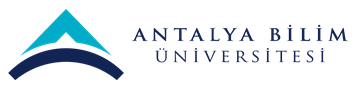 AKTS DERS TANITIM FORMUAKTS DERS TANITIM FORMUAKTS DERS TANITIM FORMUAKTS DERS TANITIM FORMUAKTS DERS TANITIM FORMUAKTS DERS TANITIM FORMUAKTS DERS TANITIM FORMUAKTS DERS TANITIM FORMUAKTS DERS TANITIM FORMUAKTS DERS TANITIM FORMUAKTS DERS TANITIM FORMUAKTS DERS TANITIM FORMUAKTS DERS TANITIM FORMUAKTS DERS TANITIM FORMUAKTS DERS TANITIM FORMUAKTS DERS TANITIM FORMUAKTS DERS TANITIM FORMUAKTS DERS TANITIM FORMUAKTS DERS TANITIM FORMUAKTS DERS TANITIM FORMUAKTS DERS TANITIM FORMUAKTS DERS TANITIM FORMUAKTS DERS TANITIM FORMUI. BÖLÜM (Senato Onayı)I. BÖLÜM (Senato Onayı)I. BÖLÜM (Senato Onayı)I. BÖLÜM (Senato Onayı)I. BÖLÜM (Senato Onayı)I. BÖLÜM (Senato Onayı)I. BÖLÜM (Senato Onayı)I. BÖLÜM (Senato Onayı)I. BÖLÜM (Senato Onayı)I. BÖLÜM (Senato Onayı)I. BÖLÜM (Senato Onayı)I. BÖLÜM (Senato Onayı)I. BÖLÜM (Senato Onayı)I. BÖLÜM (Senato Onayı)I. BÖLÜM (Senato Onayı)I. BÖLÜM (Senato Onayı)I. BÖLÜM (Senato Onayı)I. BÖLÜM (Senato Onayı)I. BÖLÜM (Senato Onayı)I. BÖLÜM (Senato Onayı)I. BÖLÜM (Senato Onayı)I. BÖLÜM (Senato Onayı)I. BÖLÜM (Senato Onayı)I. BÖLÜM (Senato Onayı)I. BÖLÜM (Senato Onayı)I. BÖLÜM (Senato Onayı)I. BÖLÜM (Senato Onayı)I. BÖLÜM (Senato Onayı)I. BÖLÜM (Senato Onayı)Dersi Açan Fakülte /YOİktisadi ve İdari Bilimler Fakültesiİktisadi ve İdari Bilimler Fakültesiİktisadi ve İdari Bilimler Fakültesiİktisadi ve İdari Bilimler Fakültesiİktisadi ve İdari Bilimler Fakültesiİktisadi ve İdari Bilimler Fakültesiİktisadi ve İdari Bilimler Fakültesiİktisadi ve İdari Bilimler Fakültesiİktisadi ve İdari Bilimler Fakültesiİktisadi ve İdari Bilimler Fakültesiİktisadi ve İdari Bilimler Fakültesiİktisadi ve İdari Bilimler Fakültesiİktisadi ve İdari Bilimler Fakültesiİktisadi ve İdari Bilimler Fakültesiİktisadi ve İdari Bilimler Fakültesiİktisadi ve İdari Bilimler Fakültesiİktisadi ve İdari Bilimler Fakültesiİktisadi ve İdari Bilimler Fakültesiİktisadi ve İdari Bilimler Fakültesiİktisadi ve İdari Bilimler Fakültesiİktisadi ve İdari Bilimler Fakültesiİktisadi ve İdari Bilimler Fakültesiİktisadi ve İdari Bilimler Fakültesiİktisadi ve İdari Bilimler Fakültesiİktisadi ve İdari Bilimler Fakültesiİktisadi ve İdari Bilimler Fakültesiİktisadi ve İdari Bilimler Fakültesiİktisadi ve İdari Bilimler FakültesiDersi Açan BölümİşletmeİşletmeİşletmeİşletmeİşletmeİşletmeİşletmeİşletmeİşletmeİşletmeİşletmeİşletmeİşletmeİşletmeİşletmeİşletmeİşletmeİşletmeİşletmeİşletmeİşletmeİşletmeİşletmeİşletmeİşletmeİşletmeİşletmeİşletmeDersi Alan Program (lar)Lisans ÖğrencileriLisans ÖğrencileriLisans ÖğrencileriLisans ÖğrencileriLisans ÖğrencileriLisans ÖğrencileriLisans ÖğrencileriLisans ÖğrencileriLisans ÖğrencileriLisans ÖğrencileriLisans ÖğrencileriLisans ÖğrencileriLisans ÖğrencileriLisans ÖğrencileriSeçmeliSeçmeliSeçmeliSeçmeliSeçmeliSeçmeliSeçmeliSeçmeliSeçmeliSeçmeliSeçmeliSeçmeliSeçmeliSeçmeliDersi Alan Program (lar)Dersi Alan Program (lar)Ders Kodu BUSI 335BUSI 335BUSI 335BUSI 335BUSI 335BUSI 335BUSI 335BUSI 335BUSI 335BUSI 335BUSI 335BUSI 335BUSI 335BUSI 335BUSI 335BUSI 335BUSI 335BUSI 335BUSI 335BUSI 335BUSI 335BUSI 335BUSI 335BUSI 335BUSI 335BUSI 335BUSI 335BUSI 335Ders AdıMüşteri İlişkileri YönetimiMüşteri İlişkileri YönetimiMüşteri İlişkileri YönetimiMüşteri İlişkileri YönetimiMüşteri İlişkileri YönetimiMüşteri İlişkileri YönetimiMüşteri İlişkileri YönetimiMüşteri İlişkileri YönetimiMüşteri İlişkileri YönetimiMüşteri İlişkileri YönetimiMüşteri İlişkileri YönetimiMüşteri İlişkileri YönetimiMüşteri İlişkileri YönetimiMüşteri İlişkileri YönetimiMüşteri İlişkileri YönetimiMüşteri İlişkileri YönetimiMüşteri İlişkileri YönetimiMüşteri İlişkileri YönetimiMüşteri İlişkileri YönetimiMüşteri İlişkileri YönetimiMüşteri İlişkileri YönetimiMüşteri İlişkileri YönetimiMüşteri İlişkileri YönetimiMüşteri İlişkileri YönetimiMüşteri İlişkileri YönetimiMüşteri İlişkileri YönetimiMüşteri İlişkileri YönetimiMüşteri İlişkileri YönetimiÖğretim dili İngilizceİngilizceİngilizceİngilizceİngilizceİngilizceİngilizceİngilizceİngilizceİngilizceİngilizceİngilizceİngilizceİngilizceİngilizceİngilizceİngilizceİngilizceİngilizceİngilizceİngilizceİngilizceİngilizceİngilizceİngilizceİngilizceİngilizceİngilizceDers TürüTeorik Ders; Yüz-yüzeTeorik Ders; Yüz-yüzeTeorik Ders; Yüz-yüzeTeorik Ders; Yüz-yüzeTeorik Ders; Yüz-yüzeTeorik Ders; Yüz-yüzeTeorik Ders; Yüz-yüzeTeorik Ders; Yüz-yüzeTeorik Ders; Yüz-yüzeTeorik Ders; Yüz-yüzeTeorik Ders; Yüz-yüzeTeorik Ders; Yüz-yüzeTeorik Ders; Yüz-yüzeTeorik Ders; Yüz-yüzeTeorik Ders; Yüz-yüzeTeorik Ders; Yüz-yüzeTeorik Ders; Yüz-yüzeTeorik Ders; Yüz-yüzeTeorik Ders; Yüz-yüzeTeorik Ders; Yüz-yüzeTeorik Ders; Yüz-yüzeTeorik Ders; Yüz-yüzeTeorik Ders; Yüz-yüzeTeorik Ders; Yüz-yüzeTeorik Ders; Yüz-yüzeTeorik Ders; Yüz-yüzeTeorik Ders; Yüz-yüzeTeorik Ders; Yüz-yüzeDers SeviyesiLisans DüzeyiLisans DüzeyiLisans DüzeyiLisans DüzeyiLisans DüzeyiLisans DüzeyiLisans DüzeyiLisans DüzeyiLisans DüzeyiLisans DüzeyiLisans DüzeyiLisans DüzeyiLisans DüzeyiLisans DüzeyiLisans DüzeyiLisans DüzeyiLisans DüzeyiLisans DüzeyiLisans DüzeyiLisans DüzeyiLisans DüzeyiLisans DüzeyiLisans DüzeyiLisans DüzeyiLisans DüzeyiLisans DüzeyiLisans DüzeyiLisans DüzeyiHaftalık Ders SaatiDers: 3Ders: 3Ders: 3Ders: 3Ders: 3Ders: 3Lab: Lab: Lab: Lab: Uygulama:Uygulama:Pratik: Pratik: Pratik: Pratik: Pratik: Stüdyo: Stüdyo: Stüdyo: Stüdyo: Stüdyo: Diğer: Diğer: Diğer: Diğer: Diğer: Diğer: AKTS Kredisi5555555555555555555555555555Notlandırma TürüHarf NotuHarf NotuHarf NotuHarf NotuHarf NotuHarf NotuHarf NotuHarf NotuHarf NotuHarf NotuHarf NotuHarf NotuHarf NotuHarf NotuHarf NotuHarf NotuHarf NotuHarf NotuHarf NotuHarf NotuHarf NotuHarf NotuHarf NotuHarf NotuHarf NotuHarf NotuHarf NotuHarf NotuÖn koşul/larYokYokYokYokYokYokYokYokYokYokYokYokYokYokYokYokYokYokYokYokYokYokYokYokYokYokYokYokYan koşul/larYokYokYokYokYokYokYokYokYokYokYokYokYokYokYokYokYokYokYokYokYokYokYokYokYokYokYokYokKayıt KısıtlamasıDersin Amacı Bu dersin amacı, öğrencileri Müşteri İlişkileri Yönetimi (MİY) felsefesi ve strateji yöntemleri ile tanıştırmaktır. İşletmelerin, MİY sistemlerine 1990'ların sonunda ve 2000'li yıllar boyunca büyük miktarda yatırımlar yapmasına rağmen çoğu firma beklenen faydaları sağlamada başarısız olmuştur. Bu dersin amacı, MİY'in ne olduğunu analiz etmek ve başarılı bir MİY uygulaması için gereksinimleri araştırmaktır.Bu dersin amacı, öğrencileri Müşteri İlişkileri Yönetimi (MİY) felsefesi ve strateji yöntemleri ile tanıştırmaktır. İşletmelerin, MİY sistemlerine 1990'ların sonunda ve 2000'li yıllar boyunca büyük miktarda yatırımlar yapmasına rağmen çoğu firma beklenen faydaları sağlamada başarısız olmuştur. Bu dersin amacı, MİY'in ne olduğunu analiz etmek ve başarılı bir MİY uygulaması için gereksinimleri araştırmaktır.Bu dersin amacı, öğrencileri Müşteri İlişkileri Yönetimi (MİY) felsefesi ve strateji yöntemleri ile tanıştırmaktır. İşletmelerin, MİY sistemlerine 1990'ların sonunda ve 2000'li yıllar boyunca büyük miktarda yatırımlar yapmasına rağmen çoğu firma beklenen faydaları sağlamada başarısız olmuştur. Bu dersin amacı, MİY'in ne olduğunu analiz etmek ve başarılı bir MİY uygulaması için gereksinimleri araştırmaktır.Bu dersin amacı, öğrencileri Müşteri İlişkileri Yönetimi (MİY) felsefesi ve strateji yöntemleri ile tanıştırmaktır. İşletmelerin, MİY sistemlerine 1990'ların sonunda ve 2000'li yıllar boyunca büyük miktarda yatırımlar yapmasına rağmen çoğu firma beklenen faydaları sağlamada başarısız olmuştur. Bu dersin amacı, MİY'in ne olduğunu analiz etmek ve başarılı bir MİY uygulaması için gereksinimleri araştırmaktır.Bu dersin amacı, öğrencileri Müşteri İlişkileri Yönetimi (MİY) felsefesi ve strateji yöntemleri ile tanıştırmaktır. İşletmelerin, MİY sistemlerine 1990'ların sonunda ve 2000'li yıllar boyunca büyük miktarda yatırımlar yapmasına rağmen çoğu firma beklenen faydaları sağlamada başarısız olmuştur. Bu dersin amacı, MİY'in ne olduğunu analiz etmek ve başarılı bir MİY uygulaması için gereksinimleri araştırmaktır.Bu dersin amacı, öğrencileri Müşteri İlişkileri Yönetimi (MİY) felsefesi ve strateji yöntemleri ile tanıştırmaktır. İşletmelerin, MİY sistemlerine 1990'ların sonunda ve 2000'li yıllar boyunca büyük miktarda yatırımlar yapmasına rağmen çoğu firma beklenen faydaları sağlamada başarısız olmuştur. Bu dersin amacı, MİY'in ne olduğunu analiz etmek ve başarılı bir MİY uygulaması için gereksinimleri araştırmaktır.Bu dersin amacı, öğrencileri Müşteri İlişkileri Yönetimi (MİY) felsefesi ve strateji yöntemleri ile tanıştırmaktır. İşletmelerin, MİY sistemlerine 1990'ların sonunda ve 2000'li yıllar boyunca büyük miktarda yatırımlar yapmasına rağmen çoğu firma beklenen faydaları sağlamada başarısız olmuştur. Bu dersin amacı, MİY'in ne olduğunu analiz etmek ve başarılı bir MİY uygulaması için gereksinimleri araştırmaktır.Bu dersin amacı, öğrencileri Müşteri İlişkileri Yönetimi (MİY) felsefesi ve strateji yöntemleri ile tanıştırmaktır. İşletmelerin, MİY sistemlerine 1990'ların sonunda ve 2000'li yıllar boyunca büyük miktarda yatırımlar yapmasına rağmen çoğu firma beklenen faydaları sağlamada başarısız olmuştur. Bu dersin amacı, MİY'in ne olduğunu analiz etmek ve başarılı bir MİY uygulaması için gereksinimleri araştırmaktır.Bu dersin amacı, öğrencileri Müşteri İlişkileri Yönetimi (MİY) felsefesi ve strateji yöntemleri ile tanıştırmaktır. İşletmelerin, MİY sistemlerine 1990'ların sonunda ve 2000'li yıllar boyunca büyük miktarda yatırımlar yapmasına rağmen çoğu firma beklenen faydaları sağlamada başarısız olmuştur. Bu dersin amacı, MİY'in ne olduğunu analiz etmek ve başarılı bir MİY uygulaması için gereksinimleri araştırmaktır.Bu dersin amacı, öğrencileri Müşteri İlişkileri Yönetimi (MİY) felsefesi ve strateji yöntemleri ile tanıştırmaktır. İşletmelerin, MİY sistemlerine 1990'ların sonunda ve 2000'li yıllar boyunca büyük miktarda yatırımlar yapmasına rağmen çoğu firma beklenen faydaları sağlamada başarısız olmuştur. Bu dersin amacı, MİY'in ne olduğunu analiz etmek ve başarılı bir MİY uygulaması için gereksinimleri araştırmaktır.Bu dersin amacı, öğrencileri Müşteri İlişkileri Yönetimi (MİY) felsefesi ve strateji yöntemleri ile tanıştırmaktır. İşletmelerin, MİY sistemlerine 1990'ların sonunda ve 2000'li yıllar boyunca büyük miktarda yatırımlar yapmasına rağmen çoğu firma beklenen faydaları sağlamada başarısız olmuştur. Bu dersin amacı, MİY'in ne olduğunu analiz etmek ve başarılı bir MİY uygulaması için gereksinimleri araştırmaktır.Bu dersin amacı, öğrencileri Müşteri İlişkileri Yönetimi (MİY) felsefesi ve strateji yöntemleri ile tanıştırmaktır. İşletmelerin, MİY sistemlerine 1990'ların sonunda ve 2000'li yıllar boyunca büyük miktarda yatırımlar yapmasına rağmen çoğu firma beklenen faydaları sağlamada başarısız olmuştur. Bu dersin amacı, MİY'in ne olduğunu analiz etmek ve başarılı bir MİY uygulaması için gereksinimleri araştırmaktır.Bu dersin amacı, öğrencileri Müşteri İlişkileri Yönetimi (MİY) felsefesi ve strateji yöntemleri ile tanıştırmaktır. İşletmelerin, MİY sistemlerine 1990'ların sonunda ve 2000'li yıllar boyunca büyük miktarda yatırımlar yapmasına rağmen çoğu firma beklenen faydaları sağlamada başarısız olmuştur. Bu dersin amacı, MİY'in ne olduğunu analiz etmek ve başarılı bir MİY uygulaması için gereksinimleri araştırmaktır.Bu dersin amacı, öğrencileri Müşteri İlişkileri Yönetimi (MİY) felsefesi ve strateji yöntemleri ile tanıştırmaktır. İşletmelerin, MİY sistemlerine 1990'ların sonunda ve 2000'li yıllar boyunca büyük miktarda yatırımlar yapmasına rağmen çoğu firma beklenen faydaları sağlamada başarısız olmuştur. Bu dersin amacı, MİY'in ne olduğunu analiz etmek ve başarılı bir MİY uygulaması için gereksinimleri araştırmaktır.Bu dersin amacı, öğrencileri Müşteri İlişkileri Yönetimi (MİY) felsefesi ve strateji yöntemleri ile tanıştırmaktır. İşletmelerin, MİY sistemlerine 1990'ların sonunda ve 2000'li yıllar boyunca büyük miktarda yatırımlar yapmasına rağmen çoğu firma beklenen faydaları sağlamada başarısız olmuştur. Bu dersin amacı, MİY'in ne olduğunu analiz etmek ve başarılı bir MİY uygulaması için gereksinimleri araştırmaktır.Bu dersin amacı, öğrencileri Müşteri İlişkileri Yönetimi (MİY) felsefesi ve strateji yöntemleri ile tanıştırmaktır. İşletmelerin, MİY sistemlerine 1990'ların sonunda ve 2000'li yıllar boyunca büyük miktarda yatırımlar yapmasına rağmen çoğu firma beklenen faydaları sağlamada başarısız olmuştur. Bu dersin amacı, MİY'in ne olduğunu analiz etmek ve başarılı bir MİY uygulaması için gereksinimleri araştırmaktır.Bu dersin amacı, öğrencileri Müşteri İlişkileri Yönetimi (MİY) felsefesi ve strateji yöntemleri ile tanıştırmaktır. İşletmelerin, MİY sistemlerine 1990'ların sonunda ve 2000'li yıllar boyunca büyük miktarda yatırımlar yapmasına rağmen çoğu firma beklenen faydaları sağlamada başarısız olmuştur. Bu dersin amacı, MİY'in ne olduğunu analiz etmek ve başarılı bir MİY uygulaması için gereksinimleri araştırmaktır.Bu dersin amacı, öğrencileri Müşteri İlişkileri Yönetimi (MİY) felsefesi ve strateji yöntemleri ile tanıştırmaktır. İşletmelerin, MİY sistemlerine 1990'ların sonunda ve 2000'li yıllar boyunca büyük miktarda yatırımlar yapmasına rağmen çoğu firma beklenen faydaları sağlamada başarısız olmuştur. Bu dersin amacı, MİY'in ne olduğunu analiz etmek ve başarılı bir MİY uygulaması için gereksinimleri araştırmaktır.Bu dersin amacı, öğrencileri Müşteri İlişkileri Yönetimi (MİY) felsefesi ve strateji yöntemleri ile tanıştırmaktır. İşletmelerin, MİY sistemlerine 1990'ların sonunda ve 2000'li yıllar boyunca büyük miktarda yatırımlar yapmasına rağmen çoğu firma beklenen faydaları sağlamada başarısız olmuştur. Bu dersin amacı, MİY'in ne olduğunu analiz etmek ve başarılı bir MİY uygulaması için gereksinimleri araştırmaktır.Bu dersin amacı, öğrencileri Müşteri İlişkileri Yönetimi (MİY) felsefesi ve strateji yöntemleri ile tanıştırmaktır. İşletmelerin, MİY sistemlerine 1990'ların sonunda ve 2000'li yıllar boyunca büyük miktarda yatırımlar yapmasına rağmen çoğu firma beklenen faydaları sağlamada başarısız olmuştur. Bu dersin amacı, MİY'in ne olduğunu analiz etmek ve başarılı bir MİY uygulaması için gereksinimleri araştırmaktır.Bu dersin amacı, öğrencileri Müşteri İlişkileri Yönetimi (MİY) felsefesi ve strateji yöntemleri ile tanıştırmaktır. İşletmelerin, MİY sistemlerine 1990'ların sonunda ve 2000'li yıllar boyunca büyük miktarda yatırımlar yapmasına rağmen çoğu firma beklenen faydaları sağlamada başarısız olmuştur. Bu dersin amacı, MİY'in ne olduğunu analiz etmek ve başarılı bir MİY uygulaması için gereksinimleri araştırmaktır.Bu dersin amacı, öğrencileri Müşteri İlişkileri Yönetimi (MİY) felsefesi ve strateji yöntemleri ile tanıştırmaktır. İşletmelerin, MİY sistemlerine 1990'ların sonunda ve 2000'li yıllar boyunca büyük miktarda yatırımlar yapmasına rağmen çoğu firma beklenen faydaları sağlamada başarısız olmuştur. Bu dersin amacı, MİY'in ne olduğunu analiz etmek ve başarılı bir MİY uygulaması için gereksinimleri araştırmaktır.Bu dersin amacı, öğrencileri Müşteri İlişkileri Yönetimi (MİY) felsefesi ve strateji yöntemleri ile tanıştırmaktır. İşletmelerin, MİY sistemlerine 1990'ların sonunda ve 2000'li yıllar boyunca büyük miktarda yatırımlar yapmasına rağmen çoğu firma beklenen faydaları sağlamada başarısız olmuştur. Bu dersin amacı, MİY'in ne olduğunu analiz etmek ve başarılı bir MİY uygulaması için gereksinimleri araştırmaktır.Bu dersin amacı, öğrencileri Müşteri İlişkileri Yönetimi (MİY) felsefesi ve strateji yöntemleri ile tanıştırmaktır. İşletmelerin, MİY sistemlerine 1990'ların sonunda ve 2000'li yıllar boyunca büyük miktarda yatırımlar yapmasına rağmen çoğu firma beklenen faydaları sağlamada başarısız olmuştur. Bu dersin amacı, MİY'in ne olduğunu analiz etmek ve başarılı bir MİY uygulaması için gereksinimleri araştırmaktır.Bu dersin amacı, öğrencileri Müşteri İlişkileri Yönetimi (MİY) felsefesi ve strateji yöntemleri ile tanıştırmaktır. İşletmelerin, MİY sistemlerine 1990'ların sonunda ve 2000'li yıllar boyunca büyük miktarda yatırımlar yapmasına rağmen çoğu firma beklenen faydaları sağlamada başarısız olmuştur. Bu dersin amacı, MİY'in ne olduğunu analiz etmek ve başarılı bir MİY uygulaması için gereksinimleri araştırmaktır.Bu dersin amacı, öğrencileri Müşteri İlişkileri Yönetimi (MİY) felsefesi ve strateji yöntemleri ile tanıştırmaktır. İşletmelerin, MİY sistemlerine 1990'ların sonunda ve 2000'li yıllar boyunca büyük miktarda yatırımlar yapmasına rağmen çoğu firma beklenen faydaları sağlamada başarısız olmuştur. Bu dersin amacı, MİY'in ne olduğunu analiz etmek ve başarılı bir MİY uygulaması için gereksinimleri araştırmaktır.Bu dersin amacı, öğrencileri Müşteri İlişkileri Yönetimi (MİY) felsefesi ve strateji yöntemleri ile tanıştırmaktır. İşletmelerin, MİY sistemlerine 1990'ların sonunda ve 2000'li yıllar boyunca büyük miktarda yatırımlar yapmasına rağmen çoğu firma beklenen faydaları sağlamada başarısız olmuştur. Bu dersin amacı, MİY'in ne olduğunu analiz etmek ve başarılı bir MİY uygulaması için gereksinimleri araştırmaktır.Bu dersin amacı, öğrencileri Müşteri İlişkileri Yönetimi (MİY) felsefesi ve strateji yöntemleri ile tanıştırmaktır. İşletmelerin, MİY sistemlerine 1990'ların sonunda ve 2000'li yıllar boyunca büyük miktarda yatırımlar yapmasına rağmen çoğu firma beklenen faydaları sağlamada başarısız olmuştur. Bu dersin amacı, MİY'in ne olduğunu analiz etmek ve başarılı bir MİY uygulaması için gereksinimleri araştırmaktır.Ders İçeriği Müşteri İlişkileri Yönetimi (MİY) dersi, MİY temelleri, bu stratejinin temeli ve önemi, müşteri olarak düşünme yolları, değişen iş koşullarındaki yeni pazarlama eğilimleri ve farklı endüstrilerdeki MİY başarı öyküleri üzerine odaklanmaktadır. Ayrıca, bu ders size MİY’'nin genellikle yöneticiler tarafından göz ardı ettiği önemli yönlerini de öğretir- MİY nasıl çalışır? İşletmelerin aradığı şeyleri nasıl gerçekleştirir? Müşteri ömrü değeri nedir? Nasıl hesaplanır? Müşteriler markalar arasında geçiş yapınca veya satın alma yapıp birkaç dönem sonra tekrar geri dönseler ne olur? Müşteri değeri (sermayesi) nedir ve bu nasıl belirlenir? Müşteri veritabanı nasıl kullanılır? Müşteri tutma nedir ve nasıl başarılır? Bir firma bir müşterinin geri gelmediğini ne zaman bilmelidir? Bağlılık nedir, bu nasıl belirlenir ve müşteriler gerçekten sadık mıdır? Dersin amacı, MİY’'in stratejik ve analitik yönlerini incelemek ve böylece öğrencilerin MİY'nin gücünü daha iyi anlamaları ve etkin bir şekilde nasıl kullanacaklarını öğretmektir.Müşteri İlişkileri Yönetimi (MİY) dersi, MİY temelleri, bu stratejinin temeli ve önemi, müşteri olarak düşünme yolları, değişen iş koşullarındaki yeni pazarlama eğilimleri ve farklı endüstrilerdeki MİY başarı öyküleri üzerine odaklanmaktadır. Ayrıca, bu ders size MİY’'nin genellikle yöneticiler tarafından göz ardı ettiği önemli yönlerini de öğretir- MİY nasıl çalışır? İşletmelerin aradığı şeyleri nasıl gerçekleştirir? Müşteri ömrü değeri nedir? Nasıl hesaplanır? Müşteriler markalar arasında geçiş yapınca veya satın alma yapıp birkaç dönem sonra tekrar geri dönseler ne olur? Müşteri değeri (sermayesi) nedir ve bu nasıl belirlenir? Müşteri veritabanı nasıl kullanılır? Müşteri tutma nedir ve nasıl başarılır? Bir firma bir müşterinin geri gelmediğini ne zaman bilmelidir? Bağlılık nedir, bu nasıl belirlenir ve müşteriler gerçekten sadık mıdır? Dersin amacı, MİY’'in stratejik ve analitik yönlerini incelemek ve böylece öğrencilerin MİY'nin gücünü daha iyi anlamaları ve etkin bir şekilde nasıl kullanacaklarını öğretmektir.Müşteri İlişkileri Yönetimi (MİY) dersi, MİY temelleri, bu stratejinin temeli ve önemi, müşteri olarak düşünme yolları, değişen iş koşullarındaki yeni pazarlama eğilimleri ve farklı endüstrilerdeki MİY başarı öyküleri üzerine odaklanmaktadır. Ayrıca, bu ders size MİY’'nin genellikle yöneticiler tarafından göz ardı ettiği önemli yönlerini de öğretir- MİY nasıl çalışır? İşletmelerin aradığı şeyleri nasıl gerçekleştirir? Müşteri ömrü değeri nedir? Nasıl hesaplanır? Müşteriler markalar arasında geçiş yapınca veya satın alma yapıp birkaç dönem sonra tekrar geri dönseler ne olur? Müşteri değeri (sermayesi) nedir ve bu nasıl belirlenir? Müşteri veritabanı nasıl kullanılır? Müşteri tutma nedir ve nasıl başarılır? Bir firma bir müşterinin geri gelmediğini ne zaman bilmelidir? Bağlılık nedir, bu nasıl belirlenir ve müşteriler gerçekten sadık mıdır? Dersin amacı, MİY’'in stratejik ve analitik yönlerini incelemek ve böylece öğrencilerin MİY'nin gücünü daha iyi anlamaları ve etkin bir şekilde nasıl kullanacaklarını öğretmektir.Müşteri İlişkileri Yönetimi (MİY) dersi, MİY temelleri, bu stratejinin temeli ve önemi, müşteri olarak düşünme yolları, değişen iş koşullarındaki yeni pazarlama eğilimleri ve farklı endüstrilerdeki MİY başarı öyküleri üzerine odaklanmaktadır. Ayrıca, bu ders size MİY’'nin genellikle yöneticiler tarafından göz ardı ettiği önemli yönlerini de öğretir- MİY nasıl çalışır? İşletmelerin aradığı şeyleri nasıl gerçekleştirir? Müşteri ömrü değeri nedir? Nasıl hesaplanır? Müşteriler markalar arasında geçiş yapınca veya satın alma yapıp birkaç dönem sonra tekrar geri dönseler ne olur? Müşteri değeri (sermayesi) nedir ve bu nasıl belirlenir? Müşteri veritabanı nasıl kullanılır? Müşteri tutma nedir ve nasıl başarılır? Bir firma bir müşterinin geri gelmediğini ne zaman bilmelidir? Bağlılık nedir, bu nasıl belirlenir ve müşteriler gerçekten sadık mıdır? Dersin amacı, MİY’'in stratejik ve analitik yönlerini incelemek ve böylece öğrencilerin MİY'nin gücünü daha iyi anlamaları ve etkin bir şekilde nasıl kullanacaklarını öğretmektir.Müşteri İlişkileri Yönetimi (MİY) dersi, MİY temelleri, bu stratejinin temeli ve önemi, müşteri olarak düşünme yolları, değişen iş koşullarındaki yeni pazarlama eğilimleri ve farklı endüstrilerdeki MİY başarı öyküleri üzerine odaklanmaktadır. Ayrıca, bu ders size MİY’'nin genellikle yöneticiler tarafından göz ardı ettiği önemli yönlerini de öğretir- MİY nasıl çalışır? İşletmelerin aradığı şeyleri nasıl gerçekleştirir? Müşteri ömrü değeri nedir? Nasıl hesaplanır? Müşteriler markalar arasında geçiş yapınca veya satın alma yapıp birkaç dönem sonra tekrar geri dönseler ne olur? Müşteri değeri (sermayesi) nedir ve bu nasıl belirlenir? Müşteri veritabanı nasıl kullanılır? Müşteri tutma nedir ve nasıl başarılır? Bir firma bir müşterinin geri gelmediğini ne zaman bilmelidir? Bağlılık nedir, bu nasıl belirlenir ve müşteriler gerçekten sadık mıdır? Dersin amacı, MİY’'in stratejik ve analitik yönlerini incelemek ve böylece öğrencilerin MİY'nin gücünü daha iyi anlamaları ve etkin bir şekilde nasıl kullanacaklarını öğretmektir.Müşteri İlişkileri Yönetimi (MİY) dersi, MİY temelleri, bu stratejinin temeli ve önemi, müşteri olarak düşünme yolları, değişen iş koşullarındaki yeni pazarlama eğilimleri ve farklı endüstrilerdeki MİY başarı öyküleri üzerine odaklanmaktadır. Ayrıca, bu ders size MİY’'nin genellikle yöneticiler tarafından göz ardı ettiği önemli yönlerini de öğretir- MİY nasıl çalışır? İşletmelerin aradığı şeyleri nasıl gerçekleştirir? Müşteri ömrü değeri nedir? Nasıl hesaplanır? Müşteriler markalar arasında geçiş yapınca veya satın alma yapıp birkaç dönem sonra tekrar geri dönseler ne olur? Müşteri değeri (sermayesi) nedir ve bu nasıl belirlenir? Müşteri veritabanı nasıl kullanılır? Müşteri tutma nedir ve nasıl başarılır? Bir firma bir müşterinin geri gelmediğini ne zaman bilmelidir? Bağlılık nedir, bu nasıl belirlenir ve müşteriler gerçekten sadık mıdır? Dersin amacı, MİY’'in stratejik ve analitik yönlerini incelemek ve böylece öğrencilerin MİY'nin gücünü daha iyi anlamaları ve etkin bir şekilde nasıl kullanacaklarını öğretmektir.Müşteri İlişkileri Yönetimi (MİY) dersi, MİY temelleri, bu stratejinin temeli ve önemi, müşteri olarak düşünme yolları, değişen iş koşullarındaki yeni pazarlama eğilimleri ve farklı endüstrilerdeki MİY başarı öyküleri üzerine odaklanmaktadır. Ayrıca, bu ders size MİY’'nin genellikle yöneticiler tarafından göz ardı ettiği önemli yönlerini de öğretir- MİY nasıl çalışır? İşletmelerin aradığı şeyleri nasıl gerçekleştirir? Müşteri ömrü değeri nedir? Nasıl hesaplanır? Müşteriler markalar arasında geçiş yapınca veya satın alma yapıp birkaç dönem sonra tekrar geri dönseler ne olur? Müşteri değeri (sermayesi) nedir ve bu nasıl belirlenir? Müşteri veritabanı nasıl kullanılır? Müşteri tutma nedir ve nasıl başarılır? Bir firma bir müşterinin geri gelmediğini ne zaman bilmelidir? Bağlılık nedir, bu nasıl belirlenir ve müşteriler gerçekten sadık mıdır? Dersin amacı, MİY’'in stratejik ve analitik yönlerini incelemek ve böylece öğrencilerin MİY'nin gücünü daha iyi anlamaları ve etkin bir şekilde nasıl kullanacaklarını öğretmektir.Müşteri İlişkileri Yönetimi (MİY) dersi, MİY temelleri, bu stratejinin temeli ve önemi, müşteri olarak düşünme yolları, değişen iş koşullarındaki yeni pazarlama eğilimleri ve farklı endüstrilerdeki MİY başarı öyküleri üzerine odaklanmaktadır. Ayrıca, bu ders size MİY’'nin genellikle yöneticiler tarafından göz ardı ettiği önemli yönlerini de öğretir- MİY nasıl çalışır? İşletmelerin aradığı şeyleri nasıl gerçekleştirir? Müşteri ömrü değeri nedir? Nasıl hesaplanır? Müşteriler markalar arasında geçiş yapınca veya satın alma yapıp birkaç dönem sonra tekrar geri dönseler ne olur? Müşteri değeri (sermayesi) nedir ve bu nasıl belirlenir? Müşteri veritabanı nasıl kullanılır? Müşteri tutma nedir ve nasıl başarılır? Bir firma bir müşterinin geri gelmediğini ne zaman bilmelidir? Bağlılık nedir, bu nasıl belirlenir ve müşteriler gerçekten sadık mıdır? Dersin amacı, MİY’'in stratejik ve analitik yönlerini incelemek ve böylece öğrencilerin MİY'nin gücünü daha iyi anlamaları ve etkin bir şekilde nasıl kullanacaklarını öğretmektir.Müşteri İlişkileri Yönetimi (MİY) dersi, MİY temelleri, bu stratejinin temeli ve önemi, müşteri olarak düşünme yolları, değişen iş koşullarındaki yeni pazarlama eğilimleri ve farklı endüstrilerdeki MİY başarı öyküleri üzerine odaklanmaktadır. Ayrıca, bu ders size MİY’'nin genellikle yöneticiler tarafından göz ardı ettiği önemli yönlerini de öğretir- MİY nasıl çalışır? İşletmelerin aradığı şeyleri nasıl gerçekleştirir? Müşteri ömrü değeri nedir? Nasıl hesaplanır? Müşteriler markalar arasında geçiş yapınca veya satın alma yapıp birkaç dönem sonra tekrar geri dönseler ne olur? Müşteri değeri (sermayesi) nedir ve bu nasıl belirlenir? Müşteri veritabanı nasıl kullanılır? Müşteri tutma nedir ve nasıl başarılır? Bir firma bir müşterinin geri gelmediğini ne zaman bilmelidir? Bağlılık nedir, bu nasıl belirlenir ve müşteriler gerçekten sadık mıdır? Dersin amacı, MİY’'in stratejik ve analitik yönlerini incelemek ve böylece öğrencilerin MİY'nin gücünü daha iyi anlamaları ve etkin bir şekilde nasıl kullanacaklarını öğretmektir.Müşteri İlişkileri Yönetimi (MİY) dersi, MİY temelleri, bu stratejinin temeli ve önemi, müşteri olarak düşünme yolları, değişen iş koşullarındaki yeni pazarlama eğilimleri ve farklı endüstrilerdeki MİY başarı öyküleri üzerine odaklanmaktadır. Ayrıca, bu ders size MİY’'nin genellikle yöneticiler tarafından göz ardı ettiği önemli yönlerini de öğretir- MİY nasıl çalışır? İşletmelerin aradığı şeyleri nasıl gerçekleştirir? Müşteri ömrü değeri nedir? Nasıl hesaplanır? Müşteriler markalar arasında geçiş yapınca veya satın alma yapıp birkaç dönem sonra tekrar geri dönseler ne olur? Müşteri değeri (sermayesi) nedir ve bu nasıl belirlenir? Müşteri veritabanı nasıl kullanılır? Müşteri tutma nedir ve nasıl başarılır? Bir firma bir müşterinin geri gelmediğini ne zaman bilmelidir? Bağlılık nedir, bu nasıl belirlenir ve müşteriler gerçekten sadık mıdır? Dersin amacı, MİY’'in stratejik ve analitik yönlerini incelemek ve böylece öğrencilerin MİY'nin gücünü daha iyi anlamaları ve etkin bir şekilde nasıl kullanacaklarını öğretmektir.Müşteri İlişkileri Yönetimi (MİY) dersi, MİY temelleri, bu stratejinin temeli ve önemi, müşteri olarak düşünme yolları, değişen iş koşullarındaki yeni pazarlama eğilimleri ve farklı endüstrilerdeki MİY başarı öyküleri üzerine odaklanmaktadır. Ayrıca, bu ders size MİY’'nin genellikle yöneticiler tarafından göz ardı ettiği önemli yönlerini de öğretir- MİY nasıl çalışır? İşletmelerin aradığı şeyleri nasıl gerçekleştirir? Müşteri ömrü değeri nedir? Nasıl hesaplanır? Müşteriler markalar arasında geçiş yapınca veya satın alma yapıp birkaç dönem sonra tekrar geri dönseler ne olur? Müşteri değeri (sermayesi) nedir ve bu nasıl belirlenir? Müşteri veritabanı nasıl kullanılır? Müşteri tutma nedir ve nasıl başarılır? Bir firma bir müşterinin geri gelmediğini ne zaman bilmelidir? Bağlılık nedir, bu nasıl belirlenir ve müşteriler gerçekten sadık mıdır? Dersin amacı, MİY’'in stratejik ve analitik yönlerini incelemek ve böylece öğrencilerin MİY'nin gücünü daha iyi anlamaları ve etkin bir şekilde nasıl kullanacaklarını öğretmektir.Müşteri İlişkileri Yönetimi (MİY) dersi, MİY temelleri, bu stratejinin temeli ve önemi, müşteri olarak düşünme yolları, değişen iş koşullarındaki yeni pazarlama eğilimleri ve farklı endüstrilerdeki MİY başarı öyküleri üzerine odaklanmaktadır. Ayrıca, bu ders size MİY’'nin genellikle yöneticiler tarafından göz ardı ettiği önemli yönlerini de öğretir- MİY nasıl çalışır? İşletmelerin aradığı şeyleri nasıl gerçekleştirir? Müşteri ömrü değeri nedir? Nasıl hesaplanır? Müşteriler markalar arasında geçiş yapınca veya satın alma yapıp birkaç dönem sonra tekrar geri dönseler ne olur? Müşteri değeri (sermayesi) nedir ve bu nasıl belirlenir? Müşteri veritabanı nasıl kullanılır? Müşteri tutma nedir ve nasıl başarılır? Bir firma bir müşterinin geri gelmediğini ne zaman bilmelidir? Bağlılık nedir, bu nasıl belirlenir ve müşteriler gerçekten sadık mıdır? Dersin amacı, MİY’'in stratejik ve analitik yönlerini incelemek ve böylece öğrencilerin MİY'nin gücünü daha iyi anlamaları ve etkin bir şekilde nasıl kullanacaklarını öğretmektir.Müşteri İlişkileri Yönetimi (MİY) dersi, MİY temelleri, bu stratejinin temeli ve önemi, müşteri olarak düşünme yolları, değişen iş koşullarındaki yeni pazarlama eğilimleri ve farklı endüstrilerdeki MİY başarı öyküleri üzerine odaklanmaktadır. Ayrıca, bu ders size MİY’'nin genellikle yöneticiler tarafından göz ardı ettiği önemli yönlerini de öğretir- MİY nasıl çalışır? İşletmelerin aradığı şeyleri nasıl gerçekleştirir? Müşteri ömrü değeri nedir? Nasıl hesaplanır? Müşteriler markalar arasında geçiş yapınca veya satın alma yapıp birkaç dönem sonra tekrar geri dönseler ne olur? Müşteri değeri (sermayesi) nedir ve bu nasıl belirlenir? Müşteri veritabanı nasıl kullanılır? Müşteri tutma nedir ve nasıl başarılır? Bir firma bir müşterinin geri gelmediğini ne zaman bilmelidir? Bağlılık nedir, bu nasıl belirlenir ve müşteriler gerçekten sadık mıdır? Dersin amacı, MİY’'in stratejik ve analitik yönlerini incelemek ve böylece öğrencilerin MİY'nin gücünü daha iyi anlamaları ve etkin bir şekilde nasıl kullanacaklarını öğretmektir.Müşteri İlişkileri Yönetimi (MİY) dersi, MİY temelleri, bu stratejinin temeli ve önemi, müşteri olarak düşünme yolları, değişen iş koşullarındaki yeni pazarlama eğilimleri ve farklı endüstrilerdeki MİY başarı öyküleri üzerine odaklanmaktadır. Ayrıca, bu ders size MİY’'nin genellikle yöneticiler tarafından göz ardı ettiği önemli yönlerini de öğretir- MİY nasıl çalışır? İşletmelerin aradığı şeyleri nasıl gerçekleştirir? Müşteri ömrü değeri nedir? Nasıl hesaplanır? Müşteriler markalar arasında geçiş yapınca veya satın alma yapıp birkaç dönem sonra tekrar geri dönseler ne olur? Müşteri değeri (sermayesi) nedir ve bu nasıl belirlenir? Müşteri veritabanı nasıl kullanılır? Müşteri tutma nedir ve nasıl başarılır? Bir firma bir müşterinin geri gelmediğini ne zaman bilmelidir? Bağlılık nedir, bu nasıl belirlenir ve müşteriler gerçekten sadık mıdır? Dersin amacı, MİY’'in stratejik ve analitik yönlerini incelemek ve böylece öğrencilerin MİY'nin gücünü daha iyi anlamaları ve etkin bir şekilde nasıl kullanacaklarını öğretmektir.Müşteri İlişkileri Yönetimi (MİY) dersi, MİY temelleri, bu stratejinin temeli ve önemi, müşteri olarak düşünme yolları, değişen iş koşullarındaki yeni pazarlama eğilimleri ve farklı endüstrilerdeki MİY başarı öyküleri üzerine odaklanmaktadır. Ayrıca, bu ders size MİY’'nin genellikle yöneticiler tarafından göz ardı ettiği önemli yönlerini de öğretir- MİY nasıl çalışır? İşletmelerin aradığı şeyleri nasıl gerçekleştirir? Müşteri ömrü değeri nedir? Nasıl hesaplanır? Müşteriler markalar arasında geçiş yapınca veya satın alma yapıp birkaç dönem sonra tekrar geri dönseler ne olur? Müşteri değeri (sermayesi) nedir ve bu nasıl belirlenir? Müşteri veritabanı nasıl kullanılır? Müşteri tutma nedir ve nasıl başarılır? Bir firma bir müşterinin geri gelmediğini ne zaman bilmelidir? Bağlılık nedir, bu nasıl belirlenir ve müşteriler gerçekten sadık mıdır? Dersin amacı, MİY’'in stratejik ve analitik yönlerini incelemek ve böylece öğrencilerin MİY'nin gücünü daha iyi anlamaları ve etkin bir şekilde nasıl kullanacaklarını öğretmektir.Müşteri İlişkileri Yönetimi (MİY) dersi, MİY temelleri, bu stratejinin temeli ve önemi, müşteri olarak düşünme yolları, değişen iş koşullarındaki yeni pazarlama eğilimleri ve farklı endüstrilerdeki MİY başarı öyküleri üzerine odaklanmaktadır. Ayrıca, bu ders size MİY’'nin genellikle yöneticiler tarafından göz ardı ettiği önemli yönlerini de öğretir- MİY nasıl çalışır? İşletmelerin aradığı şeyleri nasıl gerçekleştirir? Müşteri ömrü değeri nedir? Nasıl hesaplanır? Müşteriler markalar arasında geçiş yapınca veya satın alma yapıp birkaç dönem sonra tekrar geri dönseler ne olur? Müşteri değeri (sermayesi) nedir ve bu nasıl belirlenir? Müşteri veritabanı nasıl kullanılır? Müşteri tutma nedir ve nasıl başarılır? Bir firma bir müşterinin geri gelmediğini ne zaman bilmelidir? Bağlılık nedir, bu nasıl belirlenir ve müşteriler gerçekten sadık mıdır? Dersin amacı, MİY’'in stratejik ve analitik yönlerini incelemek ve böylece öğrencilerin MİY'nin gücünü daha iyi anlamaları ve etkin bir şekilde nasıl kullanacaklarını öğretmektir.Müşteri İlişkileri Yönetimi (MİY) dersi, MİY temelleri, bu stratejinin temeli ve önemi, müşteri olarak düşünme yolları, değişen iş koşullarındaki yeni pazarlama eğilimleri ve farklı endüstrilerdeki MİY başarı öyküleri üzerine odaklanmaktadır. Ayrıca, bu ders size MİY’'nin genellikle yöneticiler tarafından göz ardı ettiği önemli yönlerini de öğretir- MİY nasıl çalışır? İşletmelerin aradığı şeyleri nasıl gerçekleştirir? Müşteri ömrü değeri nedir? Nasıl hesaplanır? Müşteriler markalar arasında geçiş yapınca veya satın alma yapıp birkaç dönem sonra tekrar geri dönseler ne olur? Müşteri değeri (sermayesi) nedir ve bu nasıl belirlenir? Müşteri veritabanı nasıl kullanılır? Müşteri tutma nedir ve nasıl başarılır? Bir firma bir müşterinin geri gelmediğini ne zaman bilmelidir? Bağlılık nedir, bu nasıl belirlenir ve müşteriler gerçekten sadık mıdır? Dersin amacı, MİY’'in stratejik ve analitik yönlerini incelemek ve böylece öğrencilerin MİY'nin gücünü daha iyi anlamaları ve etkin bir şekilde nasıl kullanacaklarını öğretmektir.Müşteri İlişkileri Yönetimi (MİY) dersi, MİY temelleri, bu stratejinin temeli ve önemi, müşteri olarak düşünme yolları, değişen iş koşullarındaki yeni pazarlama eğilimleri ve farklı endüstrilerdeki MİY başarı öyküleri üzerine odaklanmaktadır. Ayrıca, bu ders size MİY’'nin genellikle yöneticiler tarafından göz ardı ettiği önemli yönlerini de öğretir- MİY nasıl çalışır? İşletmelerin aradığı şeyleri nasıl gerçekleştirir? Müşteri ömrü değeri nedir? Nasıl hesaplanır? Müşteriler markalar arasında geçiş yapınca veya satın alma yapıp birkaç dönem sonra tekrar geri dönseler ne olur? Müşteri değeri (sermayesi) nedir ve bu nasıl belirlenir? Müşteri veritabanı nasıl kullanılır? Müşteri tutma nedir ve nasıl başarılır? Bir firma bir müşterinin geri gelmediğini ne zaman bilmelidir? Bağlılık nedir, bu nasıl belirlenir ve müşteriler gerçekten sadık mıdır? Dersin amacı, MİY’'in stratejik ve analitik yönlerini incelemek ve böylece öğrencilerin MİY'nin gücünü daha iyi anlamaları ve etkin bir şekilde nasıl kullanacaklarını öğretmektir.Müşteri İlişkileri Yönetimi (MİY) dersi, MİY temelleri, bu stratejinin temeli ve önemi, müşteri olarak düşünme yolları, değişen iş koşullarındaki yeni pazarlama eğilimleri ve farklı endüstrilerdeki MİY başarı öyküleri üzerine odaklanmaktadır. Ayrıca, bu ders size MİY’'nin genellikle yöneticiler tarafından göz ardı ettiği önemli yönlerini de öğretir- MİY nasıl çalışır? İşletmelerin aradığı şeyleri nasıl gerçekleştirir? Müşteri ömrü değeri nedir? Nasıl hesaplanır? Müşteriler markalar arasında geçiş yapınca veya satın alma yapıp birkaç dönem sonra tekrar geri dönseler ne olur? Müşteri değeri (sermayesi) nedir ve bu nasıl belirlenir? Müşteri veritabanı nasıl kullanılır? Müşteri tutma nedir ve nasıl başarılır? Bir firma bir müşterinin geri gelmediğini ne zaman bilmelidir? Bağlılık nedir, bu nasıl belirlenir ve müşteriler gerçekten sadık mıdır? Dersin amacı, MİY’'in stratejik ve analitik yönlerini incelemek ve böylece öğrencilerin MİY'nin gücünü daha iyi anlamaları ve etkin bir şekilde nasıl kullanacaklarını öğretmektir.Müşteri İlişkileri Yönetimi (MİY) dersi, MİY temelleri, bu stratejinin temeli ve önemi, müşteri olarak düşünme yolları, değişen iş koşullarındaki yeni pazarlama eğilimleri ve farklı endüstrilerdeki MİY başarı öyküleri üzerine odaklanmaktadır. Ayrıca, bu ders size MİY’'nin genellikle yöneticiler tarafından göz ardı ettiği önemli yönlerini de öğretir- MİY nasıl çalışır? İşletmelerin aradığı şeyleri nasıl gerçekleştirir? Müşteri ömrü değeri nedir? Nasıl hesaplanır? Müşteriler markalar arasında geçiş yapınca veya satın alma yapıp birkaç dönem sonra tekrar geri dönseler ne olur? Müşteri değeri (sermayesi) nedir ve bu nasıl belirlenir? Müşteri veritabanı nasıl kullanılır? Müşteri tutma nedir ve nasıl başarılır? Bir firma bir müşterinin geri gelmediğini ne zaman bilmelidir? Bağlılık nedir, bu nasıl belirlenir ve müşteriler gerçekten sadık mıdır? Dersin amacı, MİY’'in stratejik ve analitik yönlerini incelemek ve böylece öğrencilerin MİY'nin gücünü daha iyi anlamaları ve etkin bir şekilde nasıl kullanacaklarını öğretmektir.Müşteri İlişkileri Yönetimi (MİY) dersi, MİY temelleri, bu stratejinin temeli ve önemi, müşteri olarak düşünme yolları, değişen iş koşullarındaki yeni pazarlama eğilimleri ve farklı endüstrilerdeki MİY başarı öyküleri üzerine odaklanmaktadır. Ayrıca, bu ders size MİY’'nin genellikle yöneticiler tarafından göz ardı ettiği önemli yönlerini de öğretir- MİY nasıl çalışır? İşletmelerin aradığı şeyleri nasıl gerçekleştirir? Müşteri ömrü değeri nedir? Nasıl hesaplanır? Müşteriler markalar arasında geçiş yapınca veya satın alma yapıp birkaç dönem sonra tekrar geri dönseler ne olur? Müşteri değeri (sermayesi) nedir ve bu nasıl belirlenir? Müşteri veritabanı nasıl kullanılır? Müşteri tutma nedir ve nasıl başarılır? Bir firma bir müşterinin geri gelmediğini ne zaman bilmelidir? Bağlılık nedir, bu nasıl belirlenir ve müşteriler gerçekten sadık mıdır? Dersin amacı, MİY’'in stratejik ve analitik yönlerini incelemek ve böylece öğrencilerin MİY'nin gücünü daha iyi anlamaları ve etkin bir şekilde nasıl kullanacaklarını öğretmektir.Müşteri İlişkileri Yönetimi (MİY) dersi, MİY temelleri, bu stratejinin temeli ve önemi, müşteri olarak düşünme yolları, değişen iş koşullarındaki yeni pazarlama eğilimleri ve farklı endüstrilerdeki MİY başarı öyküleri üzerine odaklanmaktadır. Ayrıca, bu ders size MİY’'nin genellikle yöneticiler tarafından göz ardı ettiği önemli yönlerini de öğretir- MİY nasıl çalışır? İşletmelerin aradığı şeyleri nasıl gerçekleştirir? Müşteri ömrü değeri nedir? Nasıl hesaplanır? Müşteriler markalar arasında geçiş yapınca veya satın alma yapıp birkaç dönem sonra tekrar geri dönseler ne olur? Müşteri değeri (sermayesi) nedir ve bu nasıl belirlenir? Müşteri veritabanı nasıl kullanılır? Müşteri tutma nedir ve nasıl başarılır? Bir firma bir müşterinin geri gelmediğini ne zaman bilmelidir? Bağlılık nedir, bu nasıl belirlenir ve müşteriler gerçekten sadık mıdır? Dersin amacı, MİY’'in stratejik ve analitik yönlerini incelemek ve böylece öğrencilerin MİY'nin gücünü daha iyi anlamaları ve etkin bir şekilde nasıl kullanacaklarını öğretmektir.Müşteri İlişkileri Yönetimi (MİY) dersi, MİY temelleri, bu stratejinin temeli ve önemi, müşteri olarak düşünme yolları, değişen iş koşullarındaki yeni pazarlama eğilimleri ve farklı endüstrilerdeki MİY başarı öyküleri üzerine odaklanmaktadır. Ayrıca, bu ders size MİY’'nin genellikle yöneticiler tarafından göz ardı ettiği önemli yönlerini de öğretir- MİY nasıl çalışır? İşletmelerin aradığı şeyleri nasıl gerçekleştirir? Müşteri ömrü değeri nedir? Nasıl hesaplanır? Müşteriler markalar arasında geçiş yapınca veya satın alma yapıp birkaç dönem sonra tekrar geri dönseler ne olur? Müşteri değeri (sermayesi) nedir ve bu nasıl belirlenir? Müşteri veritabanı nasıl kullanılır? Müşteri tutma nedir ve nasıl başarılır? Bir firma bir müşterinin geri gelmediğini ne zaman bilmelidir? Bağlılık nedir, bu nasıl belirlenir ve müşteriler gerçekten sadık mıdır? Dersin amacı, MİY’'in stratejik ve analitik yönlerini incelemek ve böylece öğrencilerin MİY'nin gücünü daha iyi anlamaları ve etkin bir şekilde nasıl kullanacaklarını öğretmektir.Müşteri İlişkileri Yönetimi (MİY) dersi, MİY temelleri, bu stratejinin temeli ve önemi, müşteri olarak düşünme yolları, değişen iş koşullarındaki yeni pazarlama eğilimleri ve farklı endüstrilerdeki MİY başarı öyküleri üzerine odaklanmaktadır. Ayrıca, bu ders size MİY’'nin genellikle yöneticiler tarafından göz ardı ettiği önemli yönlerini de öğretir- MİY nasıl çalışır? İşletmelerin aradığı şeyleri nasıl gerçekleştirir? Müşteri ömrü değeri nedir? Nasıl hesaplanır? Müşteriler markalar arasında geçiş yapınca veya satın alma yapıp birkaç dönem sonra tekrar geri dönseler ne olur? Müşteri değeri (sermayesi) nedir ve bu nasıl belirlenir? Müşteri veritabanı nasıl kullanılır? Müşteri tutma nedir ve nasıl başarılır? Bir firma bir müşterinin geri gelmediğini ne zaman bilmelidir? Bağlılık nedir, bu nasıl belirlenir ve müşteriler gerçekten sadık mıdır? Dersin amacı, MİY’'in stratejik ve analitik yönlerini incelemek ve böylece öğrencilerin MİY'nin gücünü daha iyi anlamaları ve etkin bir şekilde nasıl kullanacaklarını öğretmektir.Müşteri İlişkileri Yönetimi (MİY) dersi, MİY temelleri, bu stratejinin temeli ve önemi, müşteri olarak düşünme yolları, değişen iş koşullarındaki yeni pazarlama eğilimleri ve farklı endüstrilerdeki MİY başarı öyküleri üzerine odaklanmaktadır. Ayrıca, bu ders size MİY’'nin genellikle yöneticiler tarafından göz ardı ettiği önemli yönlerini de öğretir- MİY nasıl çalışır? İşletmelerin aradığı şeyleri nasıl gerçekleştirir? Müşteri ömrü değeri nedir? Nasıl hesaplanır? Müşteriler markalar arasında geçiş yapınca veya satın alma yapıp birkaç dönem sonra tekrar geri dönseler ne olur? Müşteri değeri (sermayesi) nedir ve bu nasıl belirlenir? Müşteri veritabanı nasıl kullanılır? Müşteri tutma nedir ve nasıl başarılır? Bir firma bir müşterinin geri gelmediğini ne zaman bilmelidir? Bağlılık nedir, bu nasıl belirlenir ve müşteriler gerçekten sadık mıdır? Dersin amacı, MİY’'in stratejik ve analitik yönlerini incelemek ve böylece öğrencilerin MİY'nin gücünü daha iyi anlamaları ve etkin bir şekilde nasıl kullanacaklarını öğretmektir.Müşteri İlişkileri Yönetimi (MİY) dersi, MİY temelleri, bu stratejinin temeli ve önemi, müşteri olarak düşünme yolları, değişen iş koşullarındaki yeni pazarlama eğilimleri ve farklı endüstrilerdeki MİY başarı öyküleri üzerine odaklanmaktadır. Ayrıca, bu ders size MİY’'nin genellikle yöneticiler tarafından göz ardı ettiği önemli yönlerini de öğretir- MİY nasıl çalışır? İşletmelerin aradığı şeyleri nasıl gerçekleştirir? Müşteri ömrü değeri nedir? Nasıl hesaplanır? Müşteriler markalar arasında geçiş yapınca veya satın alma yapıp birkaç dönem sonra tekrar geri dönseler ne olur? Müşteri değeri (sermayesi) nedir ve bu nasıl belirlenir? Müşteri veritabanı nasıl kullanılır? Müşteri tutma nedir ve nasıl başarılır? Bir firma bir müşterinin geri gelmediğini ne zaman bilmelidir? Bağlılık nedir, bu nasıl belirlenir ve müşteriler gerçekten sadık mıdır? Dersin amacı, MİY’'in stratejik ve analitik yönlerini incelemek ve böylece öğrencilerin MİY'nin gücünü daha iyi anlamaları ve etkin bir şekilde nasıl kullanacaklarını öğretmektir.Müşteri İlişkileri Yönetimi (MİY) dersi, MİY temelleri, bu stratejinin temeli ve önemi, müşteri olarak düşünme yolları, değişen iş koşullarındaki yeni pazarlama eğilimleri ve farklı endüstrilerdeki MİY başarı öyküleri üzerine odaklanmaktadır. Ayrıca, bu ders size MİY’'nin genellikle yöneticiler tarafından göz ardı ettiği önemli yönlerini de öğretir- MİY nasıl çalışır? İşletmelerin aradığı şeyleri nasıl gerçekleştirir? Müşteri ömrü değeri nedir? Nasıl hesaplanır? Müşteriler markalar arasında geçiş yapınca veya satın alma yapıp birkaç dönem sonra tekrar geri dönseler ne olur? Müşteri değeri (sermayesi) nedir ve bu nasıl belirlenir? Müşteri veritabanı nasıl kullanılır? Müşteri tutma nedir ve nasıl başarılır? Bir firma bir müşterinin geri gelmediğini ne zaman bilmelidir? Bağlılık nedir, bu nasıl belirlenir ve müşteriler gerçekten sadık mıdır? Dersin amacı, MİY’'in stratejik ve analitik yönlerini incelemek ve böylece öğrencilerin MİY'nin gücünü daha iyi anlamaları ve etkin bir şekilde nasıl kullanacaklarını öğretmektir.Müşteri İlişkileri Yönetimi (MİY) dersi, MİY temelleri, bu stratejinin temeli ve önemi, müşteri olarak düşünme yolları, değişen iş koşullarındaki yeni pazarlama eğilimleri ve farklı endüstrilerdeki MİY başarı öyküleri üzerine odaklanmaktadır. Ayrıca, bu ders size MİY’'nin genellikle yöneticiler tarafından göz ardı ettiği önemli yönlerini de öğretir- MİY nasıl çalışır? İşletmelerin aradığı şeyleri nasıl gerçekleştirir? Müşteri ömrü değeri nedir? Nasıl hesaplanır? Müşteriler markalar arasında geçiş yapınca veya satın alma yapıp birkaç dönem sonra tekrar geri dönseler ne olur? Müşteri değeri (sermayesi) nedir ve bu nasıl belirlenir? Müşteri veritabanı nasıl kullanılır? Müşteri tutma nedir ve nasıl başarılır? Bir firma bir müşterinin geri gelmediğini ne zaman bilmelidir? Bağlılık nedir, bu nasıl belirlenir ve müşteriler gerçekten sadık mıdır? Dersin amacı, MİY’'in stratejik ve analitik yönlerini incelemek ve böylece öğrencilerin MİY'nin gücünü daha iyi anlamaları ve etkin bir şekilde nasıl kullanacaklarını öğretmektir.Öğrenim Çıktıları ÖÇ1ÖÇ1ÖÇ1ÖÇ11. Kuruluşların sürdürülebilir rekabet avantajları elde etmelerini sağlamak için müşteri ilişkileri yönetiminin uygulanmasına ilişkin temel kavramları anlayabilme.
2. MİY’i örgüt kültürü ve yetkinliklerini, iş süreçlerini ve teknolojiyi yönetmeyi gerektiren bir felsefe ve strateji olarak tanımlama.
3. Müşteri yaşam süresi değerinin ne olduğunu ve nasıl ölçülebileceğini anlama.
4. İşletme organizasyonlarını ve MİY uygulamasına hazır olup olmadıklarını analiz edebilme.
5. MİY uygularken, müşteriyi ve kuruluşla olan tecrübelerini kuruluşların odak noktasının merkezine yerleştirme ihtiyacını anlama ve analiz edebilme.
6. MİY sistemlerinin uygun uygulama stratejilerini önerme ve sunma için iyi iletişim ve kişiler arası becerileri gerçekleştirme.1. Kuruluşların sürdürülebilir rekabet avantajları elde etmelerini sağlamak için müşteri ilişkileri yönetiminin uygulanmasına ilişkin temel kavramları anlayabilme.
2. MİY’i örgüt kültürü ve yetkinliklerini, iş süreçlerini ve teknolojiyi yönetmeyi gerektiren bir felsefe ve strateji olarak tanımlama.
3. Müşteri yaşam süresi değerinin ne olduğunu ve nasıl ölçülebileceğini anlama.
4. İşletme organizasyonlarını ve MİY uygulamasına hazır olup olmadıklarını analiz edebilme.
5. MİY uygularken, müşteriyi ve kuruluşla olan tecrübelerini kuruluşların odak noktasının merkezine yerleştirme ihtiyacını anlama ve analiz edebilme.
6. MİY sistemlerinin uygun uygulama stratejilerini önerme ve sunma için iyi iletişim ve kişiler arası becerileri gerçekleştirme.1. Kuruluşların sürdürülebilir rekabet avantajları elde etmelerini sağlamak için müşteri ilişkileri yönetiminin uygulanmasına ilişkin temel kavramları anlayabilme.
2. MİY’i örgüt kültürü ve yetkinliklerini, iş süreçlerini ve teknolojiyi yönetmeyi gerektiren bir felsefe ve strateji olarak tanımlama.
3. Müşteri yaşam süresi değerinin ne olduğunu ve nasıl ölçülebileceğini anlama.
4. İşletme organizasyonlarını ve MİY uygulamasına hazır olup olmadıklarını analiz edebilme.
5. MİY uygularken, müşteriyi ve kuruluşla olan tecrübelerini kuruluşların odak noktasının merkezine yerleştirme ihtiyacını anlama ve analiz edebilme.
6. MİY sistemlerinin uygun uygulama stratejilerini önerme ve sunma için iyi iletişim ve kişiler arası becerileri gerçekleştirme.1. Kuruluşların sürdürülebilir rekabet avantajları elde etmelerini sağlamak için müşteri ilişkileri yönetiminin uygulanmasına ilişkin temel kavramları anlayabilme.
2. MİY’i örgüt kültürü ve yetkinliklerini, iş süreçlerini ve teknolojiyi yönetmeyi gerektiren bir felsefe ve strateji olarak tanımlama.
3. Müşteri yaşam süresi değerinin ne olduğunu ve nasıl ölçülebileceğini anlama.
4. İşletme organizasyonlarını ve MİY uygulamasına hazır olup olmadıklarını analiz edebilme.
5. MİY uygularken, müşteriyi ve kuruluşla olan tecrübelerini kuruluşların odak noktasının merkezine yerleştirme ihtiyacını anlama ve analiz edebilme.
6. MİY sistemlerinin uygun uygulama stratejilerini önerme ve sunma için iyi iletişim ve kişiler arası becerileri gerçekleştirme.1. Kuruluşların sürdürülebilir rekabet avantajları elde etmelerini sağlamak için müşteri ilişkileri yönetiminin uygulanmasına ilişkin temel kavramları anlayabilme.
2. MİY’i örgüt kültürü ve yetkinliklerini, iş süreçlerini ve teknolojiyi yönetmeyi gerektiren bir felsefe ve strateji olarak tanımlama.
3. Müşteri yaşam süresi değerinin ne olduğunu ve nasıl ölçülebileceğini anlama.
4. İşletme organizasyonlarını ve MİY uygulamasına hazır olup olmadıklarını analiz edebilme.
5. MİY uygularken, müşteriyi ve kuruluşla olan tecrübelerini kuruluşların odak noktasının merkezine yerleştirme ihtiyacını anlama ve analiz edebilme.
6. MİY sistemlerinin uygun uygulama stratejilerini önerme ve sunma için iyi iletişim ve kişiler arası becerileri gerçekleştirme.1. Kuruluşların sürdürülebilir rekabet avantajları elde etmelerini sağlamak için müşteri ilişkileri yönetiminin uygulanmasına ilişkin temel kavramları anlayabilme.
2. MİY’i örgüt kültürü ve yetkinliklerini, iş süreçlerini ve teknolojiyi yönetmeyi gerektiren bir felsefe ve strateji olarak tanımlama.
3. Müşteri yaşam süresi değerinin ne olduğunu ve nasıl ölçülebileceğini anlama.
4. İşletme organizasyonlarını ve MİY uygulamasına hazır olup olmadıklarını analiz edebilme.
5. MİY uygularken, müşteriyi ve kuruluşla olan tecrübelerini kuruluşların odak noktasının merkezine yerleştirme ihtiyacını anlama ve analiz edebilme.
6. MİY sistemlerinin uygun uygulama stratejilerini önerme ve sunma için iyi iletişim ve kişiler arası becerileri gerçekleştirme.1. Kuruluşların sürdürülebilir rekabet avantajları elde etmelerini sağlamak için müşteri ilişkileri yönetiminin uygulanmasına ilişkin temel kavramları anlayabilme.
2. MİY’i örgüt kültürü ve yetkinliklerini, iş süreçlerini ve teknolojiyi yönetmeyi gerektiren bir felsefe ve strateji olarak tanımlama.
3. Müşteri yaşam süresi değerinin ne olduğunu ve nasıl ölçülebileceğini anlama.
4. İşletme organizasyonlarını ve MİY uygulamasına hazır olup olmadıklarını analiz edebilme.
5. MİY uygularken, müşteriyi ve kuruluşla olan tecrübelerini kuruluşların odak noktasının merkezine yerleştirme ihtiyacını anlama ve analiz edebilme.
6. MİY sistemlerinin uygun uygulama stratejilerini önerme ve sunma için iyi iletişim ve kişiler arası becerileri gerçekleştirme.1. Kuruluşların sürdürülebilir rekabet avantajları elde etmelerini sağlamak için müşteri ilişkileri yönetiminin uygulanmasına ilişkin temel kavramları anlayabilme.
2. MİY’i örgüt kültürü ve yetkinliklerini, iş süreçlerini ve teknolojiyi yönetmeyi gerektiren bir felsefe ve strateji olarak tanımlama.
3. Müşteri yaşam süresi değerinin ne olduğunu ve nasıl ölçülebileceğini anlama.
4. İşletme organizasyonlarını ve MİY uygulamasına hazır olup olmadıklarını analiz edebilme.
5. MİY uygularken, müşteriyi ve kuruluşla olan tecrübelerini kuruluşların odak noktasının merkezine yerleştirme ihtiyacını anlama ve analiz edebilme.
6. MİY sistemlerinin uygun uygulama stratejilerini önerme ve sunma için iyi iletişim ve kişiler arası becerileri gerçekleştirme.1. Kuruluşların sürdürülebilir rekabet avantajları elde etmelerini sağlamak için müşteri ilişkileri yönetiminin uygulanmasına ilişkin temel kavramları anlayabilme.
2. MİY’i örgüt kültürü ve yetkinliklerini, iş süreçlerini ve teknolojiyi yönetmeyi gerektiren bir felsefe ve strateji olarak tanımlama.
3. Müşteri yaşam süresi değerinin ne olduğunu ve nasıl ölçülebileceğini anlama.
4. İşletme organizasyonlarını ve MİY uygulamasına hazır olup olmadıklarını analiz edebilme.
5. MİY uygularken, müşteriyi ve kuruluşla olan tecrübelerini kuruluşların odak noktasının merkezine yerleştirme ihtiyacını anlama ve analiz edebilme.
6. MİY sistemlerinin uygun uygulama stratejilerini önerme ve sunma için iyi iletişim ve kişiler arası becerileri gerçekleştirme.1. Kuruluşların sürdürülebilir rekabet avantajları elde etmelerini sağlamak için müşteri ilişkileri yönetiminin uygulanmasına ilişkin temel kavramları anlayabilme.
2. MİY’i örgüt kültürü ve yetkinliklerini, iş süreçlerini ve teknolojiyi yönetmeyi gerektiren bir felsefe ve strateji olarak tanımlama.
3. Müşteri yaşam süresi değerinin ne olduğunu ve nasıl ölçülebileceğini anlama.
4. İşletme organizasyonlarını ve MİY uygulamasına hazır olup olmadıklarını analiz edebilme.
5. MİY uygularken, müşteriyi ve kuruluşla olan tecrübelerini kuruluşların odak noktasının merkezine yerleştirme ihtiyacını anlama ve analiz edebilme.
6. MİY sistemlerinin uygun uygulama stratejilerini önerme ve sunma için iyi iletişim ve kişiler arası becerileri gerçekleştirme.1. Kuruluşların sürdürülebilir rekabet avantajları elde etmelerini sağlamak için müşteri ilişkileri yönetiminin uygulanmasına ilişkin temel kavramları anlayabilme.
2. MİY’i örgüt kültürü ve yetkinliklerini, iş süreçlerini ve teknolojiyi yönetmeyi gerektiren bir felsefe ve strateji olarak tanımlama.
3. Müşteri yaşam süresi değerinin ne olduğunu ve nasıl ölçülebileceğini anlama.
4. İşletme organizasyonlarını ve MİY uygulamasına hazır olup olmadıklarını analiz edebilme.
5. MİY uygularken, müşteriyi ve kuruluşla olan tecrübelerini kuruluşların odak noktasının merkezine yerleştirme ihtiyacını anlama ve analiz edebilme.
6. MİY sistemlerinin uygun uygulama stratejilerini önerme ve sunma için iyi iletişim ve kişiler arası becerileri gerçekleştirme.1. Kuruluşların sürdürülebilir rekabet avantajları elde etmelerini sağlamak için müşteri ilişkileri yönetiminin uygulanmasına ilişkin temel kavramları anlayabilme.
2. MİY’i örgüt kültürü ve yetkinliklerini, iş süreçlerini ve teknolojiyi yönetmeyi gerektiren bir felsefe ve strateji olarak tanımlama.
3. Müşteri yaşam süresi değerinin ne olduğunu ve nasıl ölçülebileceğini anlama.
4. İşletme organizasyonlarını ve MİY uygulamasına hazır olup olmadıklarını analiz edebilme.
5. MİY uygularken, müşteriyi ve kuruluşla olan tecrübelerini kuruluşların odak noktasının merkezine yerleştirme ihtiyacını anlama ve analiz edebilme.
6. MİY sistemlerinin uygun uygulama stratejilerini önerme ve sunma için iyi iletişim ve kişiler arası becerileri gerçekleştirme.1. Kuruluşların sürdürülebilir rekabet avantajları elde etmelerini sağlamak için müşteri ilişkileri yönetiminin uygulanmasına ilişkin temel kavramları anlayabilme.
2. MİY’i örgüt kültürü ve yetkinliklerini, iş süreçlerini ve teknolojiyi yönetmeyi gerektiren bir felsefe ve strateji olarak tanımlama.
3. Müşteri yaşam süresi değerinin ne olduğunu ve nasıl ölçülebileceğini anlama.
4. İşletme organizasyonlarını ve MİY uygulamasına hazır olup olmadıklarını analiz edebilme.
5. MİY uygularken, müşteriyi ve kuruluşla olan tecrübelerini kuruluşların odak noktasının merkezine yerleştirme ihtiyacını anlama ve analiz edebilme.
6. MİY sistemlerinin uygun uygulama stratejilerini önerme ve sunma için iyi iletişim ve kişiler arası becerileri gerçekleştirme.1. Kuruluşların sürdürülebilir rekabet avantajları elde etmelerini sağlamak için müşteri ilişkileri yönetiminin uygulanmasına ilişkin temel kavramları anlayabilme.
2. MİY’i örgüt kültürü ve yetkinliklerini, iş süreçlerini ve teknolojiyi yönetmeyi gerektiren bir felsefe ve strateji olarak tanımlama.
3. Müşteri yaşam süresi değerinin ne olduğunu ve nasıl ölçülebileceğini anlama.
4. İşletme organizasyonlarını ve MİY uygulamasına hazır olup olmadıklarını analiz edebilme.
5. MİY uygularken, müşteriyi ve kuruluşla olan tecrübelerini kuruluşların odak noktasının merkezine yerleştirme ihtiyacını anlama ve analiz edebilme.
6. MİY sistemlerinin uygun uygulama stratejilerini önerme ve sunma için iyi iletişim ve kişiler arası becerileri gerçekleştirme.1. Kuruluşların sürdürülebilir rekabet avantajları elde etmelerini sağlamak için müşteri ilişkileri yönetiminin uygulanmasına ilişkin temel kavramları anlayabilme.
2. MİY’i örgüt kültürü ve yetkinliklerini, iş süreçlerini ve teknolojiyi yönetmeyi gerektiren bir felsefe ve strateji olarak tanımlama.
3. Müşteri yaşam süresi değerinin ne olduğunu ve nasıl ölçülebileceğini anlama.
4. İşletme organizasyonlarını ve MİY uygulamasına hazır olup olmadıklarını analiz edebilme.
5. MİY uygularken, müşteriyi ve kuruluşla olan tecrübelerini kuruluşların odak noktasının merkezine yerleştirme ihtiyacını anlama ve analiz edebilme.
6. MİY sistemlerinin uygun uygulama stratejilerini önerme ve sunma için iyi iletişim ve kişiler arası becerileri gerçekleştirme.1. Kuruluşların sürdürülebilir rekabet avantajları elde etmelerini sağlamak için müşteri ilişkileri yönetiminin uygulanmasına ilişkin temel kavramları anlayabilme.
2. MİY’i örgüt kültürü ve yetkinliklerini, iş süreçlerini ve teknolojiyi yönetmeyi gerektiren bir felsefe ve strateji olarak tanımlama.
3. Müşteri yaşam süresi değerinin ne olduğunu ve nasıl ölçülebileceğini anlama.
4. İşletme organizasyonlarını ve MİY uygulamasına hazır olup olmadıklarını analiz edebilme.
5. MİY uygularken, müşteriyi ve kuruluşla olan tecrübelerini kuruluşların odak noktasının merkezine yerleştirme ihtiyacını anlama ve analiz edebilme.
6. MİY sistemlerinin uygun uygulama stratejilerini önerme ve sunma için iyi iletişim ve kişiler arası becerileri gerçekleştirme.1. Kuruluşların sürdürülebilir rekabet avantajları elde etmelerini sağlamak için müşteri ilişkileri yönetiminin uygulanmasına ilişkin temel kavramları anlayabilme.
2. MİY’i örgüt kültürü ve yetkinliklerini, iş süreçlerini ve teknolojiyi yönetmeyi gerektiren bir felsefe ve strateji olarak tanımlama.
3. Müşteri yaşam süresi değerinin ne olduğunu ve nasıl ölçülebileceğini anlama.
4. İşletme organizasyonlarını ve MİY uygulamasına hazır olup olmadıklarını analiz edebilme.
5. MİY uygularken, müşteriyi ve kuruluşla olan tecrübelerini kuruluşların odak noktasının merkezine yerleştirme ihtiyacını anlama ve analiz edebilme.
6. MİY sistemlerinin uygun uygulama stratejilerini önerme ve sunma için iyi iletişim ve kişiler arası becerileri gerçekleştirme.1. Kuruluşların sürdürülebilir rekabet avantajları elde etmelerini sağlamak için müşteri ilişkileri yönetiminin uygulanmasına ilişkin temel kavramları anlayabilme.
2. MİY’i örgüt kültürü ve yetkinliklerini, iş süreçlerini ve teknolojiyi yönetmeyi gerektiren bir felsefe ve strateji olarak tanımlama.
3. Müşteri yaşam süresi değerinin ne olduğunu ve nasıl ölçülebileceğini anlama.
4. İşletme organizasyonlarını ve MİY uygulamasına hazır olup olmadıklarını analiz edebilme.
5. MİY uygularken, müşteriyi ve kuruluşla olan tecrübelerini kuruluşların odak noktasının merkezine yerleştirme ihtiyacını anlama ve analiz edebilme.
6. MİY sistemlerinin uygun uygulama stratejilerini önerme ve sunma için iyi iletişim ve kişiler arası becerileri gerçekleştirme.1. Kuruluşların sürdürülebilir rekabet avantajları elde etmelerini sağlamak için müşteri ilişkileri yönetiminin uygulanmasına ilişkin temel kavramları anlayabilme.
2. MİY’i örgüt kültürü ve yetkinliklerini, iş süreçlerini ve teknolojiyi yönetmeyi gerektiren bir felsefe ve strateji olarak tanımlama.
3. Müşteri yaşam süresi değerinin ne olduğunu ve nasıl ölçülebileceğini anlama.
4. İşletme organizasyonlarını ve MİY uygulamasına hazır olup olmadıklarını analiz edebilme.
5. MİY uygularken, müşteriyi ve kuruluşla olan tecrübelerini kuruluşların odak noktasının merkezine yerleştirme ihtiyacını anlama ve analiz edebilme.
6. MİY sistemlerinin uygun uygulama stratejilerini önerme ve sunma için iyi iletişim ve kişiler arası becerileri gerçekleştirme.1. Kuruluşların sürdürülebilir rekabet avantajları elde etmelerini sağlamak için müşteri ilişkileri yönetiminin uygulanmasına ilişkin temel kavramları anlayabilme.
2. MİY’i örgüt kültürü ve yetkinliklerini, iş süreçlerini ve teknolojiyi yönetmeyi gerektiren bir felsefe ve strateji olarak tanımlama.
3. Müşteri yaşam süresi değerinin ne olduğunu ve nasıl ölçülebileceğini anlama.
4. İşletme organizasyonlarını ve MİY uygulamasına hazır olup olmadıklarını analiz edebilme.
5. MİY uygularken, müşteriyi ve kuruluşla olan tecrübelerini kuruluşların odak noktasının merkezine yerleştirme ihtiyacını anlama ve analiz edebilme.
6. MİY sistemlerinin uygun uygulama stratejilerini önerme ve sunma için iyi iletişim ve kişiler arası becerileri gerçekleştirme.1. Kuruluşların sürdürülebilir rekabet avantajları elde etmelerini sağlamak için müşteri ilişkileri yönetiminin uygulanmasına ilişkin temel kavramları anlayabilme.
2. MİY’i örgüt kültürü ve yetkinliklerini, iş süreçlerini ve teknolojiyi yönetmeyi gerektiren bir felsefe ve strateji olarak tanımlama.
3. Müşteri yaşam süresi değerinin ne olduğunu ve nasıl ölçülebileceğini anlama.
4. İşletme organizasyonlarını ve MİY uygulamasına hazır olup olmadıklarını analiz edebilme.
5. MİY uygularken, müşteriyi ve kuruluşla olan tecrübelerini kuruluşların odak noktasının merkezine yerleştirme ihtiyacını anlama ve analiz edebilme.
6. MİY sistemlerinin uygun uygulama stratejilerini önerme ve sunma için iyi iletişim ve kişiler arası becerileri gerçekleştirme.1. Kuruluşların sürdürülebilir rekabet avantajları elde etmelerini sağlamak için müşteri ilişkileri yönetiminin uygulanmasına ilişkin temel kavramları anlayabilme.
2. MİY’i örgüt kültürü ve yetkinliklerini, iş süreçlerini ve teknolojiyi yönetmeyi gerektiren bir felsefe ve strateji olarak tanımlama.
3. Müşteri yaşam süresi değerinin ne olduğunu ve nasıl ölçülebileceğini anlama.
4. İşletme organizasyonlarını ve MİY uygulamasına hazır olup olmadıklarını analiz edebilme.
5. MİY uygularken, müşteriyi ve kuruluşla olan tecrübelerini kuruluşların odak noktasının merkezine yerleştirme ihtiyacını anlama ve analiz edebilme.
6. MİY sistemlerinin uygun uygulama stratejilerini önerme ve sunma için iyi iletişim ve kişiler arası becerileri gerçekleştirme.1. Kuruluşların sürdürülebilir rekabet avantajları elde etmelerini sağlamak için müşteri ilişkileri yönetiminin uygulanmasına ilişkin temel kavramları anlayabilme.
2. MİY’i örgüt kültürü ve yetkinliklerini, iş süreçlerini ve teknolojiyi yönetmeyi gerektiren bir felsefe ve strateji olarak tanımlama.
3. Müşteri yaşam süresi değerinin ne olduğunu ve nasıl ölçülebileceğini anlama.
4. İşletme organizasyonlarını ve MİY uygulamasına hazır olup olmadıklarını analiz edebilme.
5. MİY uygularken, müşteriyi ve kuruluşla olan tecrübelerini kuruluşların odak noktasının merkezine yerleştirme ihtiyacını anlama ve analiz edebilme.
6. MİY sistemlerinin uygun uygulama stratejilerini önerme ve sunma için iyi iletişim ve kişiler arası becerileri gerçekleştirme.1. Kuruluşların sürdürülebilir rekabet avantajları elde etmelerini sağlamak için müşteri ilişkileri yönetiminin uygulanmasına ilişkin temel kavramları anlayabilme.
2. MİY’i örgüt kültürü ve yetkinliklerini, iş süreçlerini ve teknolojiyi yönetmeyi gerektiren bir felsefe ve strateji olarak tanımlama.
3. Müşteri yaşam süresi değerinin ne olduğunu ve nasıl ölçülebileceğini anlama.
4. İşletme organizasyonlarını ve MİY uygulamasına hazır olup olmadıklarını analiz edebilme.
5. MİY uygularken, müşteriyi ve kuruluşla olan tecrübelerini kuruluşların odak noktasının merkezine yerleştirme ihtiyacını anlama ve analiz edebilme.
6. MİY sistemlerinin uygun uygulama stratejilerini önerme ve sunma için iyi iletişim ve kişiler arası becerileri gerçekleştirme.Öğrenim Çıktıları ÖÇ2ÖÇ2ÖÇ2ÖÇ21. Kuruluşların sürdürülebilir rekabet avantajları elde etmelerini sağlamak için müşteri ilişkileri yönetiminin uygulanmasına ilişkin temel kavramları anlayabilme.
2. MİY’i örgüt kültürü ve yetkinliklerini, iş süreçlerini ve teknolojiyi yönetmeyi gerektiren bir felsefe ve strateji olarak tanımlama.
3. Müşteri yaşam süresi değerinin ne olduğunu ve nasıl ölçülebileceğini anlama.
4. İşletme organizasyonlarını ve MİY uygulamasına hazır olup olmadıklarını analiz edebilme.
5. MİY uygularken, müşteriyi ve kuruluşla olan tecrübelerini kuruluşların odak noktasının merkezine yerleştirme ihtiyacını anlama ve analiz edebilme.
6. MİY sistemlerinin uygun uygulama stratejilerini önerme ve sunma için iyi iletişim ve kişiler arası becerileri gerçekleştirme.1. Kuruluşların sürdürülebilir rekabet avantajları elde etmelerini sağlamak için müşteri ilişkileri yönetiminin uygulanmasına ilişkin temel kavramları anlayabilme.
2. MİY’i örgüt kültürü ve yetkinliklerini, iş süreçlerini ve teknolojiyi yönetmeyi gerektiren bir felsefe ve strateji olarak tanımlama.
3. Müşteri yaşam süresi değerinin ne olduğunu ve nasıl ölçülebileceğini anlama.
4. İşletme organizasyonlarını ve MİY uygulamasına hazır olup olmadıklarını analiz edebilme.
5. MİY uygularken, müşteriyi ve kuruluşla olan tecrübelerini kuruluşların odak noktasının merkezine yerleştirme ihtiyacını anlama ve analiz edebilme.
6. MİY sistemlerinin uygun uygulama stratejilerini önerme ve sunma için iyi iletişim ve kişiler arası becerileri gerçekleştirme.1. Kuruluşların sürdürülebilir rekabet avantajları elde etmelerini sağlamak için müşteri ilişkileri yönetiminin uygulanmasına ilişkin temel kavramları anlayabilme.
2. MİY’i örgüt kültürü ve yetkinliklerini, iş süreçlerini ve teknolojiyi yönetmeyi gerektiren bir felsefe ve strateji olarak tanımlama.
3. Müşteri yaşam süresi değerinin ne olduğunu ve nasıl ölçülebileceğini anlama.
4. İşletme organizasyonlarını ve MİY uygulamasına hazır olup olmadıklarını analiz edebilme.
5. MİY uygularken, müşteriyi ve kuruluşla olan tecrübelerini kuruluşların odak noktasının merkezine yerleştirme ihtiyacını anlama ve analiz edebilme.
6. MİY sistemlerinin uygun uygulama stratejilerini önerme ve sunma için iyi iletişim ve kişiler arası becerileri gerçekleştirme.1. Kuruluşların sürdürülebilir rekabet avantajları elde etmelerini sağlamak için müşteri ilişkileri yönetiminin uygulanmasına ilişkin temel kavramları anlayabilme.
2. MİY’i örgüt kültürü ve yetkinliklerini, iş süreçlerini ve teknolojiyi yönetmeyi gerektiren bir felsefe ve strateji olarak tanımlama.
3. Müşteri yaşam süresi değerinin ne olduğunu ve nasıl ölçülebileceğini anlama.
4. İşletme organizasyonlarını ve MİY uygulamasına hazır olup olmadıklarını analiz edebilme.
5. MİY uygularken, müşteriyi ve kuruluşla olan tecrübelerini kuruluşların odak noktasının merkezine yerleştirme ihtiyacını anlama ve analiz edebilme.
6. MİY sistemlerinin uygun uygulama stratejilerini önerme ve sunma için iyi iletişim ve kişiler arası becerileri gerçekleştirme.1. Kuruluşların sürdürülebilir rekabet avantajları elde etmelerini sağlamak için müşteri ilişkileri yönetiminin uygulanmasına ilişkin temel kavramları anlayabilme.
2. MİY’i örgüt kültürü ve yetkinliklerini, iş süreçlerini ve teknolojiyi yönetmeyi gerektiren bir felsefe ve strateji olarak tanımlama.
3. Müşteri yaşam süresi değerinin ne olduğunu ve nasıl ölçülebileceğini anlama.
4. İşletme organizasyonlarını ve MİY uygulamasına hazır olup olmadıklarını analiz edebilme.
5. MİY uygularken, müşteriyi ve kuruluşla olan tecrübelerini kuruluşların odak noktasının merkezine yerleştirme ihtiyacını anlama ve analiz edebilme.
6. MİY sistemlerinin uygun uygulama stratejilerini önerme ve sunma için iyi iletişim ve kişiler arası becerileri gerçekleştirme.1. Kuruluşların sürdürülebilir rekabet avantajları elde etmelerini sağlamak için müşteri ilişkileri yönetiminin uygulanmasına ilişkin temel kavramları anlayabilme.
2. MİY’i örgüt kültürü ve yetkinliklerini, iş süreçlerini ve teknolojiyi yönetmeyi gerektiren bir felsefe ve strateji olarak tanımlama.
3. Müşteri yaşam süresi değerinin ne olduğunu ve nasıl ölçülebileceğini anlama.
4. İşletme organizasyonlarını ve MİY uygulamasına hazır olup olmadıklarını analiz edebilme.
5. MİY uygularken, müşteriyi ve kuruluşla olan tecrübelerini kuruluşların odak noktasının merkezine yerleştirme ihtiyacını anlama ve analiz edebilme.
6. MİY sistemlerinin uygun uygulama stratejilerini önerme ve sunma için iyi iletişim ve kişiler arası becerileri gerçekleştirme.1. Kuruluşların sürdürülebilir rekabet avantajları elde etmelerini sağlamak için müşteri ilişkileri yönetiminin uygulanmasına ilişkin temel kavramları anlayabilme.
2. MİY’i örgüt kültürü ve yetkinliklerini, iş süreçlerini ve teknolojiyi yönetmeyi gerektiren bir felsefe ve strateji olarak tanımlama.
3. Müşteri yaşam süresi değerinin ne olduğunu ve nasıl ölçülebileceğini anlama.
4. İşletme organizasyonlarını ve MİY uygulamasına hazır olup olmadıklarını analiz edebilme.
5. MİY uygularken, müşteriyi ve kuruluşla olan tecrübelerini kuruluşların odak noktasının merkezine yerleştirme ihtiyacını anlama ve analiz edebilme.
6. MİY sistemlerinin uygun uygulama stratejilerini önerme ve sunma için iyi iletişim ve kişiler arası becerileri gerçekleştirme.1. Kuruluşların sürdürülebilir rekabet avantajları elde etmelerini sağlamak için müşteri ilişkileri yönetiminin uygulanmasına ilişkin temel kavramları anlayabilme.
2. MİY’i örgüt kültürü ve yetkinliklerini, iş süreçlerini ve teknolojiyi yönetmeyi gerektiren bir felsefe ve strateji olarak tanımlama.
3. Müşteri yaşam süresi değerinin ne olduğunu ve nasıl ölçülebileceğini anlama.
4. İşletme organizasyonlarını ve MİY uygulamasına hazır olup olmadıklarını analiz edebilme.
5. MİY uygularken, müşteriyi ve kuruluşla olan tecrübelerini kuruluşların odak noktasının merkezine yerleştirme ihtiyacını anlama ve analiz edebilme.
6. MİY sistemlerinin uygun uygulama stratejilerini önerme ve sunma için iyi iletişim ve kişiler arası becerileri gerçekleştirme.1. Kuruluşların sürdürülebilir rekabet avantajları elde etmelerini sağlamak için müşteri ilişkileri yönetiminin uygulanmasına ilişkin temel kavramları anlayabilme.
2. MİY’i örgüt kültürü ve yetkinliklerini, iş süreçlerini ve teknolojiyi yönetmeyi gerektiren bir felsefe ve strateji olarak tanımlama.
3. Müşteri yaşam süresi değerinin ne olduğunu ve nasıl ölçülebileceğini anlama.
4. İşletme organizasyonlarını ve MİY uygulamasına hazır olup olmadıklarını analiz edebilme.
5. MİY uygularken, müşteriyi ve kuruluşla olan tecrübelerini kuruluşların odak noktasının merkezine yerleştirme ihtiyacını anlama ve analiz edebilme.
6. MİY sistemlerinin uygun uygulama stratejilerini önerme ve sunma için iyi iletişim ve kişiler arası becerileri gerçekleştirme.1. Kuruluşların sürdürülebilir rekabet avantajları elde etmelerini sağlamak için müşteri ilişkileri yönetiminin uygulanmasına ilişkin temel kavramları anlayabilme.
2. MİY’i örgüt kültürü ve yetkinliklerini, iş süreçlerini ve teknolojiyi yönetmeyi gerektiren bir felsefe ve strateji olarak tanımlama.
3. Müşteri yaşam süresi değerinin ne olduğunu ve nasıl ölçülebileceğini anlama.
4. İşletme organizasyonlarını ve MİY uygulamasına hazır olup olmadıklarını analiz edebilme.
5. MİY uygularken, müşteriyi ve kuruluşla olan tecrübelerini kuruluşların odak noktasının merkezine yerleştirme ihtiyacını anlama ve analiz edebilme.
6. MİY sistemlerinin uygun uygulama stratejilerini önerme ve sunma için iyi iletişim ve kişiler arası becerileri gerçekleştirme.1. Kuruluşların sürdürülebilir rekabet avantajları elde etmelerini sağlamak için müşteri ilişkileri yönetiminin uygulanmasına ilişkin temel kavramları anlayabilme.
2. MİY’i örgüt kültürü ve yetkinliklerini, iş süreçlerini ve teknolojiyi yönetmeyi gerektiren bir felsefe ve strateji olarak tanımlama.
3. Müşteri yaşam süresi değerinin ne olduğunu ve nasıl ölçülebileceğini anlama.
4. İşletme organizasyonlarını ve MİY uygulamasına hazır olup olmadıklarını analiz edebilme.
5. MİY uygularken, müşteriyi ve kuruluşla olan tecrübelerini kuruluşların odak noktasının merkezine yerleştirme ihtiyacını anlama ve analiz edebilme.
6. MİY sistemlerinin uygun uygulama stratejilerini önerme ve sunma için iyi iletişim ve kişiler arası becerileri gerçekleştirme.1. Kuruluşların sürdürülebilir rekabet avantajları elde etmelerini sağlamak için müşteri ilişkileri yönetiminin uygulanmasına ilişkin temel kavramları anlayabilme.
2. MİY’i örgüt kültürü ve yetkinliklerini, iş süreçlerini ve teknolojiyi yönetmeyi gerektiren bir felsefe ve strateji olarak tanımlama.
3. Müşteri yaşam süresi değerinin ne olduğunu ve nasıl ölçülebileceğini anlama.
4. İşletme organizasyonlarını ve MİY uygulamasına hazır olup olmadıklarını analiz edebilme.
5. MİY uygularken, müşteriyi ve kuruluşla olan tecrübelerini kuruluşların odak noktasının merkezine yerleştirme ihtiyacını anlama ve analiz edebilme.
6. MİY sistemlerinin uygun uygulama stratejilerini önerme ve sunma için iyi iletişim ve kişiler arası becerileri gerçekleştirme.1. Kuruluşların sürdürülebilir rekabet avantajları elde etmelerini sağlamak için müşteri ilişkileri yönetiminin uygulanmasına ilişkin temel kavramları anlayabilme.
2. MİY’i örgüt kültürü ve yetkinliklerini, iş süreçlerini ve teknolojiyi yönetmeyi gerektiren bir felsefe ve strateji olarak tanımlama.
3. Müşteri yaşam süresi değerinin ne olduğunu ve nasıl ölçülebileceğini anlama.
4. İşletme organizasyonlarını ve MİY uygulamasına hazır olup olmadıklarını analiz edebilme.
5. MİY uygularken, müşteriyi ve kuruluşla olan tecrübelerini kuruluşların odak noktasının merkezine yerleştirme ihtiyacını anlama ve analiz edebilme.
6. MİY sistemlerinin uygun uygulama stratejilerini önerme ve sunma için iyi iletişim ve kişiler arası becerileri gerçekleştirme.1. Kuruluşların sürdürülebilir rekabet avantajları elde etmelerini sağlamak için müşteri ilişkileri yönetiminin uygulanmasına ilişkin temel kavramları anlayabilme.
2. MİY’i örgüt kültürü ve yetkinliklerini, iş süreçlerini ve teknolojiyi yönetmeyi gerektiren bir felsefe ve strateji olarak tanımlama.
3. Müşteri yaşam süresi değerinin ne olduğunu ve nasıl ölçülebileceğini anlama.
4. İşletme organizasyonlarını ve MİY uygulamasına hazır olup olmadıklarını analiz edebilme.
5. MİY uygularken, müşteriyi ve kuruluşla olan tecrübelerini kuruluşların odak noktasının merkezine yerleştirme ihtiyacını anlama ve analiz edebilme.
6. MİY sistemlerinin uygun uygulama stratejilerini önerme ve sunma için iyi iletişim ve kişiler arası becerileri gerçekleştirme.1. Kuruluşların sürdürülebilir rekabet avantajları elde etmelerini sağlamak için müşteri ilişkileri yönetiminin uygulanmasına ilişkin temel kavramları anlayabilme.
2. MİY’i örgüt kültürü ve yetkinliklerini, iş süreçlerini ve teknolojiyi yönetmeyi gerektiren bir felsefe ve strateji olarak tanımlama.
3. Müşteri yaşam süresi değerinin ne olduğunu ve nasıl ölçülebileceğini anlama.
4. İşletme organizasyonlarını ve MİY uygulamasına hazır olup olmadıklarını analiz edebilme.
5. MİY uygularken, müşteriyi ve kuruluşla olan tecrübelerini kuruluşların odak noktasının merkezine yerleştirme ihtiyacını anlama ve analiz edebilme.
6. MİY sistemlerinin uygun uygulama stratejilerini önerme ve sunma için iyi iletişim ve kişiler arası becerileri gerçekleştirme.1. Kuruluşların sürdürülebilir rekabet avantajları elde etmelerini sağlamak için müşteri ilişkileri yönetiminin uygulanmasına ilişkin temel kavramları anlayabilme.
2. MİY’i örgüt kültürü ve yetkinliklerini, iş süreçlerini ve teknolojiyi yönetmeyi gerektiren bir felsefe ve strateji olarak tanımlama.
3. Müşteri yaşam süresi değerinin ne olduğunu ve nasıl ölçülebileceğini anlama.
4. İşletme organizasyonlarını ve MİY uygulamasına hazır olup olmadıklarını analiz edebilme.
5. MİY uygularken, müşteriyi ve kuruluşla olan tecrübelerini kuruluşların odak noktasının merkezine yerleştirme ihtiyacını anlama ve analiz edebilme.
6. MİY sistemlerinin uygun uygulama stratejilerini önerme ve sunma için iyi iletişim ve kişiler arası becerileri gerçekleştirme.1. Kuruluşların sürdürülebilir rekabet avantajları elde etmelerini sağlamak için müşteri ilişkileri yönetiminin uygulanmasına ilişkin temel kavramları anlayabilme.
2. MİY’i örgüt kültürü ve yetkinliklerini, iş süreçlerini ve teknolojiyi yönetmeyi gerektiren bir felsefe ve strateji olarak tanımlama.
3. Müşteri yaşam süresi değerinin ne olduğunu ve nasıl ölçülebileceğini anlama.
4. İşletme organizasyonlarını ve MİY uygulamasına hazır olup olmadıklarını analiz edebilme.
5. MİY uygularken, müşteriyi ve kuruluşla olan tecrübelerini kuruluşların odak noktasının merkezine yerleştirme ihtiyacını anlama ve analiz edebilme.
6. MİY sistemlerinin uygun uygulama stratejilerini önerme ve sunma için iyi iletişim ve kişiler arası becerileri gerçekleştirme.1. Kuruluşların sürdürülebilir rekabet avantajları elde etmelerini sağlamak için müşteri ilişkileri yönetiminin uygulanmasına ilişkin temel kavramları anlayabilme.
2. MİY’i örgüt kültürü ve yetkinliklerini, iş süreçlerini ve teknolojiyi yönetmeyi gerektiren bir felsefe ve strateji olarak tanımlama.
3. Müşteri yaşam süresi değerinin ne olduğunu ve nasıl ölçülebileceğini anlama.
4. İşletme organizasyonlarını ve MİY uygulamasına hazır olup olmadıklarını analiz edebilme.
5. MİY uygularken, müşteriyi ve kuruluşla olan tecrübelerini kuruluşların odak noktasının merkezine yerleştirme ihtiyacını anlama ve analiz edebilme.
6. MİY sistemlerinin uygun uygulama stratejilerini önerme ve sunma için iyi iletişim ve kişiler arası becerileri gerçekleştirme.1. Kuruluşların sürdürülebilir rekabet avantajları elde etmelerini sağlamak için müşteri ilişkileri yönetiminin uygulanmasına ilişkin temel kavramları anlayabilme.
2. MİY’i örgüt kültürü ve yetkinliklerini, iş süreçlerini ve teknolojiyi yönetmeyi gerektiren bir felsefe ve strateji olarak tanımlama.
3. Müşteri yaşam süresi değerinin ne olduğunu ve nasıl ölçülebileceğini anlama.
4. İşletme organizasyonlarını ve MİY uygulamasına hazır olup olmadıklarını analiz edebilme.
5. MİY uygularken, müşteriyi ve kuruluşla olan tecrübelerini kuruluşların odak noktasının merkezine yerleştirme ihtiyacını anlama ve analiz edebilme.
6. MİY sistemlerinin uygun uygulama stratejilerini önerme ve sunma için iyi iletişim ve kişiler arası becerileri gerçekleştirme.1. Kuruluşların sürdürülebilir rekabet avantajları elde etmelerini sağlamak için müşteri ilişkileri yönetiminin uygulanmasına ilişkin temel kavramları anlayabilme.
2. MİY’i örgüt kültürü ve yetkinliklerini, iş süreçlerini ve teknolojiyi yönetmeyi gerektiren bir felsefe ve strateji olarak tanımlama.
3. Müşteri yaşam süresi değerinin ne olduğunu ve nasıl ölçülebileceğini anlama.
4. İşletme organizasyonlarını ve MİY uygulamasına hazır olup olmadıklarını analiz edebilme.
5. MİY uygularken, müşteriyi ve kuruluşla olan tecrübelerini kuruluşların odak noktasının merkezine yerleştirme ihtiyacını anlama ve analiz edebilme.
6. MİY sistemlerinin uygun uygulama stratejilerini önerme ve sunma için iyi iletişim ve kişiler arası becerileri gerçekleştirme.1. Kuruluşların sürdürülebilir rekabet avantajları elde etmelerini sağlamak için müşteri ilişkileri yönetiminin uygulanmasına ilişkin temel kavramları anlayabilme.
2. MİY’i örgüt kültürü ve yetkinliklerini, iş süreçlerini ve teknolojiyi yönetmeyi gerektiren bir felsefe ve strateji olarak tanımlama.
3. Müşteri yaşam süresi değerinin ne olduğunu ve nasıl ölçülebileceğini anlama.
4. İşletme organizasyonlarını ve MİY uygulamasına hazır olup olmadıklarını analiz edebilme.
5. MİY uygularken, müşteriyi ve kuruluşla olan tecrübelerini kuruluşların odak noktasının merkezine yerleştirme ihtiyacını anlama ve analiz edebilme.
6. MİY sistemlerinin uygun uygulama stratejilerini önerme ve sunma için iyi iletişim ve kişiler arası becerileri gerçekleştirme.1. Kuruluşların sürdürülebilir rekabet avantajları elde etmelerini sağlamak için müşteri ilişkileri yönetiminin uygulanmasına ilişkin temel kavramları anlayabilme.
2. MİY’i örgüt kültürü ve yetkinliklerini, iş süreçlerini ve teknolojiyi yönetmeyi gerektiren bir felsefe ve strateji olarak tanımlama.
3. Müşteri yaşam süresi değerinin ne olduğunu ve nasıl ölçülebileceğini anlama.
4. İşletme organizasyonlarını ve MİY uygulamasına hazır olup olmadıklarını analiz edebilme.
5. MİY uygularken, müşteriyi ve kuruluşla olan tecrübelerini kuruluşların odak noktasının merkezine yerleştirme ihtiyacını anlama ve analiz edebilme.
6. MİY sistemlerinin uygun uygulama stratejilerini önerme ve sunma için iyi iletişim ve kişiler arası becerileri gerçekleştirme.1. Kuruluşların sürdürülebilir rekabet avantajları elde etmelerini sağlamak için müşteri ilişkileri yönetiminin uygulanmasına ilişkin temel kavramları anlayabilme.
2. MİY’i örgüt kültürü ve yetkinliklerini, iş süreçlerini ve teknolojiyi yönetmeyi gerektiren bir felsefe ve strateji olarak tanımlama.
3. Müşteri yaşam süresi değerinin ne olduğunu ve nasıl ölçülebileceğini anlama.
4. İşletme organizasyonlarını ve MİY uygulamasına hazır olup olmadıklarını analiz edebilme.
5. MİY uygularken, müşteriyi ve kuruluşla olan tecrübelerini kuruluşların odak noktasının merkezine yerleştirme ihtiyacını anlama ve analiz edebilme.
6. MİY sistemlerinin uygun uygulama stratejilerini önerme ve sunma için iyi iletişim ve kişiler arası becerileri gerçekleştirme.1. Kuruluşların sürdürülebilir rekabet avantajları elde etmelerini sağlamak için müşteri ilişkileri yönetiminin uygulanmasına ilişkin temel kavramları anlayabilme.
2. MİY’i örgüt kültürü ve yetkinliklerini, iş süreçlerini ve teknolojiyi yönetmeyi gerektiren bir felsefe ve strateji olarak tanımlama.
3. Müşteri yaşam süresi değerinin ne olduğunu ve nasıl ölçülebileceğini anlama.
4. İşletme organizasyonlarını ve MİY uygulamasına hazır olup olmadıklarını analiz edebilme.
5. MİY uygularken, müşteriyi ve kuruluşla olan tecrübelerini kuruluşların odak noktasının merkezine yerleştirme ihtiyacını anlama ve analiz edebilme.
6. MİY sistemlerinin uygun uygulama stratejilerini önerme ve sunma için iyi iletişim ve kişiler arası becerileri gerçekleştirme.Öğrenim Çıktıları ÖÇ3ÖÇ3ÖÇ3ÖÇ31. Kuruluşların sürdürülebilir rekabet avantajları elde etmelerini sağlamak için müşteri ilişkileri yönetiminin uygulanmasına ilişkin temel kavramları anlayabilme.
2. MİY’i örgüt kültürü ve yetkinliklerini, iş süreçlerini ve teknolojiyi yönetmeyi gerektiren bir felsefe ve strateji olarak tanımlama.
3. Müşteri yaşam süresi değerinin ne olduğunu ve nasıl ölçülebileceğini anlama.
4. İşletme organizasyonlarını ve MİY uygulamasına hazır olup olmadıklarını analiz edebilme.
5. MİY uygularken, müşteriyi ve kuruluşla olan tecrübelerini kuruluşların odak noktasının merkezine yerleştirme ihtiyacını anlama ve analiz edebilme.
6. MİY sistemlerinin uygun uygulama stratejilerini önerme ve sunma için iyi iletişim ve kişiler arası becerileri gerçekleştirme.1. Kuruluşların sürdürülebilir rekabet avantajları elde etmelerini sağlamak için müşteri ilişkileri yönetiminin uygulanmasına ilişkin temel kavramları anlayabilme.
2. MİY’i örgüt kültürü ve yetkinliklerini, iş süreçlerini ve teknolojiyi yönetmeyi gerektiren bir felsefe ve strateji olarak tanımlama.
3. Müşteri yaşam süresi değerinin ne olduğunu ve nasıl ölçülebileceğini anlama.
4. İşletme organizasyonlarını ve MİY uygulamasına hazır olup olmadıklarını analiz edebilme.
5. MİY uygularken, müşteriyi ve kuruluşla olan tecrübelerini kuruluşların odak noktasının merkezine yerleştirme ihtiyacını anlama ve analiz edebilme.
6. MİY sistemlerinin uygun uygulama stratejilerini önerme ve sunma için iyi iletişim ve kişiler arası becerileri gerçekleştirme.1. Kuruluşların sürdürülebilir rekabet avantajları elde etmelerini sağlamak için müşteri ilişkileri yönetiminin uygulanmasına ilişkin temel kavramları anlayabilme.
2. MİY’i örgüt kültürü ve yetkinliklerini, iş süreçlerini ve teknolojiyi yönetmeyi gerektiren bir felsefe ve strateji olarak tanımlama.
3. Müşteri yaşam süresi değerinin ne olduğunu ve nasıl ölçülebileceğini anlama.
4. İşletme organizasyonlarını ve MİY uygulamasına hazır olup olmadıklarını analiz edebilme.
5. MİY uygularken, müşteriyi ve kuruluşla olan tecrübelerini kuruluşların odak noktasının merkezine yerleştirme ihtiyacını anlama ve analiz edebilme.
6. MİY sistemlerinin uygun uygulama stratejilerini önerme ve sunma için iyi iletişim ve kişiler arası becerileri gerçekleştirme.1. Kuruluşların sürdürülebilir rekabet avantajları elde etmelerini sağlamak için müşteri ilişkileri yönetiminin uygulanmasına ilişkin temel kavramları anlayabilme.
2. MİY’i örgüt kültürü ve yetkinliklerini, iş süreçlerini ve teknolojiyi yönetmeyi gerektiren bir felsefe ve strateji olarak tanımlama.
3. Müşteri yaşam süresi değerinin ne olduğunu ve nasıl ölçülebileceğini anlama.
4. İşletme organizasyonlarını ve MİY uygulamasına hazır olup olmadıklarını analiz edebilme.
5. MİY uygularken, müşteriyi ve kuruluşla olan tecrübelerini kuruluşların odak noktasının merkezine yerleştirme ihtiyacını anlama ve analiz edebilme.
6. MİY sistemlerinin uygun uygulama stratejilerini önerme ve sunma için iyi iletişim ve kişiler arası becerileri gerçekleştirme.1. Kuruluşların sürdürülebilir rekabet avantajları elde etmelerini sağlamak için müşteri ilişkileri yönetiminin uygulanmasına ilişkin temel kavramları anlayabilme.
2. MİY’i örgüt kültürü ve yetkinliklerini, iş süreçlerini ve teknolojiyi yönetmeyi gerektiren bir felsefe ve strateji olarak tanımlama.
3. Müşteri yaşam süresi değerinin ne olduğunu ve nasıl ölçülebileceğini anlama.
4. İşletme organizasyonlarını ve MİY uygulamasına hazır olup olmadıklarını analiz edebilme.
5. MİY uygularken, müşteriyi ve kuruluşla olan tecrübelerini kuruluşların odak noktasının merkezine yerleştirme ihtiyacını anlama ve analiz edebilme.
6. MİY sistemlerinin uygun uygulama stratejilerini önerme ve sunma için iyi iletişim ve kişiler arası becerileri gerçekleştirme.1. Kuruluşların sürdürülebilir rekabet avantajları elde etmelerini sağlamak için müşteri ilişkileri yönetiminin uygulanmasına ilişkin temel kavramları anlayabilme.
2. MİY’i örgüt kültürü ve yetkinliklerini, iş süreçlerini ve teknolojiyi yönetmeyi gerektiren bir felsefe ve strateji olarak tanımlama.
3. Müşteri yaşam süresi değerinin ne olduğunu ve nasıl ölçülebileceğini anlama.
4. İşletme organizasyonlarını ve MİY uygulamasına hazır olup olmadıklarını analiz edebilme.
5. MİY uygularken, müşteriyi ve kuruluşla olan tecrübelerini kuruluşların odak noktasının merkezine yerleştirme ihtiyacını anlama ve analiz edebilme.
6. MİY sistemlerinin uygun uygulama stratejilerini önerme ve sunma için iyi iletişim ve kişiler arası becerileri gerçekleştirme.1. Kuruluşların sürdürülebilir rekabet avantajları elde etmelerini sağlamak için müşteri ilişkileri yönetiminin uygulanmasına ilişkin temel kavramları anlayabilme.
2. MİY’i örgüt kültürü ve yetkinliklerini, iş süreçlerini ve teknolojiyi yönetmeyi gerektiren bir felsefe ve strateji olarak tanımlama.
3. Müşteri yaşam süresi değerinin ne olduğunu ve nasıl ölçülebileceğini anlama.
4. İşletme organizasyonlarını ve MİY uygulamasına hazır olup olmadıklarını analiz edebilme.
5. MİY uygularken, müşteriyi ve kuruluşla olan tecrübelerini kuruluşların odak noktasının merkezine yerleştirme ihtiyacını anlama ve analiz edebilme.
6. MİY sistemlerinin uygun uygulama stratejilerini önerme ve sunma için iyi iletişim ve kişiler arası becerileri gerçekleştirme.1. Kuruluşların sürdürülebilir rekabet avantajları elde etmelerini sağlamak için müşteri ilişkileri yönetiminin uygulanmasına ilişkin temel kavramları anlayabilme.
2. MİY’i örgüt kültürü ve yetkinliklerini, iş süreçlerini ve teknolojiyi yönetmeyi gerektiren bir felsefe ve strateji olarak tanımlama.
3. Müşteri yaşam süresi değerinin ne olduğunu ve nasıl ölçülebileceğini anlama.
4. İşletme organizasyonlarını ve MİY uygulamasına hazır olup olmadıklarını analiz edebilme.
5. MİY uygularken, müşteriyi ve kuruluşla olan tecrübelerini kuruluşların odak noktasının merkezine yerleştirme ihtiyacını anlama ve analiz edebilme.
6. MİY sistemlerinin uygun uygulama stratejilerini önerme ve sunma için iyi iletişim ve kişiler arası becerileri gerçekleştirme.1. Kuruluşların sürdürülebilir rekabet avantajları elde etmelerini sağlamak için müşteri ilişkileri yönetiminin uygulanmasına ilişkin temel kavramları anlayabilme.
2. MİY’i örgüt kültürü ve yetkinliklerini, iş süreçlerini ve teknolojiyi yönetmeyi gerektiren bir felsefe ve strateji olarak tanımlama.
3. Müşteri yaşam süresi değerinin ne olduğunu ve nasıl ölçülebileceğini anlama.
4. İşletme organizasyonlarını ve MİY uygulamasına hazır olup olmadıklarını analiz edebilme.
5. MİY uygularken, müşteriyi ve kuruluşla olan tecrübelerini kuruluşların odak noktasının merkezine yerleştirme ihtiyacını anlama ve analiz edebilme.
6. MİY sistemlerinin uygun uygulama stratejilerini önerme ve sunma için iyi iletişim ve kişiler arası becerileri gerçekleştirme.1. Kuruluşların sürdürülebilir rekabet avantajları elde etmelerini sağlamak için müşteri ilişkileri yönetiminin uygulanmasına ilişkin temel kavramları anlayabilme.
2. MİY’i örgüt kültürü ve yetkinliklerini, iş süreçlerini ve teknolojiyi yönetmeyi gerektiren bir felsefe ve strateji olarak tanımlama.
3. Müşteri yaşam süresi değerinin ne olduğunu ve nasıl ölçülebileceğini anlama.
4. İşletme organizasyonlarını ve MİY uygulamasına hazır olup olmadıklarını analiz edebilme.
5. MİY uygularken, müşteriyi ve kuruluşla olan tecrübelerini kuruluşların odak noktasının merkezine yerleştirme ihtiyacını anlama ve analiz edebilme.
6. MİY sistemlerinin uygun uygulama stratejilerini önerme ve sunma için iyi iletişim ve kişiler arası becerileri gerçekleştirme.1. Kuruluşların sürdürülebilir rekabet avantajları elde etmelerini sağlamak için müşteri ilişkileri yönetiminin uygulanmasına ilişkin temel kavramları anlayabilme.
2. MİY’i örgüt kültürü ve yetkinliklerini, iş süreçlerini ve teknolojiyi yönetmeyi gerektiren bir felsefe ve strateji olarak tanımlama.
3. Müşteri yaşam süresi değerinin ne olduğunu ve nasıl ölçülebileceğini anlama.
4. İşletme organizasyonlarını ve MİY uygulamasına hazır olup olmadıklarını analiz edebilme.
5. MİY uygularken, müşteriyi ve kuruluşla olan tecrübelerini kuruluşların odak noktasının merkezine yerleştirme ihtiyacını anlama ve analiz edebilme.
6. MİY sistemlerinin uygun uygulama stratejilerini önerme ve sunma için iyi iletişim ve kişiler arası becerileri gerçekleştirme.1. Kuruluşların sürdürülebilir rekabet avantajları elde etmelerini sağlamak için müşteri ilişkileri yönetiminin uygulanmasına ilişkin temel kavramları anlayabilme.
2. MİY’i örgüt kültürü ve yetkinliklerini, iş süreçlerini ve teknolojiyi yönetmeyi gerektiren bir felsefe ve strateji olarak tanımlama.
3. Müşteri yaşam süresi değerinin ne olduğunu ve nasıl ölçülebileceğini anlama.
4. İşletme organizasyonlarını ve MİY uygulamasına hazır olup olmadıklarını analiz edebilme.
5. MİY uygularken, müşteriyi ve kuruluşla olan tecrübelerini kuruluşların odak noktasının merkezine yerleştirme ihtiyacını anlama ve analiz edebilme.
6. MİY sistemlerinin uygun uygulama stratejilerini önerme ve sunma için iyi iletişim ve kişiler arası becerileri gerçekleştirme.1. Kuruluşların sürdürülebilir rekabet avantajları elde etmelerini sağlamak için müşteri ilişkileri yönetiminin uygulanmasına ilişkin temel kavramları anlayabilme.
2. MİY’i örgüt kültürü ve yetkinliklerini, iş süreçlerini ve teknolojiyi yönetmeyi gerektiren bir felsefe ve strateji olarak tanımlama.
3. Müşteri yaşam süresi değerinin ne olduğunu ve nasıl ölçülebileceğini anlama.
4. İşletme organizasyonlarını ve MİY uygulamasına hazır olup olmadıklarını analiz edebilme.
5. MİY uygularken, müşteriyi ve kuruluşla olan tecrübelerini kuruluşların odak noktasının merkezine yerleştirme ihtiyacını anlama ve analiz edebilme.
6. MİY sistemlerinin uygun uygulama stratejilerini önerme ve sunma için iyi iletişim ve kişiler arası becerileri gerçekleştirme.1. Kuruluşların sürdürülebilir rekabet avantajları elde etmelerini sağlamak için müşteri ilişkileri yönetiminin uygulanmasına ilişkin temel kavramları anlayabilme.
2. MİY’i örgüt kültürü ve yetkinliklerini, iş süreçlerini ve teknolojiyi yönetmeyi gerektiren bir felsefe ve strateji olarak tanımlama.
3. Müşteri yaşam süresi değerinin ne olduğunu ve nasıl ölçülebileceğini anlama.
4. İşletme organizasyonlarını ve MİY uygulamasına hazır olup olmadıklarını analiz edebilme.
5. MİY uygularken, müşteriyi ve kuruluşla olan tecrübelerini kuruluşların odak noktasının merkezine yerleştirme ihtiyacını anlama ve analiz edebilme.
6. MİY sistemlerinin uygun uygulama stratejilerini önerme ve sunma için iyi iletişim ve kişiler arası becerileri gerçekleştirme.1. Kuruluşların sürdürülebilir rekabet avantajları elde etmelerini sağlamak için müşteri ilişkileri yönetiminin uygulanmasına ilişkin temel kavramları anlayabilme.
2. MİY’i örgüt kültürü ve yetkinliklerini, iş süreçlerini ve teknolojiyi yönetmeyi gerektiren bir felsefe ve strateji olarak tanımlama.
3. Müşteri yaşam süresi değerinin ne olduğunu ve nasıl ölçülebileceğini anlama.
4. İşletme organizasyonlarını ve MİY uygulamasına hazır olup olmadıklarını analiz edebilme.
5. MİY uygularken, müşteriyi ve kuruluşla olan tecrübelerini kuruluşların odak noktasının merkezine yerleştirme ihtiyacını anlama ve analiz edebilme.
6. MİY sistemlerinin uygun uygulama stratejilerini önerme ve sunma için iyi iletişim ve kişiler arası becerileri gerçekleştirme.1. Kuruluşların sürdürülebilir rekabet avantajları elde etmelerini sağlamak için müşteri ilişkileri yönetiminin uygulanmasına ilişkin temel kavramları anlayabilme.
2. MİY’i örgüt kültürü ve yetkinliklerini, iş süreçlerini ve teknolojiyi yönetmeyi gerektiren bir felsefe ve strateji olarak tanımlama.
3. Müşteri yaşam süresi değerinin ne olduğunu ve nasıl ölçülebileceğini anlama.
4. İşletme organizasyonlarını ve MİY uygulamasına hazır olup olmadıklarını analiz edebilme.
5. MİY uygularken, müşteriyi ve kuruluşla olan tecrübelerini kuruluşların odak noktasının merkezine yerleştirme ihtiyacını anlama ve analiz edebilme.
6. MİY sistemlerinin uygun uygulama stratejilerini önerme ve sunma için iyi iletişim ve kişiler arası becerileri gerçekleştirme.1. Kuruluşların sürdürülebilir rekabet avantajları elde etmelerini sağlamak için müşteri ilişkileri yönetiminin uygulanmasına ilişkin temel kavramları anlayabilme.
2. MİY’i örgüt kültürü ve yetkinliklerini, iş süreçlerini ve teknolojiyi yönetmeyi gerektiren bir felsefe ve strateji olarak tanımlama.
3. Müşteri yaşam süresi değerinin ne olduğunu ve nasıl ölçülebileceğini anlama.
4. İşletme organizasyonlarını ve MİY uygulamasına hazır olup olmadıklarını analiz edebilme.
5. MİY uygularken, müşteriyi ve kuruluşla olan tecrübelerini kuruluşların odak noktasının merkezine yerleştirme ihtiyacını anlama ve analiz edebilme.
6. MİY sistemlerinin uygun uygulama stratejilerini önerme ve sunma için iyi iletişim ve kişiler arası becerileri gerçekleştirme.1. Kuruluşların sürdürülebilir rekabet avantajları elde etmelerini sağlamak için müşteri ilişkileri yönetiminin uygulanmasına ilişkin temel kavramları anlayabilme.
2. MİY’i örgüt kültürü ve yetkinliklerini, iş süreçlerini ve teknolojiyi yönetmeyi gerektiren bir felsefe ve strateji olarak tanımlama.
3. Müşteri yaşam süresi değerinin ne olduğunu ve nasıl ölçülebileceğini anlama.
4. İşletme organizasyonlarını ve MİY uygulamasına hazır olup olmadıklarını analiz edebilme.
5. MİY uygularken, müşteriyi ve kuruluşla olan tecrübelerini kuruluşların odak noktasının merkezine yerleştirme ihtiyacını anlama ve analiz edebilme.
6. MİY sistemlerinin uygun uygulama stratejilerini önerme ve sunma için iyi iletişim ve kişiler arası becerileri gerçekleştirme.1. Kuruluşların sürdürülebilir rekabet avantajları elde etmelerini sağlamak için müşteri ilişkileri yönetiminin uygulanmasına ilişkin temel kavramları anlayabilme.
2. MİY’i örgüt kültürü ve yetkinliklerini, iş süreçlerini ve teknolojiyi yönetmeyi gerektiren bir felsefe ve strateji olarak tanımlama.
3. Müşteri yaşam süresi değerinin ne olduğunu ve nasıl ölçülebileceğini anlama.
4. İşletme organizasyonlarını ve MİY uygulamasına hazır olup olmadıklarını analiz edebilme.
5. MİY uygularken, müşteriyi ve kuruluşla olan tecrübelerini kuruluşların odak noktasının merkezine yerleştirme ihtiyacını anlama ve analiz edebilme.
6. MİY sistemlerinin uygun uygulama stratejilerini önerme ve sunma için iyi iletişim ve kişiler arası becerileri gerçekleştirme.1. Kuruluşların sürdürülebilir rekabet avantajları elde etmelerini sağlamak için müşteri ilişkileri yönetiminin uygulanmasına ilişkin temel kavramları anlayabilme.
2. MİY’i örgüt kültürü ve yetkinliklerini, iş süreçlerini ve teknolojiyi yönetmeyi gerektiren bir felsefe ve strateji olarak tanımlama.
3. Müşteri yaşam süresi değerinin ne olduğunu ve nasıl ölçülebileceğini anlama.
4. İşletme organizasyonlarını ve MİY uygulamasına hazır olup olmadıklarını analiz edebilme.
5. MİY uygularken, müşteriyi ve kuruluşla olan tecrübelerini kuruluşların odak noktasının merkezine yerleştirme ihtiyacını anlama ve analiz edebilme.
6. MİY sistemlerinin uygun uygulama stratejilerini önerme ve sunma için iyi iletişim ve kişiler arası becerileri gerçekleştirme.1. Kuruluşların sürdürülebilir rekabet avantajları elde etmelerini sağlamak için müşteri ilişkileri yönetiminin uygulanmasına ilişkin temel kavramları anlayabilme.
2. MİY’i örgüt kültürü ve yetkinliklerini, iş süreçlerini ve teknolojiyi yönetmeyi gerektiren bir felsefe ve strateji olarak tanımlama.
3. Müşteri yaşam süresi değerinin ne olduğunu ve nasıl ölçülebileceğini anlama.
4. İşletme organizasyonlarını ve MİY uygulamasına hazır olup olmadıklarını analiz edebilme.
5. MİY uygularken, müşteriyi ve kuruluşla olan tecrübelerini kuruluşların odak noktasının merkezine yerleştirme ihtiyacını anlama ve analiz edebilme.
6. MİY sistemlerinin uygun uygulama stratejilerini önerme ve sunma için iyi iletişim ve kişiler arası becerileri gerçekleştirme.1. Kuruluşların sürdürülebilir rekabet avantajları elde etmelerini sağlamak için müşteri ilişkileri yönetiminin uygulanmasına ilişkin temel kavramları anlayabilme.
2. MİY’i örgüt kültürü ve yetkinliklerini, iş süreçlerini ve teknolojiyi yönetmeyi gerektiren bir felsefe ve strateji olarak tanımlama.
3. Müşteri yaşam süresi değerinin ne olduğunu ve nasıl ölçülebileceğini anlama.
4. İşletme organizasyonlarını ve MİY uygulamasına hazır olup olmadıklarını analiz edebilme.
5. MİY uygularken, müşteriyi ve kuruluşla olan tecrübelerini kuruluşların odak noktasının merkezine yerleştirme ihtiyacını anlama ve analiz edebilme.
6. MİY sistemlerinin uygun uygulama stratejilerini önerme ve sunma için iyi iletişim ve kişiler arası becerileri gerçekleştirme.1. Kuruluşların sürdürülebilir rekabet avantajları elde etmelerini sağlamak için müşteri ilişkileri yönetiminin uygulanmasına ilişkin temel kavramları anlayabilme.
2. MİY’i örgüt kültürü ve yetkinliklerini, iş süreçlerini ve teknolojiyi yönetmeyi gerektiren bir felsefe ve strateji olarak tanımlama.
3. Müşteri yaşam süresi değerinin ne olduğunu ve nasıl ölçülebileceğini anlama.
4. İşletme organizasyonlarını ve MİY uygulamasına hazır olup olmadıklarını analiz edebilme.
5. MİY uygularken, müşteriyi ve kuruluşla olan tecrübelerini kuruluşların odak noktasının merkezine yerleştirme ihtiyacını anlama ve analiz edebilme.
6. MİY sistemlerinin uygun uygulama stratejilerini önerme ve sunma için iyi iletişim ve kişiler arası becerileri gerçekleştirme.1. Kuruluşların sürdürülebilir rekabet avantajları elde etmelerini sağlamak için müşteri ilişkileri yönetiminin uygulanmasına ilişkin temel kavramları anlayabilme.
2. MİY’i örgüt kültürü ve yetkinliklerini, iş süreçlerini ve teknolojiyi yönetmeyi gerektiren bir felsefe ve strateji olarak tanımlama.
3. Müşteri yaşam süresi değerinin ne olduğunu ve nasıl ölçülebileceğini anlama.
4. İşletme organizasyonlarını ve MİY uygulamasına hazır olup olmadıklarını analiz edebilme.
5. MİY uygularken, müşteriyi ve kuruluşla olan tecrübelerini kuruluşların odak noktasının merkezine yerleştirme ihtiyacını anlama ve analiz edebilme.
6. MİY sistemlerinin uygun uygulama stratejilerini önerme ve sunma için iyi iletişim ve kişiler arası becerileri gerçekleştirme.Öğrenim Çıktıları ÖÇ4ÖÇ4ÖÇ4ÖÇ41. Kuruluşların sürdürülebilir rekabet avantajları elde etmelerini sağlamak için müşteri ilişkileri yönetiminin uygulanmasına ilişkin temel kavramları anlayabilme.
2. MİY’i örgüt kültürü ve yetkinliklerini, iş süreçlerini ve teknolojiyi yönetmeyi gerektiren bir felsefe ve strateji olarak tanımlama.
3. Müşteri yaşam süresi değerinin ne olduğunu ve nasıl ölçülebileceğini anlama.
4. İşletme organizasyonlarını ve MİY uygulamasına hazır olup olmadıklarını analiz edebilme.
5. MİY uygularken, müşteriyi ve kuruluşla olan tecrübelerini kuruluşların odak noktasının merkezine yerleştirme ihtiyacını anlama ve analiz edebilme.
6. MİY sistemlerinin uygun uygulama stratejilerini önerme ve sunma için iyi iletişim ve kişiler arası becerileri gerçekleştirme.1. Kuruluşların sürdürülebilir rekabet avantajları elde etmelerini sağlamak için müşteri ilişkileri yönetiminin uygulanmasına ilişkin temel kavramları anlayabilme.
2. MİY’i örgüt kültürü ve yetkinliklerini, iş süreçlerini ve teknolojiyi yönetmeyi gerektiren bir felsefe ve strateji olarak tanımlama.
3. Müşteri yaşam süresi değerinin ne olduğunu ve nasıl ölçülebileceğini anlama.
4. İşletme organizasyonlarını ve MİY uygulamasına hazır olup olmadıklarını analiz edebilme.
5. MİY uygularken, müşteriyi ve kuruluşla olan tecrübelerini kuruluşların odak noktasının merkezine yerleştirme ihtiyacını anlama ve analiz edebilme.
6. MİY sistemlerinin uygun uygulama stratejilerini önerme ve sunma için iyi iletişim ve kişiler arası becerileri gerçekleştirme.1. Kuruluşların sürdürülebilir rekabet avantajları elde etmelerini sağlamak için müşteri ilişkileri yönetiminin uygulanmasına ilişkin temel kavramları anlayabilme.
2. MİY’i örgüt kültürü ve yetkinliklerini, iş süreçlerini ve teknolojiyi yönetmeyi gerektiren bir felsefe ve strateji olarak tanımlama.
3. Müşteri yaşam süresi değerinin ne olduğunu ve nasıl ölçülebileceğini anlama.
4. İşletme organizasyonlarını ve MİY uygulamasına hazır olup olmadıklarını analiz edebilme.
5. MİY uygularken, müşteriyi ve kuruluşla olan tecrübelerini kuruluşların odak noktasının merkezine yerleştirme ihtiyacını anlama ve analiz edebilme.
6. MİY sistemlerinin uygun uygulama stratejilerini önerme ve sunma için iyi iletişim ve kişiler arası becerileri gerçekleştirme.1. Kuruluşların sürdürülebilir rekabet avantajları elde etmelerini sağlamak için müşteri ilişkileri yönetiminin uygulanmasına ilişkin temel kavramları anlayabilme.
2. MİY’i örgüt kültürü ve yetkinliklerini, iş süreçlerini ve teknolojiyi yönetmeyi gerektiren bir felsefe ve strateji olarak tanımlama.
3. Müşteri yaşam süresi değerinin ne olduğunu ve nasıl ölçülebileceğini anlama.
4. İşletme organizasyonlarını ve MİY uygulamasına hazır olup olmadıklarını analiz edebilme.
5. MİY uygularken, müşteriyi ve kuruluşla olan tecrübelerini kuruluşların odak noktasının merkezine yerleştirme ihtiyacını anlama ve analiz edebilme.
6. MİY sistemlerinin uygun uygulama stratejilerini önerme ve sunma için iyi iletişim ve kişiler arası becerileri gerçekleştirme.1. Kuruluşların sürdürülebilir rekabet avantajları elde etmelerini sağlamak için müşteri ilişkileri yönetiminin uygulanmasına ilişkin temel kavramları anlayabilme.
2. MİY’i örgüt kültürü ve yetkinliklerini, iş süreçlerini ve teknolojiyi yönetmeyi gerektiren bir felsefe ve strateji olarak tanımlama.
3. Müşteri yaşam süresi değerinin ne olduğunu ve nasıl ölçülebileceğini anlama.
4. İşletme organizasyonlarını ve MİY uygulamasına hazır olup olmadıklarını analiz edebilme.
5. MİY uygularken, müşteriyi ve kuruluşla olan tecrübelerini kuruluşların odak noktasının merkezine yerleştirme ihtiyacını anlama ve analiz edebilme.
6. MİY sistemlerinin uygun uygulama stratejilerini önerme ve sunma için iyi iletişim ve kişiler arası becerileri gerçekleştirme.1. Kuruluşların sürdürülebilir rekabet avantajları elde etmelerini sağlamak için müşteri ilişkileri yönetiminin uygulanmasına ilişkin temel kavramları anlayabilme.
2. MİY’i örgüt kültürü ve yetkinliklerini, iş süreçlerini ve teknolojiyi yönetmeyi gerektiren bir felsefe ve strateji olarak tanımlama.
3. Müşteri yaşam süresi değerinin ne olduğunu ve nasıl ölçülebileceğini anlama.
4. İşletme organizasyonlarını ve MİY uygulamasına hazır olup olmadıklarını analiz edebilme.
5. MİY uygularken, müşteriyi ve kuruluşla olan tecrübelerini kuruluşların odak noktasının merkezine yerleştirme ihtiyacını anlama ve analiz edebilme.
6. MİY sistemlerinin uygun uygulama stratejilerini önerme ve sunma için iyi iletişim ve kişiler arası becerileri gerçekleştirme.1. Kuruluşların sürdürülebilir rekabet avantajları elde etmelerini sağlamak için müşteri ilişkileri yönetiminin uygulanmasına ilişkin temel kavramları anlayabilme.
2. MİY’i örgüt kültürü ve yetkinliklerini, iş süreçlerini ve teknolojiyi yönetmeyi gerektiren bir felsefe ve strateji olarak tanımlama.
3. Müşteri yaşam süresi değerinin ne olduğunu ve nasıl ölçülebileceğini anlama.
4. İşletme organizasyonlarını ve MİY uygulamasına hazır olup olmadıklarını analiz edebilme.
5. MİY uygularken, müşteriyi ve kuruluşla olan tecrübelerini kuruluşların odak noktasının merkezine yerleştirme ihtiyacını anlama ve analiz edebilme.
6. MİY sistemlerinin uygun uygulama stratejilerini önerme ve sunma için iyi iletişim ve kişiler arası becerileri gerçekleştirme.1. Kuruluşların sürdürülebilir rekabet avantajları elde etmelerini sağlamak için müşteri ilişkileri yönetiminin uygulanmasına ilişkin temel kavramları anlayabilme.
2. MİY’i örgüt kültürü ve yetkinliklerini, iş süreçlerini ve teknolojiyi yönetmeyi gerektiren bir felsefe ve strateji olarak tanımlama.
3. Müşteri yaşam süresi değerinin ne olduğunu ve nasıl ölçülebileceğini anlama.
4. İşletme organizasyonlarını ve MİY uygulamasına hazır olup olmadıklarını analiz edebilme.
5. MİY uygularken, müşteriyi ve kuruluşla olan tecrübelerini kuruluşların odak noktasının merkezine yerleştirme ihtiyacını anlama ve analiz edebilme.
6. MİY sistemlerinin uygun uygulama stratejilerini önerme ve sunma için iyi iletişim ve kişiler arası becerileri gerçekleştirme.1. Kuruluşların sürdürülebilir rekabet avantajları elde etmelerini sağlamak için müşteri ilişkileri yönetiminin uygulanmasına ilişkin temel kavramları anlayabilme.
2. MİY’i örgüt kültürü ve yetkinliklerini, iş süreçlerini ve teknolojiyi yönetmeyi gerektiren bir felsefe ve strateji olarak tanımlama.
3. Müşteri yaşam süresi değerinin ne olduğunu ve nasıl ölçülebileceğini anlama.
4. İşletme organizasyonlarını ve MİY uygulamasına hazır olup olmadıklarını analiz edebilme.
5. MİY uygularken, müşteriyi ve kuruluşla olan tecrübelerini kuruluşların odak noktasının merkezine yerleştirme ihtiyacını anlama ve analiz edebilme.
6. MİY sistemlerinin uygun uygulama stratejilerini önerme ve sunma için iyi iletişim ve kişiler arası becerileri gerçekleştirme.1. Kuruluşların sürdürülebilir rekabet avantajları elde etmelerini sağlamak için müşteri ilişkileri yönetiminin uygulanmasına ilişkin temel kavramları anlayabilme.
2. MİY’i örgüt kültürü ve yetkinliklerini, iş süreçlerini ve teknolojiyi yönetmeyi gerektiren bir felsefe ve strateji olarak tanımlama.
3. Müşteri yaşam süresi değerinin ne olduğunu ve nasıl ölçülebileceğini anlama.
4. İşletme organizasyonlarını ve MİY uygulamasına hazır olup olmadıklarını analiz edebilme.
5. MİY uygularken, müşteriyi ve kuruluşla olan tecrübelerini kuruluşların odak noktasının merkezine yerleştirme ihtiyacını anlama ve analiz edebilme.
6. MİY sistemlerinin uygun uygulama stratejilerini önerme ve sunma için iyi iletişim ve kişiler arası becerileri gerçekleştirme.1. Kuruluşların sürdürülebilir rekabet avantajları elde etmelerini sağlamak için müşteri ilişkileri yönetiminin uygulanmasına ilişkin temel kavramları anlayabilme.
2. MİY’i örgüt kültürü ve yetkinliklerini, iş süreçlerini ve teknolojiyi yönetmeyi gerektiren bir felsefe ve strateji olarak tanımlama.
3. Müşteri yaşam süresi değerinin ne olduğunu ve nasıl ölçülebileceğini anlama.
4. İşletme organizasyonlarını ve MİY uygulamasına hazır olup olmadıklarını analiz edebilme.
5. MİY uygularken, müşteriyi ve kuruluşla olan tecrübelerini kuruluşların odak noktasının merkezine yerleştirme ihtiyacını anlama ve analiz edebilme.
6. MİY sistemlerinin uygun uygulama stratejilerini önerme ve sunma için iyi iletişim ve kişiler arası becerileri gerçekleştirme.1. Kuruluşların sürdürülebilir rekabet avantajları elde etmelerini sağlamak için müşteri ilişkileri yönetiminin uygulanmasına ilişkin temel kavramları anlayabilme.
2. MİY’i örgüt kültürü ve yetkinliklerini, iş süreçlerini ve teknolojiyi yönetmeyi gerektiren bir felsefe ve strateji olarak tanımlama.
3. Müşteri yaşam süresi değerinin ne olduğunu ve nasıl ölçülebileceğini anlama.
4. İşletme organizasyonlarını ve MİY uygulamasına hazır olup olmadıklarını analiz edebilme.
5. MİY uygularken, müşteriyi ve kuruluşla olan tecrübelerini kuruluşların odak noktasının merkezine yerleştirme ihtiyacını anlama ve analiz edebilme.
6. MİY sistemlerinin uygun uygulama stratejilerini önerme ve sunma için iyi iletişim ve kişiler arası becerileri gerçekleştirme.1. Kuruluşların sürdürülebilir rekabet avantajları elde etmelerini sağlamak için müşteri ilişkileri yönetiminin uygulanmasına ilişkin temel kavramları anlayabilme.
2. MİY’i örgüt kültürü ve yetkinliklerini, iş süreçlerini ve teknolojiyi yönetmeyi gerektiren bir felsefe ve strateji olarak tanımlama.
3. Müşteri yaşam süresi değerinin ne olduğunu ve nasıl ölçülebileceğini anlama.
4. İşletme organizasyonlarını ve MİY uygulamasına hazır olup olmadıklarını analiz edebilme.
5. MİY uygularken, müşteriyi ve kuruluşla olan tecrübelerini kuruluşların odak noktasının merkezine yerleştirme ihtiyacını anlama ve analiz edebilme.
6. MİY sistemlerinin uygun uygulama stratejilerini önerme ve sunma için iyi iletişim ve kişiler arası becerileri gerçekleştirme.1. Kuruluşların sürdürülebilir rekabet avantajları elde etmelerini sağlamak için müşteri ilişkileri yönetiminin uygulanmasına ilişkin temel kavramları anlayabilme.
2. MİY’i örgüt kültürü ve yetkinliklerini, iş süreçlerini ve teknolojiyi yönetmeyi gerektiren bir felsefe ve strateji olarak tanımlama.
3. Müşteri yaşam süresi değerinin ne olduğunu ve nasıl ölçülebileceğini anlama.
4. İşletme organizasyonlarını ve MİY uygulamasına hazır olup olmadıklarını analiz edebilme.
5. MİY uygularken, müşteriyi ve kuruluşla olan tecrübelerini kuruluşların odak noktasının merkezine yerleştirme ihtiyacını anlama ve analiz edebilme.
6. MİY sistemlerinin uygun uygulama stratejilerini önerme ve sunma için iyi iletişim ve kişiler arası becerileri gerçekleştirme.1. Kuruluşların sürdürülebilir rekabet avantajları elde etmelerini sağlamak için müşteri ilişkileri yönetiminin uygulanmasına ilişkin temel kavramları anlayabilme.
2. MİY’i örgüt kültürü ve yetkinliklerini, iş süreçlerini ve teknolojiyi yönetmeyi gerektiren bir felsefe ve strateji olarak tanımlama.
3. Müşteri yaşam süresi değerinin ne olduğunu ve nasıl ölçülebileceğini anlama.
4. İşletme organizasyonlarını ve MİY uygulamasına hazır olup olmadıklarını analiz edebilme.
5. MİY uygularken, müşteriyi ve kuruluşla olan tecrübelerini kuruluşların odak noktasının merkezine yerleştirme ihtiyacını anlama ve analiz edebilme.
6. MİY sistemlerinin uygun uygulama stratejilerini önerme ve sunma için iyi iletişim ve kişiler arası becerileri gerçekleştirme.1. Kuruluşların sürdürülebilir rekabet avantajları elde etmelerini sağlamak için müşteri ilişkileri yönetiminin uygulanmasına ilişkin temel kavramları anlayabilme.
2. MİY’i örgüt kültürü ve yetkinliklerini, iş süreçlerini ve teknolojiyi yönetmeyi gerektiren bir felsefe ve strateji olarak tanımlama.
3. Müşteri yaşam süresi değerinin ne olduğunu ve nasıl ölçülebileceğini anlama.
4. İşletme organizasyonlarını ve MİY uygulamasına hazır olup olmadıklarını analiz edebilme.
5. MİY uygularken, müşteriyi ve kuruluşla olan tecrübelerini kuruluşların odak noktasının merkezine yerleştirme ihtiyacını anlama ve analiz edebilme.
6. MİY sistemlerinin uygun uygulama stratejilerini önerme ve sunma için iyi iletişim ve kişiler arası becerileri gerçekleştirme.1. Kuruluşların sürdürülebilir rekabet avantajları elde etmelerini sağlamak için müşteri ilişkileri yönetiminin uygulanmasına ilişkin temel kavramları anlayabilme.
2. MİY’i örgüt kültürü ve yetkinliklerini, iş süreçlerini ve teknolojiyi yönetmeyi gerektiren bir felsefe ve strateji olarak tanımlama.
3. Müşteri yaşam süresi değerinin ne olduğunu ve nasıl ölçülebileceğini anlama.
4. İşletme organizasyonlarını ve MİY uygulamasına hazır olup olmadıklarını analiz edebilme.
5. MİY uygularken, müşteriyi ve kuruluşla olan tecrübelerini kuruluşların odak noktasının merkezine yerleştirme ihtiyacını anlama ve analiz edebilme.
6. MİY sistemlerinin uygun uygulama stratejilerini önerme ve sunma için iyi iletişim ve kişiler arası becerileri gerçekleştirme.1. Kuruluşların sürdürülebilir rekabet avantajları elde etmelerini sağlamak için müşteri ilişkileri yönetiminin uygulanmasına ilişkin temel kavramları anlayabilme.
2. MİY’i örgüt kültürü ve yetkinliklerini, iş süreçlerini ve teknolojiyi yönetmeyi gerektiren bir felsefe ve strateji olarak tanımlama.
3. Müşteri yaşam süresi değerinin ne olduğunu ve nasıl ölçülebileceğini anlama.
4. İşletme organizasyonlarını ve MİY uygulamasına hazır olup olmadıklarını analiz edebilme.
5. MİY uygularken, müşteriyi ve kuruluşla olan tecrübelerini kuruluşların odak noktasının merkezine yerleştirme ihtiyacını anlama ve analiz edebilme.
6. MİY sistemlerinin uygun uygulama stratejilerini önerme ve sunma için iyi iletişim ve kişiler arası becerileri gerçekleştirme.1. Kuruluşların sürdürülebilir rekabet avantajları elde etmelerini sağlamak için müşteri ilişkileri yönetiminin uygulanmasına ilişkin temel kavramları anlayabilme.
2. MİY’i örgüt kültürü ve yetkinliklerini, iş süreçlerini ve teknolojiyi yönetmeyi gerektiren bir felsefe ve strateji olarak tanımlama.
3. Müşteri yaşam süresi değerinin ne olduğunu ve nasıl ölçülebileceğini anlama.
4. İşletme organizasyonlarını ve MİY uygulamasına hazır olup olmadıklarını analiz edebilme.
5. MİY uygularken, müşteriyi ve kuruluşla olan tecrübelerini kuruluşların odak noktasının merkezine yerleştirme ihtiyacını anlama ve analiz edebilme.
6. MİY sistemlerinin uygun uygulama stratejilerini önerme ve sunma için iyi iletişim ve kişiler arası becerileri gerçekleştirme.1. Kuruluşların sürdürülebilir rekabet avantajları elde etmelerini sağlamak için müşteri ilişkileri yönetiminin uygulanmasına ilişkin temel kavramları anlayabilme.
2. MİY’i örgüt kültürü ve yetkinliklerini, iş süreçlerini ve teknolojiyi yönetmeyi gerektiren bir felsefe ve strateji olarak tanımlama.
3. Müşteri yaşam süresi değerinin ne olduğunu ve nasıl ölçülebileceğini anlama.
4. İşletme organizasyonlarını ve MİY uygulamasına hazır olup olmadıklarını analiz edebilme.
5. MİY uygularken, müşteriyi ve kuruluşla olan tecrübelerini kuruluşların odak noktasının merkezine yerleştirme ihtiyacını anlama ve analiz edebilme.
6. MİY sistemlerinin uygun uygulama stratejilerini önerme ve sunma için iyi iletişim ve kişiler arası becerileri gerçekleştirme.1. Kuruluşların sürdürülebilir rekabet avantajları elde etmelerini sağlamak için müşteri ilişkileri yönetiminin uygulanmasına ilişkin temel kavramları anlayabilme.
2. MİY’i örgüt kültürü ve yetkinliklerini, iş süreçlerini ve teknolojiyi yönetmeyi gerektiren bir felsefe ve strateji olarak tanımlama.
3. Müşteri yaşam süresi değerinin ne olduğunu ve nasıl ölçülebileceğini anlama.
4. İşletme organizasyonlarını ve MİY uygulamasına hazır olup olmadıklarını analiz edebilme.
5. MİY uygularken, müşteriyi ve kuruluşla olan tecrübelerini kuruluşların odak noktasının merkezine yerleştirme ihtiyacını anlama ve analiz edebilme.
6. MİY sistemlerinin uygun uygulama stratejilerini önerme ve sunma için iyi iletişim ve kişiler arası becerileri gerçekleştirme.1. Kuruluşların sürdürülebilir rekabet avantajları elde etmelerini sağlamak için müşteri ilişkileri yönetiminin uygulanmasına ilişkin temel kavramları anlayabilme.
2. MİY’i örgüt kültürü ve yetkinliklerini, iş süreçlerini ve teknolojiyi yönetmeyi gerektiren bir felsefe ve strateji olarak tanımlama.
3. Müşteri yaşam süresi değerinin ne olduğunu ve nasıl ölçülebileceğini anlama.
4. İşletme organizasyonlarını ve MİY uygulamasına hazır olup olmadıklarını analiz edebilme.
5. MİY uygularken, müşteriyi ve kuruluşla olan tecrübelerini kuruluşların odak noktasının merkezine yerleştirme ihtiyacını anlama ve analiz edebilme.
6. MİY sistemlerinin uygun uygulama stratejilerini önerme ve sunma için iyi iletişim ve kişiler arası becerileri gerçekleştirme.1. Kuruluşların sürdürülebilir rekabet avantajları elde etmelerini sağlamak için müşteri ilişkileri yönetiminin uygulanmasına ilişkin temel kavramları anlayabilme.
2. MİY’i örgüt kültürü ve yetkinliklerini, iş süreçlerini ve teknolojiyi yönetmeyi gerektiren bir felsefe ve strateji olarak tanımlama.
3. Müşteri yaşam süresi değerinin ne olduğunu ve nasıl ölçülebileceğini anlama.
4. İşletme organizasyonlarını ve MİY uygulamasına hazır olup olmadıklarını analiz edebilme.
5. MİY uygularken, müşteriyi ve kuruluşla olan tecrübelerini kuruluşların odak noktasının merkezine yerleştirme ihtiyacını anlama ve analiz edebilme.
6. MİY sistemlerinin uygun uygulama stratejilerini önerme ve sunma için iyi iletişim ve kişiler arası becerileri gerçekleştirme.1. Kuruluşların sürdürülebilir rekabet avantajları elde etmelerini sağlamak için müşteri ilişkileri yönetiminin uygulanmasına ilişkin temel kavramları anlayabilme.
2. MİY’i örgüt kültürü ve yetkinliklerini, iş süreçlerini ve teknolojiyi yönetmeyi gerektiren bir felsefe ve strateji olarak tanımlama.
3. Müşteri yaşam süresi değerinin ne olduğunu ve nasıl ölçülebileceğini anlama.
4. İşletme organizasyonlarını ve MİY uygulamasına hazır olup olmadıklarını analiz edebilme.
5. MİY uygularken, müşteriyi ve kuruluşla olan tecrübelerini kuruluşların odak noktasının merkezine yerleştirme ihtiyacını anlama ve analiz edebilme.
6. MİY sistemlerinin uygun uygulama stratejilerini önerme ve sunma için iyi iletişim ve kişiler arası becerileri gerçekleştirme.Öğrenim Çıktıları ÖÇ5ÖÇ5ÖÇ5ÖÇ51. Kuruluşların sürdürülebilir rekabet avantajları elde etmelerini sağlamak için müşteri ilişkileri yönetiminin uygulanmasına ilişkin temel kavramları anlayabilme.
2. MİY’i örgüt kültürü ve yetkinliklerini, iş süreçlerini ve teknolojiyi yönetmeyi gerektiren bir felsefe ve strateji olarak tanımlama.
3. Müşteri yaşam süresi değerinin ne olduğunu ve nasıl ölçülebileceğini anlama.
4. İşletme organizasyonlarını ve MİY uygulamasına hazır olup olmadıklarını analiz edebilme.
5. MİY uygularken, müşteriyi ve kuruluşla olan tecrübelerini kuruluşların odak noktasının merkezine yerleştirme ihtiyacını anlama ve analiz edebilme.
6. MİY sistemlerinin uygun uygulama stratejilerini önerme ve sunma için iyi iletişim ve kişiler arası becerileri gerçekleştirme.1. Kuruluşların sürdürülebilir rekabet avantajları elde etmelerini sağlamak için müşteri ilişkileri yönetiminin uygulanmasına ilişkin temel kavramları anlayabilme.
2. MİY’i örgüt kültürü ve yetkinliklerini, iş süreçlerini ve teknolojiyi yönetmeyi gerektiren bir felsefe ve strateji olarak tanımlama.
3. Müşteri yaşam süresi değerinin ne olduğunu ve nasıl ölçülebileceğini anlama.
4. İşletme organizasyonlarını ve MİY uygulamasına hazır olup olmadıklarını analiz edebilme.
5. MİY uygularken, müşteriyi ve kuruluşla olan tecrübelerini kuruluşların odak noktasının merkezine yerleştirme ihtiyacını anlama ve analiz edebilme.
6. MİY sistemlerinin uygun uygulama stratejilerini önerme ve sunma için iyi iletişim ve kişiler arası becerileri gerçekleştirme.1. Kuruluşların sürdürülebilir rekabet avantajları elde etmelerini sağlamak için müşteri ilişkileri yönetiminin uygulanmasına ilişkin temel kavramları anlayabilme.
2. MİY’i örgüt kültürü ve yetkinliklerini, iş süreçlerini ve teknolojiyi yönetmeyi gerektiren bir felsefe ve strateji olarak tanımlama.
3. Müşteri yaşam süresi değerinin ne olduğunu ve nasıl ölçülebileceğini anlama.
4. İşletme organizasyonlarını ve MİY uygulamasına hazır olup olmadıklarını analiz edebilme.
5. MİY uygularken, müşteriyi ve kuruluşla olan tecrübelerini kuruluşların odak noktasının merkezine yerleştirme ihtiyacını anlama ve analiz edebilme.
6. MİY sistemlerinin uygun uygulama stratejilerini önerme ve sunma için iyi iletişim ve kişiler arası becerileri gerçekleştirme.1. Kuruluşların sürdürülebilir rekabet avantajları elde etmelerini sağlamak için müşteri ilişkileri yönetiminin uygulanmasına ilişkin temel kavramları anlayabilme.
2. MİY’i örgüt kültürü ve yetkinliklerini, iş süreçlerini ve teknolojiyi yönetmeyi gerektiren bir felsefe ve strateji olarak tanımlama.
3. Müşteri yaşam süresi değerinin ne olduğunu ve nasıl ölçülebileceğini anlama.
4. İşletme organizasyonlarını ve MİY uygulamasına hazır olup olmadıklarını analiz edebilme.
5. MİY uygularken, müşteriyi ve kuruluşla olan tecrübelerini kuruluşların odak noktasının merkezine yerleştirme ihtiyacını anlama ve analiz edebilme.
6. MİY sistemlerinin uygun uygulama stratejilerini önerme ve sunma için iyi iletişim ve kişiler arası becerileri gerçekleştirme.1. Kuruluşların sürdürülebilir rekabet avantajları elde etmelerini sağlamak için müşteri ilişkileri yönetiminin uygulanmasına ilişkin temel kavramları anlayabilme.
2. MİY’i örgüt kültürü ve yetkinliklerini, iş süreçlerini ve teknolojiyi yönetmeyi gerektiren bir felsefe ve strateji olarak tanımlama.
3. Müşteri yaşam süresi değerinin ne olduğunu ve nasıl ölçülebileceğini anlama.
4. İşletme organizasyonlarını ve MİY uygulamasına hazır olup olmadıklarını analiz edebilme.
5. MİY uygularken, müşteriyi ve kuruluşla olan tecrübelerini kuruluşların odak noktasının merkezine yerleştirme ihtiyacını anlama ve analiz edebilme.
6. MİY sistemlerinin uygun uygulama stratejilerini önerme ve sunma için iyi iletişim ve kişiler arası becerileri gerçekleştirme.1. Kuruluşların sürdürülebilir rekabet avantajları elde etmelerini sağlamak için müşteri ilişkileri yönetiminin uygulanmasına ilişkin temel kavramları anlayabilme.
2. MİY’i örgüt kültürü ve yetkinliklerini, iş süreçlerini ve teknolojiyi yönetmeyi gerektiren bir felsefe ve strateji olarak tanımlama.
3. Müşteri yaşam süresi değerinin ne olduğunu ve nasıl ölçülebileceğini anlama.
4. İşletme organizasyonlarını ve MİY uygulamasına hazır olup olmadıklarını analiz edebilme.
5. MİY uygularken, müşteriyi ve kuruluşla olan tecrübelerini kuruluşların odak noktasının merkezine yerleştirme ihtiyacını anlama ve analiz edebilme.
6. MİY sistemlerinin uygun uygulama stratejilerini önerme ve sunma için iyi iletişim ve kişiler arası becerileri gerçekleştirme.1. Kuruluşların sürdürülebilir rekabet avantajları elde etmelerini sağlamak için müşteri ilişkileri yönetiminin uygulanmasına ilişkin temel kavramları anlayabilme.
2. MİY’i örgüt kültürü ve yetkinliklerini, iş süreçlerini ve teknolojiyi yönetmeyi gerektiren bir felsefe ve strateji olarak tanımlama.
3. Müşteri yaşam süresi değerinin ne olduğunu ve nasıl ölçülebileceğini anlama.
4. İşletme organizasyonlarını ve MİY uygulamasına hazır olup olmadıklarını analiz edebilme.
5. MİY uygularken, müşteriyi ve kuruluşla olan tecrübelerini kuruluşların odak noktasının merkezine yerleştirme ihtiyacını anlama ve analiz edebilme.
6. MİY sistemlerinin uygun uygulama stratejilerini önerme ve sunma için iyi iletişim ve kişiler arası becerileri gerçekleştirme.1. Kuruluşların sürdürülebilir rekabet avantajları elde etmelerini sağlamak için müşteri ilişkileri yönetiminin uygulanmasına ilişkin temel kavramları anlayabilme.
2. MİY’i örgüt kültürü ve yetkinliklerini, iş süreçlerini ve teknolojiyi yönetmeyi gerektiren bir felsefe ve strateji olarak tanımlama.
3. Müşteri yaşam süresi değerinin ne olduğunu ve nasıl ölçülebileceğini anlama.
4. İşletme organizasyonlarını ve MİY uygulamasına hazır olup olmadıklarını analiz edebilme.
5. MİY uygularken, müşteriyi ve kuruluşla olan tecrübelerini kuruluşların odak noktasının merkezine yerleştirme ihtiyacını anlama ve analiz edebilme.
6. MİY sistemlerinin uygun uygulama stratejilerini önerme ve sunma için iyi iletişim ve kişiler arası becerileri gerçekleştirme.1. Kuruluşların sürdürülebilir rekabet avantajları elde etmelerini sağlamak için müşteri ilişkileri yönetiminin uygulanmasına ilişkin temel kavramları anlayabilme.
2. MİY’i örgüt kültürü ve yetkinliklerini, iş süreçlerini ve teknolojiyi yönetmeyi gerektiren bir felsefe ve strateji olarak tanımlama.
3. Müşteri yaşam süresi değerinin ne olduğunu ve nasıl ölçülebileceğini anlama.
4. İşletme organizasyonlarını ve MİY uygulamasına hazır olup olmadıklarını analiz edebilme.
5. MİY uygularken, müşteriyi ve kuruluşla olan tecrübelerini kuruluşların odak noktasının merkezine yerleştirme ihtiyacını anlama ve analiz edebilme.
6. MİY sistemlerinin uygun uygulama stratejilerini önerme ve sunma için iyi iletişim ve kişiler arası becerileri gerçekleştirme.1. Kuruluşların sürdürülebilir rekabet avantajları elde etmelerini sağlamak için müşteri ilişkileri yönetiminin uygulanmasına ilişkin temel kavramları anlayabilme.
2. MİY’i örgüt kültürü ve yetkinliklerini, iş süreçlerini ve teknolojiyi yönetmeyi gerektiren bir felsefe ve strateji olarak tanımlama.
3. Müşteri yaşam süresi değerinin ne olduğunu ve nasıl ölçülebileceğini anlama.
4. İşletme organizasyonlarını ve MİY uygulamasına hazır olup olmadıklarını analiz edebilme.
5. MİY uygularken, müşteriyi ve kuruluşla olan tecrübelerini kuruluşların odak noktasının merkezine yerleştirme ihtiyacını anlama ve analiz edebilme.
6. MİY sistemlerinin uygun uygulama stratejilerini önerme ve sunma için iyi iletişim ve kişiler arası becerileri gerçekleştirme.1. Kuruluşların sürdürülebilir rekabet avantajları elde etmelerini sağlamak için müşteri ilişkileri yönetiminin uygulanmasına ilişkin temel kavramları anlayabilme.
2. MİY’i örgüt kültürü ve yetkinliklerini, iş süreçlerini ve teknolojiyi yönetmeyi gerektiren bir felsefe ve strateji olarak tanımlama.
3. Müşteri yaşam süresi değerinin ne olduğunu ve nasıl ölçülebileceğini anlama.
4. İşletme organizasyonlarını ve MİY uygulamasına hazır olup olmadıklarını analiz edebilme.
5. MİY uygularken, müşteriyi ve kuruluşla olan tecrübelerini kuruluşların odak noktasının merkezine yerleştirme ihtiyacını anlama ve analiz edebilme.
6. MİY sistemlerinin uygun uygulama stratejilerini önerme ve sunma için iyi iletişim ve kişiler arası becerileri gerçekleştirme.1. Kuruluşların sürdürülebilir rekabet avantajları elde etmelerini sağlamak için müşteri ilişkileri yönetiminin uygulanmasına ilişkin temel kavramları anlayabilme.
2. MİY’i örgüt kültürü ve yetkinliklerini, iş süreçlerini ve teknolojiyi yönetmeyi gerektiren bir felsefe ve strateji olarak tanımlama.
3. Müşteri yaşam süresi değerinin ne olduğunu ve nasıl ölçülebileceğini anlama.
4. İşletme organizasyonlarını ve MİY uygulamasına hazır olup olmadıklarını analiz edebilme.
5. MİY uygularken, müşteriyi ve kuruluşla olan tecrübelerini kuruluşların odak noktasının merkezine yerleştirme ihtiyacını anlama ve analiz edebilme.
6. MİY sistemlerinin uygun uygulama stratejilerini önerme ve sunma için iyi iletişim ve kişiler arası becerileri gerçekleştirme.1. Kuruluşların sürdürülebilir rekabet avantajları elde etmelerini sağlamak için müşteri ilişkileri yönetiminin uygulanmasına ilişkin temel kavramları anlayabilme.
2. MİY’i örgüt kültürü ve yetkinliklerini, iş süreçlerini ve teknolojiyi yönetmeyi gerektiren bir felsefe ve strateji olarak tanımlama.
3. Müşteri yaşam süresi değerinin ne olduğunu ve nasıl ölçülebileceğini anlama.
4. İşletme organizasyonlarını ve MİY uygulamasına hazır olup olmadıklarını analiz edebilme.
5. MİY uygularken, müşteriyi ve kuruluşla olan tecrübelerini kuruluşların odak noktasının merkezine yerleştirme ihtiyacını anlama ve analiz edebilme.
6. MİY sistemlerinin uygun uygulama stratejilerini önerme ve sunma için iyi iletişim ve kişiler arası becerileri gerçekleştirme.1. Kuruluşların sürdürülebilir rekabet avantajları elde etmelerini sağlamak için müşteri ilişkileri yönetiminin uygulanmasına ilişkin temel kavramları anlayabilme.
2. MİY’i örgüt kültürü ve yetkinliklerini, iş süreçlerini ve teknolojiyi yönetmeyi gerektiren bir felsefe ve strateji olarak tanımlama.
3. Müşteri yaşam süresi değerinin ne olduğunu ve nasıl ölçülebileceğini anlama.
4. İşletme organizasyonlarını ve MİY uygulamasına hazır olup olmadıklarını analiz edebilme.
5. MİY uygularken, müşteriyi ve kuruluşla olan tecrübelerini kuruluşların odak noktasının merkezine yerleştirme ihtiyacını anlama ve analiz edebilme.
6. MİY sistemlerinin uygun uygulama stratejilerini önerme ve sunma için iyi iletişim ve kişiler arası becerileri gerçekleştirme.1. Kuruluşların sürdürülebilir rekabet avantajları elde etmelerini sağlamak için müşteri ilişkileri yönetiminin uygulanmasına ilişkin temel kavramları anlayabilme.
2. MİY’i örgüt kültürü ve yetkinliklerini, iş süreçlerini ve teknolojiyi yönetmeyi gerektiren bir felsefe ve strateji olarak tanımlama.
3. Müşteri yaşam süresi değerinin ne olduğunu ve nasıl ölçülebileceğini anlama.
4. İşletme organizasyonlarını ve MİY uygulamasına hazır olup olmadıklarını analiz edebilme.
5. MİY uygularken, müşteriyi ve kuruluşla olan tecrübelerini kuruluşların odak noktasının merkezine yerleştirme ihtiyacını anlama ve analiz edebilme.
6. MİY sistemlerinin uygun uygulama stratejilerini önerme ve sunma için iyi iletişim ve kişiler arası becerileri gerçekleştirme.1. Kuruluşların sürdürülebilir rekabet avantajları elde etmelerini sağlamak için müşteri ilişkileri yönetiminin uygulanmasına ilişkin temel kavramları anlayabilme.
2. MİY’i örgüt kültürü ve yetkinliklerini, iş süreçlerini ve teknolojiyi yönetmeyi gerektiren bir felsefe ve strateji olarak tanımlama.
3. Müşteri yaşam süresi değerinin ne olduğunu ve nasıl ölçülebileceğini anlama.
4. İşletme organizasyonlarını ve MİY uygulamasına hazır olup olmadıklarını analiz edebilme.
5. MİY uygularken, müşteriyi ve kuruluşla olan tecrübelerini kuruluşların odak noktasının merkezine yerleştirme ihtiyacını anlama ve analiz edebilme.
6. MİY sistemlerinin uygun uygulama stratejilerini önerme ve sunma için iyi iletişim ve kişiler arası becerileri gerçekleştirme.1. Kuruluşların sürdürülebilir rekabet avantajları elde etmelerini sağlamak için müşteri ilişkileri yönetiminin uygulanmasına ilişkin temel kavramları anlayabilme.
2. MİY’i örgüt kültürü ve yetkinliklerini, iş süreçlerini ve teknolojiyi yönetmeyi gerektiren bir felsefe ve strateji olarak tanımlama.
3. Müşteri yaşam süresi değerinin ne olduğunu ve nasıl ölçülebileceğini anlama.
4. İşletme organizasyonlarını ve MİY uygulamasına hazır olup olmadıklarını analiz edebilme.
5. MİY uygularken, müşteriyi ve kuruluşla olan tecrübelerini kuruluşların odak noktasının merkezine yerleştirme ihtiyacını anlama ve analiz edebilme.
6. MİY sistemlerinin uygun uygulama stratejilerini önerme ve sunma için iyi iletişim ve kişiler arası becerileri gerçekleştirme.1. Kuruluşların sürdürülebilir rekabet avantajları elde etmelerini sağlamak için müşteri ilişkileri yönetiminin uygulanmasına ilişkin temel kavramları anlayabilme.
2. MİY’i örgüt kültürü ve yetkinliklerini, iş süreçlerini ve teknolojiyi yönetmeyi gerektiren bir felsefe ve strateji olarak tanımlama.
3. Müşteri yaşam süresi değerinin ne olduğunu ve nasıl ölçülebileceğini anlama.
4. İşletme organizasyonlarını ve MİY uygulamasına hazır olup olmadıklarını analiz edebilme.
5. MİY uygularken, müşteriyi ve kuruluşla olan tecrübelerini kuruluşların odak noktasının merkezine yerleştirme ihtiyacını anlama ve analiz edebilme.
6. MİY sistemlerinin uygun uygulama stratejilerini önerme ve sunma için iyi iletişim ve kişiler arası becerileri gerçekleştirme.1. Kuruluşların sürdürülebilir rekabet avantajları elde etmelerini sağlamak için müşteri ilişkileri yönetiminin uygulanmasına ilişkin temel kavramları anlayabilme.
2. MİY’i örgüt kültürü ve yetkinliklerini, iş süreçlerini ve teknolojiyi yönetmeyi gerektiren bir felsefe ve strateji olarak tanımlama.
3. Müşteri yaşam süresi değerinin ne olduğunu ve nasıl ölçülebileceğini anlama.
4. İşletme organizasyonlarını ve MİY uygulamasına hazır olup olmadıklarını analiz edebilme.
5. MİY uygularken, müşteriyi ve kuruluşla olan tecrübelerini kuruluşların odak noktasının merkezine yerleştirme ihtiyacını anlama ve analiz edebilme.
6. MİY sistemlerinin uygun uygulama stratejilerini önerme ve sunma için iyi iletişim ve kişiler arası becerileri gerçekleştirme.1. Kuruluşların sürdürülebilir rekabet avantajları elde etmelerini sağlamak için müşteri ilişkileri yönetiminin uygulanmasına ilişkin temel kavramları anlayabilme.
2. MİY’i örgüt kültürü ve yetkinliklerini, iş süreçlerini ve teknolojiyi yönetmeyi gerektiren bir felsefe ve strateji olarak tanımlama.
3. Müşteri yaşam süresi değerinin ne olduğunu ve nasıl ölçülebileceğini anlama.
4. İşletme organizasyonlarını ve MİY uygulamasına hazır olup olmadıklarını analiz edebilme.
5. MİY uygularken, müşteriyi ve kuruluşla olan tecrübelerini kuruluşların odak noktasının merkezine yerleştirme ihtiyacını anlama ve analiz edebilme.
6. MİY sistemlerinin uygun uygulama stratejilerini önerme ve sunma için iyi iletişim ve kişiler arası becerileri gerçekleştirme.1. Kuruluşların sürdürülebilir rekabet avantajları elde etmelerini sağlamak için müşteri ilişkileri yönetiminin uygulanmasına ilişkin temel kavramları anlayabilme.
2. MİY’i örgüt kültürü ve yetkinliklerini, iş süreçlerini ve teknolojiyi yönetmeyi gerektiren bir felsefe ve strateji olarak tanımlama.
3. Müşteri yaşam süresi değerinin ne olduğunu ve nasıl ölçülebileceğini anlama.
4. İşletme organizasyonlarını ve MİY uygulamasına hazır olup olmadıklarını analiz edebilme.
5. MİY uygularken, müşteriyi ve kuruluşla olan tecrübelerini kuruluşların odak noktasının merkezine yerleştirme ihtiyacını anlama ve analiz edebilme.
6. MİY sistemlerinin uygun uygulama stratejilerini önerme ve sunma için iyi iletişim ve kişiler arası becerileri gerçekleştirme.1. Kuruluşların sürdürülebilir rekabet avantajları elde etmelerini sağlamak için müşteri ilişkileri yönetiminin uygulanmasına ilişkin temel kavramları anlayabilme.
2. MİY’i örgüt kültürü ve yetkinliklerini, iş süreçlerini ve teknolojiyi yönetmeyi gerektiren bir felsefe ve strateji olarak tanımlama.
3. Müşteri yaşam süresi değerinin ne olduğunu ve nasıl ölçülebileceğini anlama.
4. İşletme organizasyonlarını ve MİY uygulamasına hazır olup olmadıklarını analiz edebilme.
5. MİY uygularken, müşteriyi ve kuruluşla olan tecrübelerini kuruluşların odak noktasının merkezine yerleştirme ihtiyacını anlama ve analiz edebilme.
6. MİY sistemlerinin uygun uygulama stratejilerini önerme ve sunma için iyi iletişim ve kişiler arası becerileri gerçekleştirme.1. Kuruluşların sürdürülebilir rekabet avantajları elde etmelerini sağlamak için müşteri ilişkileri yönetiminin uygulanmasına ilişkin temel kavramları anlayabilme.
2. MİY’i örgüt kültürü ve yetkinliklerini, iş süreçlerini ve teknolojiyi yönetmeyi gerektiren bir felsefe ve strateji olarak tanımlama.
3. Müşteri yaşam süresi değerinin ne olduğunu ve nasıl ölçülebileceğini anlama.
4. İşletme organizasyonlarını ve MİY uygulamasına hazır olup olmadıklarını analiz edebilme.
5. MİY uygularken, müşteriyi ve kuruluşla olan tecrübelerini kuruluşların odak noktasının merkezine yerleştirme ihtiyacını anlama ve analiz edebilme.
6. MİY sistemlerinin uygun uygulama stratejilerini önerme ve sunma için iyi iletişim ve kişiler arası becerileri gerçekleştirme.1. Kuruluşların sürdürülebilir rekabet avantajları elde etmelerini sağlamak için müşteri ilişkileri yönetiminin uygulanmasına ilişkin temel kavramları anlayabilme.
2. MİY’i örgüt kültürü ve yetkinliklerini, iş süreçlerini ve teknolojiyi yönetmeyi gerektiren bir felsefe ve strateji olarak tanımlama.
3. Müşteri yaşam süresi değerinin ne olduğunu ve nasıl ölçülebileceğini anlama.
4. İşletme organizasyonlarını ve MİY uygulamasına hazır olup olmadıklarını analiz edebilme.
5. MİY uygularken, müşteriyi ve kuruluşla olan tecrübelerini kuruluşların odak noktasının merkezine yerleştirme ihtiyacını anlama ve analiz edebilme.
6. MİY sistemlerinin uygun uygulama stratejilerini önerme ve sunma için iyi iletişim ve kişiler arası becerileri gerçekleştirme.Öğrenim Çıktıları ÖÇ6ÖÇ6ÖÇ6ÖÇ61. Kuruluşların sürdürülebilir rekabet avantajları elde etmelerini sağlamak için müşteri ilişkileri yönetiminin uygulanmasına ilişkin temel kavramları anlayabilme.
2. MİY’i örgüt kültürü ve yetkinliklerini, iş süreçlerini ve teknolojiyi yönetmeyi gerektiren bir felsefe ve strateji olarak tanımlama.
3. Müşteri yaşam süresi değerinin ne olduğunu ve nasıl ölçülebileceğini anlama.
4. İşletme organizasyonlarını ve MİY uygulamasına hazır olup olmadıklarını analiz edebilme.
5. MİY uygularken, müşteriyi ve kuruluşla olan tecrübelerini kuruluşların odak noktasının merkezine yerleştirme ihtiyacını anlama ve analiz edebilme.
6. MİY sistemlerinin uygun uygulama stratejilerini önerme ve sunma için iyi iletişim ve kişiler arası becerileri gerçekleştirme.1. Kuruluşların sürdürülebilir rekabet avantajları elde etmelerini sağlamak için müşteri ilişkileri yönetiminin uygulanmasına ilişkin temel kavramları anlayabilme.
2. MİY’i örgüt kültürü ve yetkinliklerini, iş süreçlerini ve teknolojiyi yönetmeyi gerektiren bir felsefe ve strateji olarak tanımlama.
3. Müşteri yaşam süresi değerinin ne olduğunu ve nasıl ölçülebileceğini anlama.
4. İşletme organizasyonlarını ve MİY uygulamasına hazır olup olmadıklarını analiz edebilme.
5. MİY uygularken, müşteriyi ve kuruluşla olan tecrübelerini kuruluşların odak noktasının merkezine yerleştirme ihtiyacını anlama ve analiz edebilme.
6. MİY sistemlerinin uygun uygulama stratejilerini önerme ve sunma için iyi iletişim ve kişiler arası becerileri gerçekleştirme.1. Kuruluşların sürdürülebilir rekabet avantajları elde etmelerini sağlamak için müşteri ilişkileri yönetiminin uygulanmasına ilişkin temel kavramları anlayabilme.
2. MİY’i örgüt kültürü ve yetkinliklerini, iş süreçlerini ve teknolojiyi yönetmeyi gerektiren bir felsefe ve strateji olarak tanımlama.
3. Müşteri yaşam süresi değerinin ne olduğunu ve nasıl ölçülebileceğini anlama.
4. İşletme organizasyonlarını ve MİY uygulamasına hazır olup olmadıklarını analiz edebilme.
5. MİY uygularken, müşteriyi ve kuruluşla olan tecrübelerini kuruluşların odak noktasının merkezine yerleştirme ihtiyacını anlama ve analiz edebilme.
6. MİY sistemlerinin uygun uygulama stratejilerini önerme ve sunma için iyi iletişim ve kişiler arası becerileri gerçekleştirme.1. Kuruluşların sürdürülebilir rekabet avantajları elde etmelerini sağlamak için müşteri ilişkileri yönetiminin uygulanmasına ilişkin temel kavramları anlayabilme.
2. MİY’i örgüt kültürü ve yetkinliklerini, iş süreçlerini ve teknolojiyi yönetmeyi gerektiren bir felsefe ve strateji olarak tanımlama.
3. Müşteri yaşam süresi değerinin ne olduğunu ve nasıl ölçülebileceğini anlama.
4. İşletme organizasyonlarını ve MİY uygulamasına hazır olup olmadıklarını analiz edebilme.
5. MİY uygularken, müşteriyi ve kuruluşla olan tecrübelerini kuruluşların odak noktasının merkezine yerleştirme ihtiyacını anlama ve analiz edebilme.
6. MİY sistemlerinin uygun uygulama stratejilerini önerme ve sunma için iyi iletişim ve kişiler arası becerileri gerçekleştirme.1. Kuruluşların sürdürülebilir rekabet avantajları elde etmelerini sağlamak için müşteri ilişkileri yönetiminin uygulanmasına ilişkin temel kavramları anlayabilme.
2. MİY’i örgüt kültürü ve yetkinliklerini, iş süreçlerini ve teknolojiyi yönetmeyi gerektiren bir felsefe ve strateji olarak tanımlama.
3. Müşteri yaşam süresi değerinin ne olduğunu ve nasıl ölçülebileceğini anlama.
4. İşletme organizasyonlarını ve MİY uygulamasına hazır olup olmadıklarını analiz edebilme.
5. MİY uygularken, müşteriyi ve kuruluşla olan tecrübelerini kuruluşların odak noktasının merkezine yerleştirme ihtiyacını anlama ve analiz edebilme.
6. MİY sistemlerinin uygun uygulama stratejilerini önerme ve sunma için iyi iletişim ve kişiler arası becerileri gerçekleştirme.1. Kuruluşların sürdürülebilir rekabet avantajları elde etmelerini sağlamak için müşteri ilişkileri yönetiminin uygulanmasına ilişkin temel kavramları anlayabilme.
2. MİY’i örgüt kültürü ve yetkinliklerini, iş süreçlerini ve teknolojiyi yönetmeyi gerektiren bir felsefe ve strateji olarak tanımlama.
3. Müşteri yaşam süresi değerinin ne olduğunu ve nasıl ölçülebileceğini anlama.
4. İşletme organizasyonlarını ve MİY uygulamasına hazır olup olmadıklarını analiz edebilme.
5. MİY uygularken, müşteriyi ve kuruluşla olan tecrübelerini kuruluşların odak noktasının merkezine yerleştirme ihtiyacını anlama ve analiz edebilme.
6. MİY sistemlerinin uygun uygulama stratejilerini önerme ve sunma için iyi iletişim ve kişiler arası becerileri gerçekleştirme.1. Kuruluşların sürdürülebilir rekabet avantajları elde etmelerini sağlamak için müşteri ilişkileri yönetiminin uygulanmasına ilişkin temel kavramları anlayabilme.
2. MİY’i örgüt kültürü ve yetkinliklerini, iş süreçlerini ve teknolojiyi yönetmeyi gerektiren bir felsefe ve strateji olarak tanımlama.
3. Müşteri yaşam süresi değerinin ne olduğunu ve nasıl ölçülebileceğini anlama.
4. İşletme organizasyonlarını ve MİY uygulamasına hazır olup olmadıklarını analiz edebilme.
5. MİY uygularken, müşteriyi ve kuruluşla olan tecrübelerini kuruluşların odak noktasının merkezine yerleştirme ihtiyacını anlama ve analiz edebilme.
6. MİY sistemlerinin uygun uygulama stratejilerini önerme ve sunma için iyi iletişim ve kişiler arası becerileri gerçekleştirme.1. Kuruluşların sürdürülebilir rekabet avantajları elde etmelerini sağlamak için müşteri ilişkileri yönetiminin uygulanmasına ilişkin temel kavramları anlayabilme.
2. MİY’i örgüt kültürü ve yetkinliklerini, iş süreçlerini ve teknolojiyi yönetmeyi gerektiren bir felsefe ve strateji olarak tanımlama.
3. Müşteri yaşam süresi değerinin ne olduğunu ve nasıl ölçülebileceğini anlama.
4. İşletme organizasyonlarını ve MİY uygulamasına hazır olup olmadıklarını analiz edebilme.
5. MİY uygularken, müşteriyi ve kuruluşla olan tecrübelerini kuruluşların odak noktasının merkezine yerleştirme ihtiyacını anlama ve analiz edebilme.
6. MİY sistemlerinin uygun uygulama stratejilerini önerme ve sunma için iyi iletişim ve kişiler arası becerileri gerçekleştirme.1. Kuruluşların sürdürülebilir rekabet avantajları elde etmelerini sağlamak için müşteri ilişkileri yönetiminin uygulanmasına ilişkin temel kavramları anlayabilme.
2. MİY’i örgüt kültürü ve yetkinliklerini, iş süreçlerini ve teknolojiyi yönetmeyi gerektiren bir felsefe ve strateji olarak tanımlama.
3. Müşteri yaşam süresi değerinin ne olduğunu ve nasıl ölçülebileceğini anlama.
4. İşletme organizasyonlarını ve MİY uygulamasına hazır olup olmadıklarını analiz edebilme.
5. MİY uygularken, müşteriyi ve kuruluşla olan tecrübelerini kuruluşların odak noktasının merkezine yerleştirme ihtiyacını anlama ve analiz edebilme.
6. MİY sistemlerinin uygun uygulama stratejilerini önerme ve sunma için iyi iletişim ve kişiler arası becerileri gerçekleştirme.1. Kuruluşların sürdürülebilir rekabet avantajları elde etmelerini sağlamak için müşteri ilişkileri yönetiminin uygulanmasına ilişkin temel kavramları anlayabilme.
2. MİY’i örgüt kültürü ve yetkinliklerini, iş süreçlerini ve teknolojiyi yönetmeyi gerektiren bir felsefe ve strateji olarak tanımlama.
3. Müşteri yaşam süresi değerinin ne olduğunu ve nasıl ölçülebileceğini anlama.
4. İşletme organizasyonlarını ve MİY uygulamasına hazır olup olmadıklarını analiz edebilme.
5. MİY uygularken, müşteriyi ve kuruluşla olan tecrübelerini kuruluşların odak noktasının merkezine yerleştirme ihtiyacını anlama ve analiz edebilme.
6. MİY sistemlerinin uygun uygulama stratejilerini önerme ve sunma için iyi iletişim ve kişiler arası becerileri gerçekleştirme.1. Kuruluşların sürdürülebilir rekabet avantajları elde etmelerini sağlamak için müşteri ilişkileri yönetiminin uygulanmasına ilişkin temel kavramları anlayabilme.
2. MİY’i örgüt kültürü ve yetkinliklerini, iş süreçlerini ve teknolojiyi yönetmeyi gerektiren bir felsefe ve strateji olarak tanımlama.
3. Müşteri yaşam süresi değerinin ne olduğunu ve nasıl ölçülebileceğini anlama.
4. İşletme organizasyonlarını ve MİY uygulamasına hazır olup olmadıklarını analiz edebilme.
5. MİY uygularken, müşteriyi ve kuruluşla olan tecrübelerini kuruluşların odak noktasının merkezine yerleştirme ihtiyacını anlama ve analiz edebilme.
6. MİY sistemlerinin uygun uygulama stratejilerini önerme ve sunma için iyi iletişim ve kişiler arası becerileri gerçekleştirme.1. Kuruluşların sürdürülebilir rekabet avantajları elde etmelerini sağlamak için müşteri ilişkileri yönetiminin uygulanmasına ilişkin temel kavramları anlayabilme.
2. MİY’i örgüt kültürü ve yetkinliklerini, iş süreçlerini ve teknolojiyi yönetmeyi gerektiren bir felsefe ve strateji olarak tanımlama.
3. Müşteri yaşam süresi değerinin ne olduğunu ve nasıl ölçülebileceğini anlama.
4. İşletme organizasyonlarını ve MİY uygulamasına hazır olup olmadıklarını analiz edebilme.
5. MİY uygularken, müşteriyi ve kuruluşla olan tecrübelerini kuruluşların odak noktasının merkezine yerleştirme ihtiyacını anlama ve analiz edebilme.
6. MİY sistemlerinin uygun uygulama stratejilerini önerme ve sunma için iyi iletişim ve kişiler arası becerileri gerçekleştirme.1. Kuruluşların sürdürülebilir rekabet avantajları elde etmelerini sağlamak için müşteri ilişkileri yönetiminin uygulanmasına ilişkin temel kavramları anlayabilme.
2. MİY’i örgüt kültürü ve yetkinliklerini, iş süreçlerini ve teknolojiyi yönetmeyi gerektiren bir felsefe ve strateji olarak tanımlama.
3. Müşteri yaşam süresi değerinin ne olduğunu ve nasıl ölçülebileceğini anlama.
4. İşletme organizasyonlarını ve MİY uygulamasına hazır olup olmadıklarını analiz edebilme.
5. MİY uygularken, müşteriyi ve kuruluşla olan tecrübelerini kuruluşların odak noktasının merkezine yerleştirme ihtiyacını anlama ve analiz edebilme.
6. MİY sistemlerinin uygun uygulama stratejilerini önerme ve sunma için iyi iletişim ve kişiler arası becerileri gerçekleştirme.1. Kuruluşların sürdürülebilir rekabet avantajları elde etmelerini sağlamak için müşteri ilişkileri yönetiminin uygulanmasına ilişkin temel kavramları anlayabilme.
2. MİY’i örgüt kültürü ve yetkinliklerini, iş süreçlerini ve teknolojiyi yönetmeyi gerektiren bir felsefe ve strateji olarak tanımlama.
3. Müşteri yaşam süresi değerinin ne olduğunu ve nasıl ölçülebileceğini anlama.
4. İşletme organizasyonlarını ve MİY uygulamasına hazır olup olmadıklarını analiz edebilme.
5. MİY uygularken, müşteriyi ve kuruluşla olan tecrübelerini kuruluşların odak noktasının merkezine yerleştirme ihtiyacını anlama ve analiz edebilme.
6. MİY sistemlerinin uygun uygulama stratejilerini önerme ve sunma için iyi iletişim ve kişiler arası becerileri gerçekleştirme.1. Kuruluşların sürdürülebilir rekabet avantajları elde etmelerini sağlamak için müşteri ilişkileri yönetiminin uygulanmasına ilişkin temel kavramları anlayabilme.
2. MİY’i örgüt kültürü ve yetkinliklerini, iş süreçlerini ve teknolojiyi yönetmeyi gerektiren bir felsefe ve strateji olarak tanımlama.
3. Müşteri yaşam süresi değerinin ne olduğunu ve nasıl ölçülebileceğini anlama.
4. İşletme organizasyonlarını ve MİY uygulamasına hazır olup olmadıklarını analiz edebilme.
5. MİY uygularken, müşteriyi ve kuruluşla olan tecrübelerini kuruluşların odak noktasının merkezine yerleştirme ihtiyacını anlama ve analiz edebilme.
6. MİY sistemlerinin uygun uygulama stratejilerini önerme ve sunma için iyi iletişim ve kişiler arası becerileri gerçekleştirme.1. Kuruluşların sürdürülebilir rekabet avantajları elde etmelerini sağlamak için müşteri ilişkileri yönetiminin uygulanmasına ilişkin temel kavramları anlayabilme.
2. MİY’i örgüt kültürü ve yetkinliklerini, iş süreçlerini ve teknolojiyi yönetmeyi gerektiren bir felsefe ve strateji olarak tanımlama.
3. Müşteri yaşam süresi değerinin ne olduğunu ve nasıl ölçülebileceğini anlama.
4. İşletme organizasyonlarını ve MİY uygulamasına hazır olup olmadıklarını analiz edebilme.
5. MİY uygularken, müşteriyi ve kuruluşla olan tecrübelerini kuruluşların odak noktasının merkezine yerleştirme ihtiyacını anlama ve analiz edebilme.
6. MİY sistemlerinin uygun uygulama stratejilerini önerme ve sunma için iyi iletişim ve kişiler arası becerileri gerçekleştirme.1. Kuruluşların sürdürülebilir rekabet avantajları elde etmelerini sağlamak için müşteri ilişkileri yönetiminin uygulanmasına ilişkin temel kavramları anlayabilme.
2. MİY’i örgüt kültürü ve yetkinliklerini, iş süreçlerini ve teknolojiyi yönetmeyi gerektiren bir felsefe ve strateji olarak tanımlama.
3. Müşteri yaşam süresi değerinin ne olduğunu ve nasıl ölçülebileceğini anlama.
4. İşletme organizasyonlarını ve MİY uygulamasına hazır olup olmadıklarını analiz edebilme.
5. MİY uygularken, müşteriyi ve kuruluşla olan tecrübelerini kuruluşların odak noktasının merkezine yerleştirme ihtiyacını anlama ve analiz edebilme.
6. MİY sistemlerinin uygun uygulama stratejilerini önerme ve sunma için iyi iletişim ve kişiler arası becerileri gerçekleştirme.1. Kuruluşların sürdürülebilir rekabet avantajları elde etmelerini sağlamak için müşteri ilişkileri yönetiminin uygulanmasına ilişkin temel kavramları anlayabilme.
2. MİY’i örgüt kültürü ve yetkinliklerini, iş süreçlerini ve teknolojiyi yönetmeyi gerektiren bir felsefe ve strateji olarak tanımlama.
3. Müşteri yaşam süresi değerinin ne olduğunu ve nasıl ölçülebileceğini anlama.
4. İşletme organizasyonlarını ve MİY uygulamasına hazır olup olmadıklarını analiz edebilme.
5. MİY uygularken, müşteriyi ve kuruluşla olan tecrübelerini kuruluşların odak noktasının merkezine yerleştirme ihtiyacını anlama ve analiz edebilme.
6. MİY sistemlerinin uygun uygulama stratejilerini önerme ve sunma için iyi iletişim ve kişiler arası becerileri gerçekleştirme.1. Kuruluşların sürdürülebilir rekabet avantajları elde etmelerini sağlamak için müşteri ilişkileri yönetiminin uygulanmasına ilişkin temel kavramları anlayabilme.
2. MİY’i örgüt kültürü ve yetkinliklerini, iş süreçlerini ve teknolojiyi yönetmeyi gerektiren bir felsefe ve strateji olarak tanımlama.
3. Müşteri yaşam süresi değerinin ne olduğunu ve nasıl ölçülebileceğini anlama.
4. İşletme organizasyonlarını ve MİY uygulamasına hazır olup olmadıklarını analiz edebilme.
5. MİY uygularken, müşteriyi ve kuruluşla olan tecrübelerini kuruluşların odak noktasının merkezine yerleştirme ihtiyacını anlama ve analiz edebilme.
6. MİY sistemlerinin uygun uygulama stratejilerini önerme ve sunma için iyi iletişim ve kişiler arası becerileri gerçekleştirme.1. Kuruluşların sürdürülebilir rekabet avantajları elde etmelerini sağlamak için müşteri ilişkileri yönetiminin uygulanmasına ilişkin temel kavramları anlayabilme.
2. MİY’i örgüt kültürü ve yetkinliklerini, iş süreçlerini ve teknolojiyi yönetmeyi gerektiren bir felsefe ve strateji olarak tanımlama.
3. Müşteri yaşam süresi değerinin ne olduğunu ve nasıl ölçülebileceğini anlama.
4. İşletme organizasyonlarını ve MİY uygulamasına hazır olup olmadıklarını analiz edebilme.
5. MİY uygularken, müşteriyi ve kuruluşla olan tecrübelerini kuruluşların odak noktasının merkezine yerleştirme ihtiyacını anlama ve analiz edebilme.
6. MİY sistemlerinin uygun uygulama stratejilerini önerme ve sunma için iyi iletişim ve kişiler arası becerileri gerçekleştirme.1. Kuruluşların sürdürülebilir rekabet avantajları elde etmelerini sağlamak için müşteri ilişkileri yönetiminin uygulanmasına ilişkin temel kavramları anlayabilme.
2. MİY’i örgüt kültürü ve yetkinliklerini, iş süreçlerini ve teknolojiyi yönetmeyi gerektiren bir felsefe ve strateji olarak tanımlama.
3. Müşteri yaşam süresi değerinin ne olduğunu ve nasıl ölçülebileceğini anlama.
4. İşletme organizasyonlarını ve MİY uygulamasına hazır olup olmadıklarını analiz edebilme.
5. MİY uygularken, müşteriyi ve kuruluşla olan tecrübelerini kuruluşların odak noktasının merkezine yerleştirme ihtiyacını anlama ve analiz edebilme.
6. MİY sistemlerinin uygun uygulama stratejilerini önerme ve sunma için iyi iletişim ve kişiler arası becerileri gerçekleştirme.1. Kuruluşların sürdürülebilir rekabet avantajları elde etmelerini sağlamak için müşteri ilişkileri yönetiminin uygulanmasına ilişkin temel kavramları anlayabilme.
2. MİY’i örgüt kültürü ve yetkinliklerini, iş süreçlerini ve teknolojiyi yönetmeyi gerektiren bir felsefe ve strateji olarak tanımlama.
3. Müşteri yaşam süresi değerinin ne olduğunu ve nasıl ölçülebileceğini anlama.
4. İşletme organizasyonlarını ve MİY uygulamasına hazır olup olmadıklarını analiz edebilme.
5. MİY uygularken, müşteriyi ve kuruluşla olan tecrübelerini kuruluşların odak noktasının merkezine yerleştirme ihtiyacını anlama ve analiz edebilme.
6. MİY sistemlerinin uygun uygulama stratejilerini önerme ve sunma için iyi iletişim ve kişiler arası becerileri gerçekleştirme.1. Kuruluşların sürdürülebilir rekabet avantajları elde etmelerini sağlamak için müşteri ilişkileri yönetiminin uygulanmasına ilişkin temel kavramları anlayabilme.
2. MİY’i örgüt kültürü ve yetkinliklerini, iş süreçlerini ve teknolojiyi yönetmeyi gerektiren bir felsefe ve strateji olarak tanımlama.
3. Müşteri yaşam süresi değerinin ne olduğunu ve nasıl ölçülebileceğini anlama.
4. İşletme organizasyonlarını ve MİY uygulamasına hazır olup olmadıklarını analiz edebilme.
5. MİY uygularken, müşteriyi ve kuruluşla olan tecrübelerini kuruluşların odak noktasının merkezine yerleştirme ihtiyacını anlama ve analiz edebilme.
6. MİY sistemlerinin uygun uygulama stratejilerini önerme ve sunma için iyi iletişim ve kişiler arası becerileri gerçekleştirme.1. Kuruluşların sürdürülebilir rekabet avantajları elde etmelerini sağlamak için müşteri ilişkileri yönetiminin uygulanmasına ilişkin temel kavramları anlayabilme.
2. MİY’i örgüt kültürü ve yetkinliklerini, iş süreçlerini ve teknolojiyi yönetmeyi gerektiren bir felsefe ve strateji olarak tanımlama.
3. Müşteri yaşam süresi değerinin ne olduğunu ve nasıl ölçülebileceğini anlama.
4. İşletme organizasyonlarını ve MİY uygulamasına hazır olup olmadıklarını analiz edebilme.
5. MİY uygularken, müşteriyi ve kuruluşla olan tecrübelerini kuruluşların odak noktasının merkezine yerleştirme ihtiyacını anlama ve analiz edebilme.
6. MİY sistemlerinin uygun uygulama stratejilerini önerme ve sunma için iyi iletişim ve kişiler arası becerileri gerçekleştirme.Öğrenim Çıktıları 1. Kuruluşların sürdürülebilir rekabet avantajları elde etmelerini sağlamak için müşteri ilişkileri yönetiminin uygulanmasına ilişkin temel kavramları anlayabilme.
2. MİY’i örgüt kültürü ve yetkinliklerini, iş süreçlerini ve teknolojiyi yönetmeyi gerektiren bir felsefe ve strateji olarak tanımlama.
3. Müşteri yaşam süresi değerinin ne olduğunu ve nasıl ölçülebileceğini anlama.
4. İşletme organizasyonlarını ve MİY uygulamasına hazır olup olmadıklarını analiz edebilme.
5. MİY uygularken, müşteriyi ve kuruluşla olan tecrübelerini kuruluşların odak noktasının merkezine yerleştirme ihtiyacını anlama ve analiz edebilme.
6. MİY sistemlerinin uygun uygulama stratejilerini önerme ve sunma için iyi iletişim ve kişiler arası becerileri gerçekleştirme.1. Kuruluşların sürdürülebilir rekabet avantajları elde etmelerini sağlamak için müşteri ilişkileri yönetiminin uygulanmasına ilişkin temel kavramları anlayabilme.
2. MİY’i örgüt kültürü ve yetkinliklerini, iş süreçlerini ve teknolojiyi yönetmeyi gerektiren bir felsefe ve strateji olarak tanımlama.
3. Müşteri yaşam süresi değerinin ne olduğunu ve nasıl ölçülebileceğini anlama.
4. İşletme organizasyonlarını ve MİY uygulamasına hazır olup olmadıklarını analiz edebilme.
5. MİY uygularken, müşteriyi ve kuruluşla olan tecrübelerini kuruluşların odak noktasının merkezine yerleştirme ihtiyacını anlama ve analiz edebilme.
6. MİY sistemlerinin uygun uygulama stratejilerini önerme ve sunma için iyi iletişim ve kişiler arası becerileri gerçekleştirme.1. Kuruluşların sürdürülebilir rekabet avantajları elde etmelerini sağlamak için müşteri ilişkileri yönetiminin uygulanmasına ilişkin temel kavramları anlayabilme.
2. MİY’i örgüt kültürü ve yetkinliklerini, iş süreçlerini ve teknolojiyi yönetmeyi gerektiren bir felsefe ve strateji olarak tanımlama.
3. Müşteri yaşam süresi değerinin ne olduğunu ve nasıl ölçülebileceğini anlama.
4. İşletme organizasyonlarını ve MİY uygulamasına hazır olup olmadıklarını analiz edebilme.
5. MİY uygularken, müşteriyi ve kuruluşla olan tecrübelerini kuruluşların odak noktasının merkezine yerleştirme ihtiyacını anlama ve analiz edebilme.
6. MİY sistemlerinin uygun uygulama stratejilerini önerme ve sunma için iyi iletişim ve kişiler arası becerileri gerçekleştirme.1. Kuruluşların sürdürülebilir rekabet avantajları elde etmelerini sağlamak için müşteri ilişkileri yönetiminin uygulanmasına ilişkin temel kavramları anlayabilme.
2. MİY’i örgüt kültürü ve yetkinliklerini, iş süreçlerini ve teknolojiyi yönetmeyi gerektiren bir felsefe ve strateji olarak tanımlama.
3. Müşteri yaşam süresi değerinin ne olduğunu ve nasıl ölçülebileceğini anlama.
4. İşletme organizasyonlarını ve MİY uygulamasına hazır olup olmadıklarını analiz edebilme.
5. MİY uygularken, müşteriyi ve kuruluşla olan tecrübelerini kuruluşların odak noktasının merkezine yerleştirme ihtiyacını anlama ve analiz edebilme.
6. MİY sistemlerinin uygun uygulama stratejilerini önerme ve sunma için iyi iletişim ve kişiler arası becerileri gerçekleştirme.1. Kuruluşların sürdürülebilir rekabet avantajları elde etmelerini sağlamak için müşteri ilişkileri yönetiminin uygulanmasına ilişkin temel kavramları anlayabilme.
2. MİY’i örgüt kültürü ve yetkinliklerini, iş süreçlerini ve teknolojiyi yönetmeyi gerektiren bir felsefe ve strateji olarak tanımlama.
3. Müşteri yaşam süresi değerinin ne olduğunu ve nasıl ölçülebileceğini anlama.
4. İşletme organizasyonlarını ve MİY uygulamasına hazır olup olmadıklarını analiz edebilme.
5. MİY uygularken, müşteriyi ve kuruluşla olan tecrübelerini kuruluşların odak noktasının merkezine yerleştirme ihtiyacını anlama ve analiz edebilme.
6. MİY sistemlerinin uygun uygulama stratejilerini önerme ve sunma için iyi iletişim ve kişiler arası becerileri gerçekleştirme.1. Kuruluşların sürdürülebilir rekabet avantajları elde etmelerini sağlamak için müşteri ilişkileri yönetiminin uygulanmasına ilişkin temel kavramları anlayabilme.
2. MİY’i örgüt kültürü ve yetkinliklerini, iş süreçlerini ve teknolojiyi yönetmeyi gerektiren bir felsefe ve strateji olarak tanımlama.
3. Müşteri yaşam süresi değerinin ne olduğunu ve nasıl ölçülebileceğini anlama.
4. İşletme organizasyonlarını ve MİY uygulamasına hazır olup olmadıklarını analiz edebilme.
5. MİY uygularken, müşteriyi ve kuruluşla olan tecrübelerini kuruluşların odak noktasının merkezine yerleştirme ihtiyacını anlama ve analiz edebilme.
6. MİY sistemlerinin uygun uygulama stratejilerini önerme ve sunma için iyi iletişim ve kişiler arası becerileri gerçekleştirme.1. Kuruluşların sürdürülebilir rekabet avantajları elde etmelerini sağlamak için müşteri ilişkileri yönetiminin uygulanmasına ilişkin temel kavramları anlayabilme.
2. MİY’i örgüt kültürü ve yetkinliklerini, iş süreçlerini ve teknolojiyi yönetmeyi gerektiren bir felsefe ve strateji olarak tanımlama.
3. Müşteri yaşam süresi değerinin ne olduğunu ve nasıl ölçülebileceğini anlama.
4. İşletme organizasyonlarını ve MİY uygulamasına hazır olup olmadıklarını analiz edebilme.
5. MİY uygularken, müşteriyi ve kuruluşla olan tecrübelerini kuruluşların odak noktasının merkezine yerleştirme ihtiyacını anlama ve analiz edebilme.
6. MİY sistemlerinin uygun uygulama stratejilerini önerme ve sunma için iyi iletişim ve kişiler arası becerileri gerçekleştirme.1. Kuruluşların sürdürülebilir rekabet avantajları elde etmelerini sağlamak için müşteri ilişkileri yönetiminin uygulanmasına ilişkin temel kavramları anlayabilme.
2. MİY’i örgüt kültürü ve yetkinliklerini, iş süreçlerini ve teknolojiyi yönetmeyi gerektiren bir felsefe ve strateji olarak tanımlama.
3. Müşteri yaşam süresi değerinin ne olduğunu ve nasıl ölçülebileceğini anlama.
4. İşletme organizasyonlarını ve MİY uygulamasına hazır olup olmadıklarını analiz edebilme.
5. MİY uygularken, müşteriyi ve kuruluşla olan tecrübelerini kuruluşların odak noktasının merkezine yerleştirme ihtiyacını anlama ve analiz edebilme.
6. MİY sistemlerinin uygun uygulama stratejilerini önerme ve sunma için iyi iletişim ve kişiler arası becerileri gerçekleştirme.1. Kuruluşların sürdürülebilir rekabet avantajları elde etmelerini sağlamak için müşteri ilişkileri yönetiminin uygulanmasına ilişkin temel kavramları anlayabilme.
2. MİY’i örgüt kültürü ve yetkinliklerini, iş süreçlerini ve teknolojiyi yönetmeyi gerektiren bir felsefe ve strateji olarak tanımlama.
3. Müşteri yaşam süresi değerinin ne olduğunu ve nasıl ölçülebileceğini anlama.
4. İşletme organizasyonlarını ve MİY uygulamasına hazır olup olmadıklarını analiz edebilme.
5. MİY uygularken, müşteriyi ve kuruluşla olan tecrübelerini kuruluşların odak noktasının merkezine yerleştirme ihtiyacını anlama ve analiz edebilme.
6. MİY sistemlerinin uygun uygulama stratejilerini önerme ve sunma için iyi iletişim ve kişiler arası becerileri gerçekleştirme.1. Kuruluşların sürdürülebilir rekabet avantajları elde etmelerini sağlamak için müşteri ilişkileri yönetiminin uygulanmasına ilişkin temel kavramları anlayabilme.
2. MİY’i örgüt kültürü ve yetkinliklerini, iş süreçlerini ve teknolojiyi yönetmeyi gerektiren bir felsefe ve strateji olarak tanımlama.
3. Müşteri yaşam süresi değerinin ne olduğunu ve nasıl ölçülebileceğini anlama.
4. İşletme organizasyonlarını ve MİY uygulamasına hazır olup olmadıklarını analiz edebilme.
5. MİY uygularken, müşteriyi ve kuruluşla olan tecrübelerini kuruluşların odak noktasının merkezine yerleştirme ihtiyacını anlama ve analiz edebilme.
6. MİY sistemlerinin uygun uygulama stratejilerini önerme ve sunma için iyi iletişim ve kişiler arası becerileri gerçekleştirme.1. Kuruluşların sürdürülebilir rekabet avantajları elde etmelerini sağlamak için müşteri ilişkileri yönetiminin uygulanmasına ilişkin temel kavramları anlayabilme.
2. MİY’i örgüt kültürü ve yetkinliklerini, iş süreçlerini ve teknolojiyi yönetmeyi gerektiren bir felsefe ve strateji olarak tanımlama.
3. Müşteri yaşam süresi değerinin ne olduğunu ve nasıl ölçülebileceğini anlama.
4. İşletme organizasyonlarını ve MİY uygulamasına hazır olup olmadıklarını analiz edebilme.
5. MİY uygularken, müşteriyi ve kuruluşla olan tecrübelerini kuruluşların odak noktasının merkezine yerleştirme ihtiyacını anlama ve analiz edebilme.
6. MİY sistemlerinin uygun uygulama stratejilerini önerme ve sunma için iyi iletişim ve kişiler arası becerileri gerçekleştirme.1. Kuruluşların sürdürülebilir rekabet avantajları elde etmelerini sağlamak için müşteri ilişkileri yönetiminin uygulanmasına ilişkin temel kavramları anlayabilme.
2. MİY’i örgüt kültürü ve yetkinliklerini, iş süreçlerini ve teknolojiyi yönetmeyi gerektiren bir felsefe ve strateji olarak tanımlama.
3. Müşteri yaşam süresi değerinin ne olduğunu ve nasıl ölçülebileceğini anlama.
4. İşletme organizasyonlarını ve MİY uygulamasına hazır olup olmadıklarını analiz edebilme.
5. MİY uygularken, müşteriyi ve kuruluşla olan tecrübelerini kuruluşların odak noktasının merkezine yerleştirme ihtiyacını anlama ve analiz edebilme.
6. MİY sistemlerinin uygun uygulama stratejilerini önerme ve sunma için iyi iletişim ve kişiler arası becerileri gerçekleştirme.1. Kuruluşların sürdürülebilir rekabet avantajları elde etmelerini sağlamak için müşteri ilişkileri yönetiminin uygulanmasına ilişkin temel kavramları anlayabilme.
2. MİY’i örgüt kültürü ve yetkinliklerini, iş süreçlerini ve teknolojiyi yönetmeyi gerektiren bir felsefe ve strateji olarak tanımlama.
3. Müşteri yaşam süresi değerinin ne olduğunu ve nasıl ölçülebileceğini anlama.
4. İşletme organizasyonlarını ve MİY uygulamasına hazır olup olmadıklarını analiz edebilme.
5. MİY uygularken, müşteriyi ve kuruluşla olan tecrübelerini kuruluşların odak noktasının merkezine yerleştirme ihtiyacını anlama ve analiz edebilme.
6. MİY sistemlerinin uygun uygulama stratejilerini önerme ve sunma için iyi iletişim ve kişiler arası becerileri gerçekleştirme.1. Kuruluşların sürdürülebilir rekabet avantajları elde etmelerini sağlamak için müşteri ilişkileri yönetiminin uygulanmasına ilişkin temel kavramları anlayabilme.
2. MİY’i örgüt kültürü ve yetkinliklerini, iş süreçlerini ve teknolojiyi yönetmeyi gerektiren bir felsefe ve strateji olarak tanımlama.
3. Müşteri yaşam süresi değerinin ne olduğunu ve nasıl ölçülebileceğini anlama.
4. İşletme organizasyonlarını ve MİY uygulamasına hazır olup olmadıklarını analiz edebilme.
5. MİY uygularken, müşteriyi ve kuruluşla olan tecrübelerini kuruluşların odak noktasının merkezine yerleştirme ihtiyacını anlama ve analiz edebilme.
6. MİY sistemlerinin uygun uygulama stratejilerini önerme ve sunma için iyi iletişim ve kişiler arası becerileri gerçekleştirme.1. Kuruluşların sürdürülebilir rekabet avantajları elde etmelerini sağlamak için müşteri ilişkileri yönetiminin uygulanmasına ilişkin temel kavramları anlayabilme.
2. MİY’i örgüt kültürü ve yetkinliklerini, iş süreçlerini ve teknolojiyi yönetmeyi gerektiren bir felsefe ve strateji olarak tanımlama.
3. Müşteri yaşam süresi değerinin ne olduğunu ve nasıl ölçülebileceğini anlama.
4. İşletme organizasyonlarını ve MİY uygulamasına hazır olup olmadıklarını analiz edebilme.
5. MİY uygularken, müşteriyi ve kuruluşla olan tecrübelerini kuruluşların odak noktasının merkezine yerleştirme ihtiyacını anlama ve analiz edebilme.
6. MİY sistemlerinin uygun uygulama stratejilerini önerme ve sunma için iyi iletişim ve kişiler arası becerileri gerçekleştirme.1. Kuruluşların sürdürülebilir rekabet avantajları elde etmelerini sağlamak için müşteri ilişkileri yönetiminin uygulanmasına ilişkin temel kavramları anlayabilme.
2. MİY’i örgüt kültürü ve yetkinliklerini, iş süreçlerini ve teknolojiyi yönetmeyi gerektiren bir felsefe ve strateji olarak tanımlama.
3. Müşteri yaşam süresi değerinin ne olduğunu ve nasıl ölçülebileceğini anlama.
4. İşletme organizasyonlarını ve MİY uygulamasına hazır olup olmadıklarını analiz edebilme.
5. MİY uygularken, müşteriyi ve kuruluşla olan tecrübelerini kuruluşların odak noktasının merkezine yerleştirme ihtiyacını anlama ve analiz edebilme.
6. MİY sistemlerinin uygun uygulama stratejilerini önerme ve sunma için iyi iletişim ve kişiler arası becerileri gerçekleştirme.1. Kuruluşların sürdürülebilir rekabet avantajları elde etmelerini sağlamak için müşteri ilişkileri yönetiminin uygulanmasına ilişkin temel kavramları anlayabilme.
2. MİY’i örgüt kültürü ve yetkinliklerini, iş süreçlerini ve teknolojiyi yönetmeyi gerektiren bir felsefe ve strateji olarak tanımlama.
3. Müşteri yaşam süresi değerinin ne olduğunu ve nasıl ölçülebileceğini anlama.
4. İşletme organizasyonlarını ve MİY uygulamasına hazır olup olmadıklarını analiz edebilme.
5. MİY uygularken, müşteriyi ve kuruluşla olan tecrübelerini kuruluşların odak noktasının merkezine yerleştirme ihtiyacını anlama ve analiz edebilme.
6. MİY sistemlerinin uygun uygulama stratejilerini önerme ve sunma için iyi iletişim ve kişiler arası becerileri gerçekleştirme.1. Kuruluşların sürdürülebilir rekabet avantajları elde etmelerini sağlamak için müşteri ilişkileri yönetiminin uygulanmasına ilişkin temel kavramları anlayabilme.
2. MİY’i örgüt kültürü ve yetkinliklerini, iş süreçlerini ve teknolojiyi yönetmeyi gerektiren bir felsefe ve strateji olarak tanımlama.
3. Müşteri yaşam süresi değerinin ne olduğunu ve nasıl ölçülebileceğini anlama.
4. İşletme organizasyonlarını ve MİY uygulamasına hazır olup olmadıklarını analiz edebilme.
5. MİY uygularken, müşteriyi ve kuruluşla olan tecrübelerini kuruluşların odak noktasının merkezine yerleştirme ihtiyacını anlama ve analiz edebilme.
6. MİY sistemlerinin uygun uygulama stratejilerini önerme ve sunma için iyi iletişim ve kişiler arası becerileri gerçekleştirme.1. Kuruluşların sürdürülebilir rekabet avantajları elde etmelerini sağlamak için müşteri ilişkileri yönetiminin uygulanmasına ilişkin temel kavramları anlayabilme.
2. MİY’i örgüt kültürü ve yetkinliklerini, iş süreçlerini ve teknolojiyi yönetmeyi gerektiren bir felsefe ve strateji olarak tanımlama.
3. Müşteri yaşam süresi değerinin ne olduğunu ve nasıl ölçülebileceğini anlama.
4. İşletme organizasyonlarını ve MİY uygulamasına hazır olup olmadıklarını analiz edebilme.
5. MİY uygularken, müşteriyi ve kuruluşla olan tecrübelerini kuruluşların odak noktasının merkezine yerleştirme ihtiyacını anlama ve analiz edebilme.
6. MİY sistemlerinin uygun uygulama stratejilerini önerme ve sunma için iyi iletişim ve kişiler arası becerileri gerçekleştirme.1. Kuruluşların sürdürülebilir rekabet avantajları elde etmelerini sağlamak için müşteri ilişkileri yönetiminin uygulanmasına ilişkin temel kavramları anlayabilme.
2. MİY’i örgüt kültürü ve yetkinliklerini, iş süreçlerini ve teknolojiyi yönetmeyi gerektiren bir felsefe ve strateji olarak tanımlama.
3. Müşteri yaşam süresi değerinin ne olduğunu ve nasıl ölçülebileceğini anlama.
4. İşletme organizasyonlarını ve MİY uygulamasına hazır olup olmadıklarını analiz edebilme.
5. MİY uygularken, müşteriyi ve kuruluşla olan tecrübelerini kuruluşların odak noktasının merkezine yerleştirme ihtiyacını anlama ve analiz edebilme.
6. MİY sistemlerinin uygun uygulama stratejilerini önerme ve sunma için iyi iletişim ve kişiler arası becerileri gerçekleştirme.1. Kuruluşların sürdürülebilir rekabet avantajları elde etmelerini sağlamak için müşteri ilişkileri yönetiminin uygulanmasına ilişkin temel kavramları anlayabilme.
2. MİY’i örgüt kültürü ve yetkinliklerini, iş süreçlerini ve teknolojiyi yönetmeyi gerektiren bir felsefe ve strateji olarak tanımlama.
3. Müşteri yaşam süresi değerinin ne olduğunu ve nasıl ölçülebileceğini anlama.
4. İşletme organizasyonlarını ve MİY uygulamasına hazır olup olmadıklarını analiz edebilme.
5. MİY uygularken, müşteriyi ve kuruluşla olan tecrübelerini kuruluşların odak noktasının merkezine yerleştirme ihtiyacını anlama ve analiz edebilme.
6. MİY sistemlerinin uygun uygulama stratejilerini önerme ve sunma için iyi iletişim ve kişiler arası becerileri gerçekleştirme.1. Kuruluşların sürdürülebilir rekabet avantajları elde etmelerini sağlamak için müşteri ilişkileri yönetiminin uygulanmasına ilişkin temel kavramları anlayabilme.
2. MİY’i örgüt kültürü ve yetkinliklerini, iş süreçlerini ve teknolojiyi yönetmeyi gerektiren bir felsefe ve strateji olarak tanımlama.
3. Müşteri yaşam süresi değerinin ne olduğunu ve nasıl ölçülebileceğini anlama.
4. İşletme organizasyonlarını ve MİY uygulamasına hazır olup olmadıklarını analiz edebilme.
5. MİY uygularken, müşteriyi ve kuruluşla olan tecrübelerini kuruluşların odak noktasının merkezine yerleştirme ihtiyacını anlama ve analiz edebilme.
6. MİY sistemlerinin uygun uygulama stratejilerini önerme ve sunma için iyi iletişim ve kişiler arası becerileri gerçekleştirme.1. Kuruluşların sürdürülebilir rekabet avantajları elde etmelerini sağlamak için müşteri ilişkileri yönetiminin uygulanmasına ilişkin temel kavramları anlayabilme.
2. MİY’i örgüt kültürü ve yetkinliklerini, iş süreçlerini ve teknolojiyi yönetmeyi gerektiren bir felsefe ve strateji olarak tanımlama.
3. Müşteri yaşam süresi değerinin ne olduğunu ve nasıl ölçülebileceğini anlama.
4. İşletme organizasyonlarını ve MİY uygulamasına hazır olup olmadıklarını analiz edebilme.
5. MİY uygularken, müşteriyi ve kuruluşla olan tecrübelerini kuruluşların odak noktasının merkezine yerleştirme ihtiyacını anlama ve analiz edebilme.
6. MİY sistemlerinin uygun uygulama stratejilerini önerme ve sunma için iyi iletişim ve kişiler arası becerileri gerçekleştirme.1. Kuruluşların sürdürülebilir rekabet avantajları elde etmelerini sağlamak için müşteri ilişkileri yönetiminin uygulanmasına ilişkin temel kavramları anlayabilme.
2. MİY’i örgüt kültürü ve yetkinliklerini, iş süreçlerini ve teknolojiyi yönetmeyi gerektiren bir felsefe ve strateji olarak tanımlama.
3. Müşteri yaşam süresi değerinin ne olduğunu ve nasıl ölçülebileceğini anlama.
4. İşletme organizasyonlarını ve MİY uygulamasına hazır olup olmadıklarını analiz edebilme.
5. MİY uygularken, müşteriyi ve kuruluşla olan tecrübelerini kuruluşların odak noktasının merkezine yerleştirme ihtiyacını anlama ve analiz edebilme.
6. MİY sistemlerinin uygun uygulama stratejilerini önerme ve sunma için iyi iletişim ve kişiler arası becerileri gerçekleştirme.II. BÖLÜM (Fakülte Kurulu Onayı)II. BÖLÜM (Fakülte Kurulu Onayı)II. BÖLÜM (Fakülte Kurulu Onayı)II. BÖLÜM (Fakülte Kurulu Onayı)II. BÖLÜM (Fakülte Kurulu Onayı)II. BÖLÜM (Fakülte Kurulu Onayı)II. BÖLÜM (Fakülte Kurulu Onayı)II. BÖLÜM (Fakülte Kurulu Onayı)II. BÖLÜM (Fakülte Kurulu Onayı)II. BÖLÜM (Fakülte Kurulu Onayı)II. BÖLÜM (Fakülte Kurulu Onayı)II. BÖLÜM (Fakülte Kurulu Onayı)II. BÖLÜM (Fakülte Kurulu Onayı)II. BÖLÜM (Fakülte Kurulu Onayı)II. BÖLÜM (Fakülte Kurulu Onayı)II. BÖLÜM (Fakülte Kurulu Onayı)II. BÖLÜM (Fakülte Kurulu Onayı)II. BÖLÜM (Fakülte Kurulu Onayı)II. BÖLÜM (Fakülte Kurulu Onayı)II. BÖLÜM (Fakülte Kurulu Onayı)II. BÖLÜM (Fakülte Kurulu Onayı)II. BÖLÜM (Fakülte Kurulu Onayı)II. BÖLÜM (Fakülte Kurulu Onayı)II. BÖLÜM (Fakülte Kurulu Onayı)II. BÖLÜM (Fakülte Kurulu Onayı)II. BÖLÜM (Fakülte Kurulu Onayı)II. BÖLÜM (Fakülte Kurulu Onayı)II. BÖLÜM (Fakülte Kurulu Onayı)II. BÖLÜM (Fakülte Kurulu Onayı)Temel Çıktılar1= Alt seviyede destekliyor2= Orta seviyede destekliyor3= Üst seviyede destekliyorTemel Çıktılar1= Alt seviyede destekliyor2= Orta seviyede destekliyor3= Üst seviyede destekliyorTemel Çıktılar1= Alt seviyede destekliyor2= Orta seviyede destekliyor3= Üst seviyede destekliyorProgram ÇıktılarıProgram ÇıktılarıProgram ÇıktılarıProgram ÇıktılarıProgram ÇıktılarıProgram ÇıktılarıProgram ÇıktılarıProgram ÇıktılarıProgram ÇıktılarıProgram ÇıktılarıÖÇ1ÖÇ1ÖÇ1ÖÇ2ÖÇ2ÖÇ2ÖÇ3ÖÇ3ÖÇ4ÖÇ4ÖÇ4ÖÇ5ÖÇ5ÖÇ6ÖÇ6Temel Çıktılar1= Alt seviyede destekliyor2= Orta seviyede destekliyor3= Üst seviyede destekliyorTemel Çıktılar1= Alt seviyede destekliyor2= Orta seviyede destekliyor3= Üst seviyede destekliyorTemel Çıktılar1= Alt seviyede destekliyor2= Orta seviyede destekliyor3= Üst seviyede destekliyorPÇ1Türkçe ve İngilizce sözlü, yazılı ve görsel yöntemlerle etkin iletişim kurma rapor yazma ve sunum yapma becerisi.Türkçe ve İngilizce sözlü, yazılı ve görsel yöntemlerle etkin iletişim kurma rapor yazma ve sunum yapma becerisi.Türkçe ve İngilizce sözlü, yazılı ve görsel yöntemlerle etkin iletişim kurma rapor yazma ve sunum yapma becerisi.Türkçe ve İngilizce sözlü, yazılı ve görsel yöntemlerle etkin iletişim kurma rapor yazma ve sunum yapma becerisi.Türkçe ve İngilizce sözlü, yazılı ve görsel yöntemlerle etkin iletişim kurma rapor yazma ve sunum yapma becerisi.Türkçe ve İngilizce sözlü, yazılı ve görsel yöntemlerle etkin iletişim kurma rapor yazma ve sunum yapma becerisi.Türkçe ve İngilizce sözlü, yazılı ve görsel yöntemlerle etkin iletişim kurma rapor yazma ve sunum yapma becerisi.Türkçe ve İngilizce sözlü, yazılı ve görsel yöntemlerle etkin iletişim kurma rapor yazma ve sunum yapma becerisi.Türkçe ve İngilizce sözlü, yazılı ve görsel yöntemlerle etkin iletişim kurma rapor yazma ve sunum yapma becerisi.Türkçe ve İngilizce sözlü, yazılı ve görsel yöntemlerle etkin iletişim kurma rapor yazma ve sunum yapma becerisi.333333332223333Temel Çıktılar1= Alt seviyede destekliyor2= Orta seviyede destekliyor3= Üst seviyede destekliyorTemel Çıktılar1= Alt seviyede destekliyor2= Orta seviyede destekliyor3= Üst seviyede destekliyorTemel Çıktılar1= Alt seviyede destekliyor2= Orta seviyede destekliyor3= Üst seviyede destekliyorPÇ2Hem bireysel hem de disiplin içi ve çok disiplinli takımlarda etkin biçimde çalışabilme becerisi.Hem bireysel hem de disiplin içi ve çok disiplinli takımlarda etkin biçimde çalışabilme becerisi.Hem bireysel hem de disiplin içi ve çok disiplinli takımlarda etkin biçimde çalışabilme becerisi.Hem bireysel hem de disiplin içi ve çok disiplinli takımlarda etkin biçimde çalışabilme becerisi.Hem bireysel hem de disiplin içi ve çok disiplinli takımlarda etkin biçimde çalışabilme becerisi.Hem bireysel hem de disiplin içi ve çok disiplinli takımlarda etkin biçimde çalışabilme becerisi.Hem bireysel hem de disiplin içi ve çok disiplinli takımlarda etkin biçimde çalışabilme becerisi.Hem bireysel hem de disiplin içi ve çok disiplinli takımlarda etkin biçimde çalışabilme becerisi.Hem bireysel hem de disiplin içi ve çok disiplinli takımlarda etkin biçimde çalışabilme becerisi.Hem bireysel hem de disiplin içi ve çok disiplinli takımlarda etkin biçimde çalışabilme becerisi.222222223333333Temel Çıktılar1= Alt seviyede destekliyor2= Orta seviyede destekliyor3= Üst seviyede destekliyorTemel Çıktılar1= Alt seviyede destekliyor2= Orta seviyede destekliyor3= Üst seviyede destekliyorTemel Çıktılar1= Alt seviyede destekliyor2= Orta seviyede destekliyor3= Üst seviyede destekliyorPÇ3Yaşam boyu öğrenmenin gerekliliği bilinci ve bilgiye erişebilme, bilim ve teknolojideki gelişmeleri izleme ve kendini sürekli yenileme becerisi.Yaşam boyu öğrenmenin gerekliliği bilinci ve bilgiye erişebilme, bilim ve teknolojideki gelişmeleri izleme ve kendini sürekli yenileme becerisi.Yaşam boyu öğrenmenin gerekliliği bilinci ve bilgiye erişebilme, bilim ve teknolojideki gelişmeleri izleme ve kendini sürekli yenileme becerisi.Yaşam boyu öğrenmenin gerekliliği bilinci ve bilgiye erişebilme, bilim ve teknolojideki gelişmeleri izleme ve kendini sürekli yenileme becerisi.Yaşam boyu öğrenmenin gerekliliği bilinci ve bilgiye erişebilme, bilim ve teknolojideki gelişmeleri izleme ve kendini sürekli yenileme becerisi.Yaşam boyu öğrenmenin gerekliliği bilinci ve bilgiye erişebilme, bilim ve teknolojideki gelişmeleri izleme ve kendini sürekli yenileme becerisi.Yaşam boyu öğrenmenin gerekliliği bilinci ve bilgiye erişebilme, bilim ve teknolojideki gelişmeleri izleme ve kendini sürekli yenileme becerisi.Yaşam boyu öğrenmenin gerekliliği bilinci ve bilgiye erişebilme, bilim ve teknolojideki gelişmeleri izleme ve kendini sürekli yenileme becerisi.Yaşam boyu öğrenmenin gerekliliği bilinci ve bilgiye erişebilme, bilim ve teknolojideki gelişmeleri izleme ve kendini sürekli yenileme becerisi.Yaşam boyu öğrenmenin gerekliliği bilinci ve bilgiye erişebilme, bilim ve teknolojideki gelişmeleri izleme ve kendini sürekli yenileme becerisi.333333333332233Temel Çıktılar1= Alt seviyede destekliyor2= Orta seviyede destekliyor3= Üst seviyede destekliyorTemel Çıktılar1= Alt seviyede destekliyor2= Orta seviyede destekliyor3= Üst seviyede destekliyorTemel Çıktılar1= Alt seviyede destekliyor2= Orta seviyede destekliyor3= Üst seviyede destekliyorPÇ4Proje yönetimi, risk yönetimi, yenilikçilik ve değişiklik yönetimi, girişimcilik ve sürdürülebilir kalkınma hakkında bilgi.Proje yönetimi, risk yönetimi, yenilikçilik ve değişiklik yönetimi, girişimcilik ve sürdürülebilir kalkınma hakkında bilgi.Proje yönetimi, risk yönetimi, yenilikçilik ve değişiklik yönetimi, girişimcilik ve sürdürülebilir kalkınma hakkında bilgi.Proje yönetimi, risk yönetimi, yenilikçilik ve değişiklik yönetimi, girişimcilik ve sürdürülebilir kalkınma hakkında bilgi.Proje yönetimi, risk yönetimi, yenilikçilik ve değişiklik yönetimi, girişimcilik ve sürdürülebilir kalkınma hakkında bilgi.Proje yönetimi, risk yönetimi, yenilikçilik ve değişiklik yönetimi, girişimcilik ve sürdürülebilir kalkınma hakkında bilgi.Proje yönetimi, risk yönetimi, yenilikçilik ve değişiklik yönetimi, girişimcilik ve sürdürülebilir kalkınma hakkında bilgi.Proje yönetimi, risk yönetimi, yenilikçilik ve değişiklik yönetimi, girişimcilik ve sürdürülebilir kalkınma hakkında bilgi.Proje yönetimi, risk yönetimi, yenilikçilik ve değişiklik yönetimi, girişimcilik ve sürdürülebilir kalkınma hakkında bilgi.Proje yönetimi, risk yönetimi, yenilikçilik ve değişiklik yönetimi, girişimcilik ve sürdürülebilir kalkınma hakkında bilgi.22222Temel Çıktılar1= Alt seviyede destekliyor2= Orta seviyede destekliyor3= Üst seviyede destekliyorTemel Çıktılar1= Alt seviyede destekliyor2= Orta seviyede destekliyor3= Üst seviyede destekliyorTemel Çıktılar1= Alt seviyede destekliyor2= Orta seviyede destekliyor3= Üst seviyede destekliyorPÇ5Sektörler hakkında farkındalık ve iş planı hazırlama becerisi.Sektörler hakkında farkındalık ve iş planı hazırlama becerisi.Sektörler hakkında farkındalık ve iş planı hazırlama becerisi.Sektörler hakkında farkındalık ve iş planı hazırlama becerisi.Sektörler hakkında farkındalık ve iş planı hazırlama becerisi.Sektörler hakkında farkındalık ve iş planı hazırlama becerisi.Sektörler hakkında farkındalık ve iş planı hazırlama becerisi.Sektörler hakkında farkındalık ve iş planı hazırlama becerisi.Sektörler hakkında farkındalık ve iş planı hazırlama becerisi.Sektörler hakkında farkındalık ve iş planı hazırlama becerisi.11Temel Çıktılar1= Alt seviyede destekliyor2= Orta seviyede destekliyor3= Üst seviyede destekliyorTemel Çıktılar1= Alt seviyede destekliyor2= Orta seviyede destekliyor3= Üst seviyede destekliyorTemel Çıktılar1= Alt seviyede destekliyor2= Orta seviyede destekliyor3= Üst seviyede destekliyorPÇ6Mesleki ve etik sorumluluk bilinci ve etik ilkelerine uygun davranma.Mesleki ve etik sorumluluk bilinci ve etik ilkelerine uygun davranma.Mesleki ve etik sorumluluk bilinci ve etik ilkelerine uygun davranma.Mesleki ve etik sorumluluk bilinci ve etik ilkelerine uygun davranma.Mesleki ve etik sorumluluk bilinci ve etik ilkelerine uygun davranma.Mesleki ve etik sorumluluk bilinci ve etik ilkelerine uygun davranma.Mesleki ve etik sorumluluk bilinci ve etik ilkelerine uygun davranma.Mesleki ve etik sorumluluk bilinci ve etik ilkelerine uygun davranma.Mesleki ve etik sorumluluk bilinci ve etik ilkelerine uygun davranma.Mesleki ve etik sorumluluk bilinci ve etik ilkelerine uygun davranma.222222222223333Fakülte/YO Çıktıları Fakülte/YO Çıktıları Fakülte/YO Çıktıları PÇ7Sosyal bilimlerde araştırma yöntemleri konusunda bilgi sahibi olmaSosyal bilimlerde araştırma yöntemleri konusunda bilgi sahibi olmaSosyal bilimlerde araştırma yöntemleri konusunda bilgi sahibi olmaSosyal bilimlerde araştırma yöntemleri konusunda bilgi sahibi olmaSosyal bilimlerde araştırma yöntemleri konusunda bilgi sahibi olmaSosyal bilimlerde araştırma yöntemleri konusunda bilgi sahibi olmaSosyal bilimlerde araştırma yöntemleri konusunda bilgi sahibi olmaSosyal bilimlerde araştırma yöntemleri konusunda bilgi sahibi olmaSosyal bilimlerde araştırma yöntemleri konusunda bilgi sahibi olmaSosyal bilimlerde araştırma yöntemleri konusunda bilgi sahibi olma11Fakülte/YO Çıktıları Fakülte/YO Çıktıları Fakülte/YO Çıktıları PÇ8Bölümün, matematik, istatistik ve ekonomi gibi farklı disiplinlerle olan bağlantısını anlamak. Bölümün, matematik, istatistik ve ekonomi gibi farklı disiplinlerle olan bağlantısını anlamak. Bölümün, matematik, istatistik ve ekonomi gibi farklı disiplinlerle olan bağlantısını anlamak. Bölümün, matematik, istatistik ve ekonomi gibi farklı disiplinlerle olan bağlantısını anlamak. Bölümün, matematik, istatistik ve ekonomi gibi farklı disiplinlerle olan bağlantısını anlamak. Bölümün, matematik, istatistik ve ekonomi gibi farklı disiplinlerle olan bağlantısını anlamak. Bölümün, matematik, istatistik ve ekonomi gibi farklı disiplinlerle olan bağlantısını anlamak. Bölümün, matematik, istatistik ve ekonomi gibi farklı disiplinlerle olan bağlantısını anlamak. Bölümün, matematik, istatistik ve ekonomi gibi farklı disiplinlerle olan bağlantısını anlamak. Bölümün, matematik, istatistik ve ekonomi gibi farklı disiplinlerle olan bağlantısını anlamak. 22Fakülte/YO Çıktıları Fakülte/YO Çıktıları Fakülte/YO Çıktıları PÇ9Sosyal bilimlerde disiplinler arası yaklaşımların farkında olmak.Sosyal bilimlerde disiplinler arası yaklaşımların farkında olmak.Sosyal bilimlerde disiplinler arası yaklaşımların farkında olmak.Sosyal bilimlerde disiplinler arası yaklaşımların farkında olmak.Sosyal bilimlerde disiplinler arası yaklaşımların farkında olmak.Sosyal bilimlerde disiplinler arası yaklaşımların farkında olmak.Sosyal bilimlerde disiplinler arası yaklaşımların farkında olmak.Sosyal bilimlerde disiplinler arası yaklaşımların farkında olmak.Sosyal bilimlerde disiplinler arası yaklaşımların farkında olmak.Sosyal bilimlerde disiplinler arası yaklaşımların farkında olmak.22222Fakülte/YO Çıktıları Fakülte/YO Çıktıları Fakülte/YO Çıktıları PÇ10Sosyal bilimlerdeki farklı konuları güncel olaylarla ilişkilendirme becerisine sahip olmak.Sosyal bilimlerdeki farklı konuları güncel olaylarla ilişkilendirme becerisine sahip olmak.Sosyal bilimlerdeki farklı konuları güncel olaylarla ilişkilendirme becerisine sahip olmak.Sosyal bilimlerdeki farklı konuları güncel olaylarla ilişkilendirme becerisine sahip olmak.Sosyal bilimlerdeki farklı konuları güncel olaylarla ilişkilendirme becerisine sahip olmak.Sosyal bilimlerdeki farklı konuları güncel olaylarla ilişkilendirme becerisine sahip olmak.Sosyal bilimlerdeki farklı konuları güncel olaylarla ilişkilendirme becerisine sahip olmak.Sosyal bilimlerdeki farklı konuları güncel olaylarla ilişkilendirme becerisine sahip olmak.Sosyal bilimlerdeki farklı konuları güncel olaylarla ilişkilendirme becerisine sahip olmak.Sosyal bilimlerdeki farklı konuları güncel olaylarla ilişkilendirme becerisine sahip olmak.222223333333333Fakülte/YO Çıktıları Fakülte/YO Çıktıları Fakülte/YO Çıktıları PÇ11Sosyal bilimlerde araştırılan konuları yazılı ve sözlü olarak analiz edebilmek.Sosyal bilimlerde araştırılan konuları yazılı ve sözlü olarak analiz edebilmek.Sosyal bilimlerde araştırılan konuları yazılı ve sözlü olarak analiz edebilmek.Sosyal bilimlerde araştırılan konuları yazılı ve sözlü olarak analiz edebilmek.Sosyal bilimlerde araştırılan konuları yazılı ve sözlü olarak analiz edebilmek.Sosyal bilimlerde araştırılan konuları yazılı ve sözlü olarak analiz edebilmek.Sosyal bilimlerde araştırılan konuları yazılı ve sözlü olarak analiz edebilmek.Sosyal bilimlerde araştırılan konuları yazılı ve sözlü olarak analiz edebilmek.Sosyal bilimlerde araştırılan konuları yazılı ve sözlü olarak analiz edebilmek.Sosyal bilimlerde araştırılan konuları yazılı ve sözlü olarak analiz edebilmek.111111112222222Program ÇıktılarıProgram ÇıktılarıProgram ÇıktılarıPÇ12Çağdaş işletme becerileri ve temel işletmecilik işlevleri, iş araştırmaları ve bilgi teknolojileri konusunda bilgi sahibi olmaÇağdaş işletme becerileri ve temel işletmecilik işlevleri, iş araştırmaları ve bilgi teknolojileri konusunda bilgi sahibi olmaÇağdaş işletme becerileri ve temel işletmecilik işlevleri, iş araştırmaları ve bilgi teknolojileri konusunda bilgi sahibi olmaÇağdaş işletme becerileri ve temel işletmecilik işlevleri, iş araştırmaları ve bilgi teknolojileri konusunda bilgi sahibi olmaÇağdaş işletme becerileri ve temel işletmecilik işlevleri, iş araştırmaları ve bilgi teknolojileri konusunda bilgi sahibi olmaÇağdaş işletme becerileri ve temel işletmecilik işlevleri, iş araştırmaları ve bilgi teknolojileri konusunda bilgi sahibi olmaÇağdaş işletme becerileri ve temel işletmecilik işlevleri, iş araştırmaları ve bilgi teknolojileri konusunda bilgi sahibi olmaÇağdaş işletme becerileri ve temel işletmecilik işlevleri, iş araştırmaları ve bilgi teknolojileri konusunda bilgi sahibi olmaÇağdaş işletme becerileri ve temel işletmecilik işlevleri, iş araştırmaları ve bilgi teknolojileri konusunda bilgi sahibi olmaÇağdaş işletme becerileri ve temel işletmecilik işlevleri, iş araştırmaları ve bilgi teknolojileri konusunda bilgi sahibi olma333333333333322Program ÇıktılarıProgram ÇıktılarıProgram ÇıktılarıPÇ13Takım halinde çalışabilme ve sorumluluk alma becerisine sahip olmaTakım halinde çalışabilme ve sorumluluk alma becerisine sahip olmaTakım halinde çalışabilme ve sorumluluk alma becerisine sahip olmaTakım halinde çalışabilme ve sorumluluk alma becerisine sahip olmaTakım halinde çalışabilme ve sorumluluk alma becerisine sahip olmaTakım halinde çalışabilme ve sorumluluk alma becerisine sahip olmaTakım halinde çalışabilme ve sorumluluk alma becerisine sahip olmaTakım halinde çalışabilme ve sorumluluk alma becerisine sahip olmaTakım halinde çalışabilme ve sorumluluk alma becerisine sahip olmaTakım halinde çalışabilme ve sorumluluk alma becerisine sahip olma33Program ÇıktılarıProgram ÇıktılarıProgram ÇıktılarıPÇ14Analitik ve eleştirel düşünebilmeAnalitik ve eleştirel düşünebilmeAnalitik ve eleştirel düşünebilmeAnalitik ve eleştirel düşünebilmeAnalitik ve eleştirel düşünebilmeAnalitik ve eleştirel düşünebilmeAnalitik ve eleştirel düşünebilmeAnalitik ve eleştirel düşünebilmeAnalitik ve eleştirel düşünebilmeAnalitik ve eleştirel düşünebilme222222222222222Program ÇıktılarıProgram ÇıktılarıProgram ÇıktılarıPÇ15Ticari uygulamaların ve sosyal sorumluluk ve etik davranış biçimlerine sahip olmaTicari uygulamaların ve sosyal sorumluluk ve etik davranış biçimlerine sahip olmaTicari uygulamaların ve sosyal sorumluluk ve etik davranış biçimlerine sahip olmaTicari uygulamaların ve sosyal sorumluluk ve etik davranış biçimlerine sahip olmaTicari uygulamaların ve sosyal sorumluluk ve etik davranış biçimlerine sahip olmaTicari uygulamaların ve sosyal sorumluluk ve etik davranış biçimlerine sahip olmaTicari uygulamaların ve sosyal sorumluluk ve etik davranış biçimlerine sahip olmaTicari uygulamaların ve sosyal sorumluluk ve etik davranış biçimlerine sahip olmaTicari uygulamaların ve sosyal sorumluluk ve etik davranış biçimlerine sahip olmaTicari uygulamaların ve sosyal sorumluluk ve etik davranış biçimlerine sahip olma111111111111122Program ÇıktılarıProgram ÇıktılarıProgram ÇıktılarıPÇ16İş dünyasında yazılı ve sözlü olarak etkili iletişim kurma becerisine sahip olmaİş dünyasında yazılı ve sözlü olarak etkili iletişim kurma becerisine sahip olmaİş dünyasında yazılı ve sözlü olarak etkili iletişim kurma becerisine sahip olmaİş dünyasında yazılı ve sözlü olarak etkili iletişim kurma becerisine sahip olmaİş dünyasında yazılı ve sözlü olarak etkili iletişim kurma becerisine sahip olmaİş dünyasında yazılı ve sözlü olarak etkili iletişim kurma becerisine sahip olmaİş dünyasında yazılı ve sözlü olarak etkili iletişim kurma becerisine sahip olmaİş dünyasında yazılı ve sözlü olarak etkili iletişim kurma becerisine sahip olmaİş dünyasında yazılı ve sözlü olarak etkili iletişim kurma becerisine sahip olmaİş dünyasında yazılı ve sözlü olarak etkili iletişim kurma becerisine sahip olma333333333333333PÇ17İşletme ile ilgili konulara metodolojik ve ikincil araştırmalar yapabilme becerisine sahip olmaİşletme ile ilgili konulara metodolojik ve ikincil araştırmalar yapabilme becerisine sahip olmaİşletme ile ilgili konulara metodolojik ve ikincil araştırmalar yapabilme becerisine sahip olmaİşletme ile ilgili konulara metodolojik ve ikincil araştırmalar yapabilme becerisine sahip olmaİşletme ile ilgili konulara metodolojik ve ikincil araştırmalar yapabilme becerisine sahip olmaİşletme ile ilgili konulara metodolojik ve ikincil araştırmalar yapabilme becerisine sahip olmaİşletme ile ilgili konulara metodolojik ve ikincil araştırmalar yapabilme becerisine sahip olmaİşletme ile ilgili konulara metodolojik ve ikincil araştırmalar yapabilme becerisine sahip olmaİşletme ile ilgili konulara metodolojik ve ikincil araştırmalar yapabilme becerisine sahip olmaİşletme ile ilgili konulara metodolojik ve ikincil araştırmalar yapabilme becerisine sahip olma22PÇ18Ekonominin bireylere, topluma ve küresel ticaret gelişimine olan etkisini anlamaEkonominin bireylere, topluma ve küresel ticaret gelişimine olan etkisini anlamaEkonominin bireylere, topluma ve küresel ticaret gelişimine olan etkisini anlamaEkonominin bireylere, topluma ve küresel ticaret gelişimine olan etkisini anlamaEkonominin bireylere, topluma ve küresel ticaret gelişimine olan etkisini anlamaEkonominin bireylere, topluma ve küresel ticaret gelişimine olan etkisini anlamaEkonominin bireylere, topluma ve küresel ticaret gelişimine olan etkisini anlamaEkonominin bireylere, topluma ve küresel ticaret gelişimine olan etkisini anlamaEkonominin bireylere, topluma ve küresel ticaret gelişimine olan etkisini anlamaEkonominin bireylere, topluma ve küresel ticaret gelişimine olan etkisini anlama222222222222222PÇ19Sürdürülebilirlik kavramlarını yeni bir çaba yaratımına uygulamaSürdürülebilirlik kavramlarını yeni bir çaba yaratımına uygulamaSürdürülebilirlik kavramlarını yeni bir çaba yaratımına uygulamaSürdürülebilirlik kavramlarını yeni bir çaba yaratımına uygulamaSürdürülebilirlik kavramlarını yeni bir çaba yaratımına uygulamaSürdürülebilirlik kavramlarını yeni bir çaba yaratımına uygulamaSürdürülebilirlik kavramlarını yeni bir çaba yaratımına uygulamaSürdürülebilirlik kavramlarını yeni bir çaba yaratımına uygulamaSürdürülebilirlik kavramlarını yeni bir çaba yaratımına uygulamaSürdürülebilirlik kavramlarını yeni bir çaba yaratımına uygulama111PÇ20Örgütsel performansla ilgili sosyal davranışın doğasını ve dinamiklerini anlamaÖrgütsel performansla ilgili sosyal davranışın doğasını ve dinamiklerini anlamaÖrgütsel performansla ilgili sosyal davranışın doğasını ve dinamiklerini anlamaÖrgütsel performansla ilgili sosyal davranışın doğasını ve dinamiklerini anlamaÖrgütsel performansla ilgili sosyal davranışın doğasını ve dinamiklerini anlamaÖrgütsel performansla ilgili sosyal davranışın doğasını ve dinamiklerini anlamaÖrgütsel performansla ilgili sosyal davranışın doğasını ve dinamiklerini anlamaÖrgütsel performansla ilgili sosyal davranışın doğasını ve dinamiklerini anlamaÖrgütsel performansla ilgili sosyal davranışın doğasını ve dinamiklerini anlamaÖrgütsel performansla ilgili sosyal davranışın doğasını ve dinamiklerini anlama222222222222222PÇ21İş problemlerini çözmek için gerekli olan matematiksel araçları anlama ve bu problemleri çözmek için ilgili yazılım programlarını kullanmaİş problemlerini çözmek için gerekli olan matematiksel araçları anlama ve bu problemleri çözmek için ilgili yazılım programlarını kullanmaİş problemlerini çözmek için gerekli olan matematiksel araçları anlama ve bu problemleri çözmek için ilgili yazılım programlarını kullanmaİş problemlerini çözmek için gerekli olan matematiksel araçları anlama ve bu problemleri çözmek için ilgili yazılım programlarını kullanmaİş problemlerini çözmek için gerekli olan matematiksel araçları anlama ve bu problemleri çözmek için ilgili yazılım programlarını kullanmaİş problemlerini çözmek için gerekli olan matematiksel araçları anlama ve bu problemleri çözmek için ilgili yazılım programlarını kullanmaİş problemlerini çözmek için gerekli olan matematiksel araçları anlama ve bu problemleri çözmek için ilgili yazılım programlarını kullanmaİş problemlerini çözmek için gerekli olan matematiksel araçları anlama ve bu problemleri çözmek için ilgili yazılım programlarını kullanmaİş problemlerini çözmek için gerekli olan matematiksel araçları anlama ve bu problemleri çözmek için ilgili yazılım programlarını kullanmaİş problemlerini çözmek için gerekli olan matematiksel araçları anlama ve bu problemleri çözmek için ilgili yazılım programlarını kullanma33PÇ22İş süreçlerini desteklemek ve karar vermek için bilişim teknolojisini uygulamaİş süreçlerini desteklemek ve karar vermek için bilişim teknolojisini uygulamaİş süreçlerini desteklemek ve karar vermek için bilişim teknolojisini uygulamaİş süreçlerini desteklemek ve karar vermek için bilişim teknolojisini uygulamaİş süreçlerini desteklemek ve karar vermek için bilişim teknolojisini uygulamaİş süreçlerini desteklemek ve karar vermek için bilişim teknolojisini uygulamaİş süreçlerini desteklemek ve karar vermek için bilişim teknolojisini uygulamaİş süreçlerini desteklemek ve karar vermek için bilişim teknolojisini uygulamaİş süreçlerini desteklemek ve karar vermek için bilişim teknolojisini uygulamaİş süreçlerini desteklemek ve karar vermek için bilişim teknolojisini uygulama3322PÇ23Örgütlerin küreselleşmeden nasıl etkilendiği bilgisini göstermeÖrgütlerin küreselleşmeden nasıl etkilendiği bilgisini göstermeÖrgütlerin küreselleşmeden nasıl etkilendiği bilgisini göstermeÖrgütlerin küreselleşmeden nasıl etkilendiği bilgisini göstermeÖrgütlerin küreselleşmeden nasıl etkilendiği bilgisini göstermeÖrgütlerin küreselleşmeden nasıl etkilendiği bilgisini göstermeÖrgütlerin küreselleşmeden nasıl etkilendiği bilgisini göstermeÖrgütlerin küreselleşmeden nasıl etkilendiği bilgisini göstermeÖrgütlerin küreselleşmeden nasıl etkilendiği bilgisini göstermeÖrgütlerin küreselleşmeden nasıl etkilendiği bilgisini gösterme111III. BÖLÜM (Bölüm Kurulunda Görüşülür)III. BÖLÜM (Bölüm Kurulunda Görüşülür)III. BÖLÜM (Bölüm Kurulunda Görüşülür)III. BÖLÜM (Bölüm Kurulunda Görüşülür)III. BÖLÜM (Bölüm Kurulunda Görüşülür)III. BÖLÜM (Bölüm Kurulunda Görüşülür)III. BÖLÜM (Bölüm Kurulunda Görüşülür)III. BÖLÜM (Bölüm Kurulunda Görüşülür)III. BÖLÜM (Bölüm Kurulunda Görüşülür)III. BÖLÜM (Bölüm Kurulunda Görüşülür)III. BÖLÜM (Bölüm Kurulunda Görüşülür)III. BÖLÜM (Bölüm Kurulunda Görüşülür)III. BÖLÜM (Bölüm Kurulunda Görüşülür)III. BÖLÜM (Bölüm Kurulunda Görüşülür)III. BÖLÜM (Bölüm Kurulunda Görüşülür)III. BÖLÜM (Bölüm Kurulunda Görüşülür)III. BÖLÜM (Bölüm Kurulunda Görüşülür)III. BÖLÜM (Bölüm Kurulunda Görüşülür)III. BÖLÜM (Bölüm Kurulunda Görüşülür)III. BÖLÜM (Bölüm Kurulunda Görüşülür)III. BÖLÜM (Bölüm Kurulunda Görüşülür)III. BÖLÜM (Bölüm Kurulunda Görüşülür)III. BÖLÜM (Bölüm Kurulunda Görüşülür)III. BÖLÜM (Bölüm Kurulunda Görüşülür)III. BÖLÜM (Bölüm Kurulunda Görüşülür)III. BÖLÜM (Bölüm Kurulunda Görüşülür)III. BÖLÜM (Bölüm Kurulunda Görüşülür)III. BÖLÜM (Bölüm Kurulunda Görüşülür)III. BÖLÜM (Bölüm Kurulunda Görüşülür)III. BÖLÜM (Bölüm Kurulunda Görüşülür)Öğretilen Konular, Konuların Öğrenim Çıktılarına Katkıları ve Öğrenim Değerlendirme MetotlarıÖğretilen Konular, Konuların Öğrenim Çıktılarına Katkıları ve Öğrenim Değerlendirme MetotlarıÖğretilen Konular, Konuların Öğrenim Çıktılarına Katkıları ve Öğrenim Değerlendirme MetotlarıKonu#Konu#HaftaHaftaHaftaHaftaKonuKonuKonuKonuKonuKonuÖÇ1ÖÇ1ÖÇ1ÖÇ2ÖÇ2ÖÇ2ÖÇ3ÖÇ3ÖÇ4ÖÇ4ÖÇ4ÖÇ5ÖÇ5ÖÇ6ÖÇ6Öğretilen Konular, Konuların Öğrenim Çıktılarına Katkıları ve Öğrenim Değerlendirme MetotlarıÖğretilen Konular, Konuların Öğrenim Çıktılarına Katkıları ve Öğrenim Değerlendirme MetotlarıÖğretilen Konular, Konuların Öğrenim Çıktılarına Katkıları ve Öğrenim Değerlendirme MetotlarıK1K11111MİY ve temellerine girişMİY ve temellerine girişMİY ve temellerine girişMİY ve temellerine girişMİY ve temellerine girişMİY ve temellerine girişXXXXXXXXXXXXXXXÖğretilen Konular, Konuların Öğrenim Çıktılarına Katkıları ve Öğrenim Değerlendirme MetotlarıÖğretilen Konular, Konuların Öğrenim Çıktılarına Katkıları ve Öğrenim Değerlendirme MetotlarıÖğretilen Konular, Konuların Öğrenim Çıktılarına Katkıları ve Öğrenim Değerlendirme MetotlarıK2K22222MİY stratejisi: Mimari, bileşenler ve özellikleriMİY stratejisi: Mimari, bileşenler ve özellikleriMİY stratejisi: Mimari, bileşenler ve özellikleriMİY stratejisi: Mimari, bileşenler ve özellikleriMİY stratejisi: Mimari, bileşenler ve özellikleriMİY stratejisi: Mimari, bileşenler ve özellikleriXXXXXXXXXXXXXXXÖğretilen Konular, Konuların Öğrenim Çıktılarına Katkıları ve Öğrenim Değerlendirme MetotlarıÖğretilen Konular, Konuların Öğrenim Çıktılarına Katkıları ve Öğrenim Değerlendirme MetotlarıÖğretilen Konular, Konuların Öğrenim Çıktılarına Katkıları ve Öğrenim Değerlendirme MetotlarıK3K33333Müşteri farklılıklarını anlamaMüşteri farklılıklarını anlamaMüşteri farklılıklarını anlamaMüşteri farklılıklarını anlamaMüşteri farklılıklarını anlamaMüşteri farklılıklarını anlamaXXXXXXXXXXXXXXXÖğretilen Konular, Konuların Öğrenim Çıktılarına Katkıları ve Öğrenim Değerlendirme MetotlarıÖğretilen Konular, Konuların Öğrenim Çıktılarına Katkıları ve Öğrenim Değerlendirme MetotlarıÖğretilen Konular, Konuların Öğrenim Çıktılarına Katkıları ve Öğrenim Değerlendirme MetotlarıK4K44444Müşteri ömrü değeri oluşturmak için müşteriye hizmet etmeMüşteri ömrü değeri oluşturmak için müşteriye hizmet etmeMüşteri ömrü değeri oluşturmak için müşteriye hizmet etmeMüşteri ömrü değeri oluşturmak için müşteriye hizmet etmeMüşteri ömrü değeri oluşturmak için müşteriye hizmet etmeMüşteri ömrü değeri oluşturmak için müşteriye hizmet etmeXXXXXXXXXXXXXXXÖğretilen Konular, Konuların Öğrenim Çıktılarına Katkıları ve Öğrenim Değerlendirme MetotlarıÖğretilen Konular, Konuların Öğrenim Çıktılarına Katkıları ve Öğrenim Değerlendirme MetotlarıÖğretilen Konular, Konuların Öğrenim Çıktılarına Katkıları ve Öğrenim Değerlendirme MetotlarıK5K55555Ara sınav 1Ara sınav 1Ara sınav 1Ara sınav 1Ara sınav 1Ara sınav 1XXXXXXXXXXXXXXXÖğretilen Konular, Konuların Öğrenim Çıktılarına Katkıları ve Öğrenim Değerlendirme MetotlarıÖğretilen Konular, Konuların Öğrenim Çıktılarına Katkıları ve Öğrenim Değerlendirme MetotlarıÖğretilen Konular, Konuların Öğrenim Çıktılarına Katkıları ve Öğrenim Değerlendirme MetotlarıK6K66666Müşteri tutma stratejileriMüşteri tutma stratejileriMüşteri tutma stratejileriMüşteri tutma stratejileriMüşteri tutma stratejileriMüşteri tutma stratejileriXXXXXXXXXXXXXXXÖğretilen Konular, Konuların Öğrenim Çıktılarına Katkıları ve Öğrenim Değerlendirme MetotlarıÖğretilen Konular, Konuların Öğrenim Çıktılarına Katkıları ve Öğrenim Değerlendirme MetotlarıÖğretilen Konular, Konuların Öğrenim Çıktılarına Katkıları ve Öğrenim Değerlendirme MetotlarıK7K77777Veri depolama, ulaşımı, analizi, işleme, görüntülemeVeri depolama, ulaşımı, analizi, işleme, görüntülemeVeri depolama, ulaşımı, analizi, işleme, görüntülemeVeri depolama, ulaşımı, analizi, işleme, görüntülemeVeri depolama, ulaşımı, analizi, işleme, görüntülemeVeri depolama, ulaşımı, analizi, işleme, görüntülemeXXXXXXXXXXXXXXXÖğretilen Konular, Konuların Öğrenim Çıktılarına Katkıları ve Öğrenim Değerlendirme MetotlarıÖğretilen Konular, Konuların Öğrenim Çıktılarına Katkıları ve Öğrenim Değerlendirme MetotlarıÖğretilen Konular, Konuların Öğrenim Çıktılarına Katkıları ve Öğrenim Değerlendirme MetotlarıK8K88888Devralma ve geri kazanma stratejileriDevralma ve geri kazanma stratejileriDevralma ve geri kazanma stratejileriDevralma ve geri kazanma stratejileriDevralma ve geri kazanma stratejileriDevralma ve geri kazanma stratejileriXXXXXXXXXXXXXXXÖğretilen Konular, Konuların Öğrenim Çıktılarına Katkıları ve Öğrenim Değerlendirme MetotlarıÖğretilen Konular, Konuların Öğrenim Çıktılarına Katkıları ve Öğrenim Değerlendirme MetotlarıÖğretilen Konular, Konuların Öğrenim Çıktılarına Katkıları ve Öğrenim Değerlendirme MetotlarıK9K99999Satış gücü otomasyonu ve müşteri hizmetleri merkeziSatış gücü otomasyonu ve müşteri hizmetleri merkeziSatış gücü otomasyonu ve müşteri hizmetleri merkeziSatış gücü otomasyonu ve müşteri hizmetleri merkeziSatış gücü otomasyonu ve müşteri hizmetleri merkeziSatış gücü otomasyonu ve müşteri hizmetleri merkeziXXXXXXXXXXXXXXXÖğretilen Konular, Konuların Öğrenim Çıktılarına Katkıları ve Öğrenim Değerlendirme MetotlarıÖğretilen Konular, Konuların Öğrenim Çıktılarına Katkıları ve Öğrenim Değerlendirme MetotlarıÖğretilen Konular, Konuların Öğrenim Çıktılarına Katkıları ve Öğrenim Değerlendirme MetotlarıK10K1010101010Ara sınav 2Ara sınav 2Ara sınav 2Ara sınav 2Ara sınav 2Ara sınav 2XXXXXXXXXXXXXXXÖğretilen Konular, Konuların Öğrenim Çıktılarına Katkıları ve Öğrenim Değerlendirme MetotlarıÖğretilen Konular, Konuların Öğrenim Çıktılarına Katkıları ve Öğrenim Değerlendirme MetotlarıÖğretilen Konular, Konuların Öğrenim Çıktılarına Katkıları ve Öğrenim Değerlendirme MetotlarıK11K1111111111Çevrimiçi analitik işlemeÇevrimiçi analitik işlemeÇevrimiçi analitik işlemeÇevrimiçi analitik işlemeÇevrimiçi analitik işlemeÇevrimiçi analitik işlemeXXXXXXXXXXXXXXXÖğretilen Konular, Konuların Öğrenim Çıktılarına Katkıları ve Öğrenim Değerlendirme MetotlarıÖğretilen Konular, Konuların Öğrenim Çıktılarına Katkıları ve Öğrenim Değerlendirme MetotlarıÖğretilen Konular, Konuların Öğrenim Çıktılarına Katkıları ve Öğrenim Değerlendirme MetotlarıK12K1212121212Müşteri tatmini ölçümüMüşteri tatmini ölçümüMüşteri tatmini ölçümüMüşteri tatmini ölçümüMüşteri tatmini ölçümüMüşteri tatmini ölçümüXXXXXXXXXXXXXXXK13K1313131313MİY sistemleri uygulaması ile ilgili konularMİY sistemleri uygulaması ile ilgili konularMİY sistemleri uygulaması ile ilgili konularMİY sistemleri uygulaması ile ilgili konularMİY sistemleri uygulaması ile ilgili konularMİY sistemleri uygulaması ile ilgili konularXXXXXXXXXXXXXXXK14K1414141414Final sınavıFinal sınavıFinal sınavıFinal sınavıFinal sınavıFinal sınavıXXXXXXXXXXXXXXXÖğrenim Değerlendirme Metotları, Ders Notuna Etki Ağırlıkları, Uygulama ve Telafi Kuralları Öğrenim Değerlendirme Metotları, Ders Notuna Etki Ağırlıkları, Uygulama ve Telafi Kuralları Öğrenim Değerlendirme Metotları, Ders Notuna Etki Ağırlıkları, Uygulama ve Telafi Kuralları NoNoTür Tür Tür Tür Tür Tür AğırlıkAğırlıkUygulama Kuralı Uygulama Kuralı Uygulama Kuralı Uygulama Kuralı Uygulama Kuralı Telafi KuralıTelafi KuralıTelafi KuralıTelafi KuralıTelafi KuralıTelafi KuralıTelafi KuralıTelafi KuralıTelafi KuralıTelafi KuralıTelafi KuralıTelafi KuralıÖğrenim Değerlendirme Metotları, Ders Notuna Etki Ağırlıkları, Uygulama ve Telafi Kuralları Öğrenim Değerlendirme Metotları, Ders Notuna Etki Ağırlıkları, Uygulama ve Telafi Kuralları Öğrenim Değerlendirme Metotları, Ders Notuna Etki Ağırlıkları, Uygulama ve Telafi Kuralları D1D1Ara SınavAra SınavAra SınavAra SınavAra SınavAra Sınav4040Öğrenim Değerlendirme Metotları, Ders Notuna Etki Ağırlıkları, Uygulama ve Telafi Kuralları Öğrenim Değerlendirme Metotları, Ders Notuna Etki Ağırlıkları, Uygulama ve Telafi Kuralları Öğrenim Değerlendirme Metotları, Ders Notuna Etki Ağırlıkları, Uygulama ve Telafi Kuralları D2D2Alıştırmalar ve TestlerAlıştırmalar ve TestlerAlıştırmalar ve TestlerAlıştırmalar ve TestlerAlıştırmalar ve TestlerAlıştırmalar ve TestlerÖğrenim Değerlendirme Metotları, Ders Notuna Etki Ağırlıkları, Uygulama ve Telafi Kuralları Öğrenim Değerlendirme Metotları, Ders Notuna Etki Ağırlıkları, Uygulama ve Telafi Kuralları Öğrenim Değerlendirme Metotları, Ders Notuna Etki Ağırlıkları, Uygulama ve Telafi Kuralları D3D3ÖdevlerÖdevlerÖdevlerÖdevlerÖdevlerÖdevlerÖğrenim Değerlendirme Metotları, Ders Notuna Etki Ağırlıkları, Uygulama ve Telafi Kuralları Öğrenim Değerlendirme Metotları, Ders Notuna Etki Ağırlıkları, Uygulama ve Telafi Kuralları Öğrenim Değerlendirme Metotları, Ders Notuna Etki Ağırlıkları, Uygulama ve Telafi Kuralları D4D4ProjeProjeProjeProjeProjeProje2020Öğrenim Değerlendirme Metotları, Ders Notuna Etki Ağırlıkları, Uygulama ve Telafi Kuralları Öğrenim Değerlendirme Metotları, Ders Notuna Etki Ağırlıkları, Uygulama ve Telafi Kuralları Öğrenim Değerlendirme Metotları, Ders Notuna Etki Ağırlıkları, Uygulama ve Telafi Kuralları D5D5RaporRaporRaporRaporRaporRaporÖğrenim Değerlendirme Metotları, Ders Notuna Etki Ağırlıkları, Uygulama ve Telafi Kuralları Öğrenim Değerlendirme Metotları, Ders Notuna Etki Ağırlıkları, Uygulama ve Telafi Kuralları Öğrenim Değerlendirme Metotları, Ders Notuna Etki Ağırlıkları, Uygulama ve Telafi Kuralları D6D6SunumSunumSunumSunumSunumSunumÖğrenim Değerlendirme Metotları, Ders Notuna Etki Ağırlıkları, Uygulama ve Telafi Kuralları Öğrenim Değerlendirme Metotları, Ders Notuna Etki Ağırlıkları, Uygulama ve Telafi Kuralları Öğrenim Değerlendirme Metotları, Ders Notuna Etki Ağırlıkları, Uygulama ve Telafi Kuralları D7D7Yoklama/Derse KatılımYoklama/Derse KatılımYoklama/Derse KatılımYoklama/Derse KatılımYoklama/Derse KatılımYoklama/Derse KatılımÖğrenim Değerlendirme Metotları, Ders Notuna Etki Ağırlıkları, Uygulama ve Telafi Kuralları Öğrenim Değerlendirme Metotları, Ders Notuna Etki Ağırlıkları, Uygulama ve Telafi Kuralları Öğrenim Değerlendirme Metotları, Ders Notuna Etki Ağırlıkları, Uygulama ve Telafi Kuralları D8D8Final SınavıFinal SınavıFinal SınavıFinal SınavıFinal SınavıFinal Sınavı4040Öğrenim Değerlendirme Metotları, Ders Notuna Etki Ağırlıkları, Uygulama ve Telafi Kuralları Öğrenim Değerlendirme Metotları, Ders Notuna Etki Ağırlıkları, Uygulama ve Telafi Kuralları Öğrenim Değerlendirme Metotları, Ders Notuna Etki Ağırlıkları, Uygulama ve Telafi Kuralları D9D9DiğerDiğerDiğerDiğerDiğerDiğerÖğrenim Değerlendirme Metotları, Ders Notuna Etki Ağırlıkları, Uygulama ve Telafi Kuralları Öğrenim Değerlendirme Metotları, Ders Notuna Etki Ağırlıkları, Uygulama ve Telafi Kuralları Öğrenim Değerlendirme Metotları, Ders Notuna Etki Ağırlıkları, Uygulama ve Telafi Kuralları ToplamToplamToplamToplamToplamToplamToplamToplam100%100%100%100%100%100%100%100%100%100%100%100%100%100%100%100%100%100%100%Öğrenim Çıktılarının Kazanılmasının KanıtıÖğrenim Çıktılarının Kazanılmasının KanıtıÖğrenim Çıktılarının Kazanılmasının KanıtıÖğrenciler öğrenim çıktılarını ödev, ara sınav ve final sınavları ile göstereceklerdir.Öğrenciler öğrenim çıktılarını ödev, ara sınav ve final sınavları ile göstereceklerdir.Öğrenciler öğrenim çıktılarını ödev, ara sınav ve final sınavları ile göstereceklerdir.Öğrenciler öğrenim çıktılarını ödev, ara sınav ve final sınavları ile göstereceklerdir.Öğrenciler öğrenim çıktılarını ödev, ara sınav ve final sınavları ile göstereceklerdir.Öğrenciler öğrenim çıktılarını ödev, ara sınav ve final sınavları ile göstereceklerdir.Öğrenciler öğrenim çıktılarını ödev, ara sınav ve final sınavları ile göstereceklerdir.Öğrenciler öğrenim çıktılarını ödev, ara sınav ve final sınavları ile göstereceklerdir.Öğrenciler öğrenim çıktılarını ödev, ara sınav ve final sınavları ile göstereceklerdir.Öğrenciler öğrenim çıktılarını ödev, ara sınav ve final sınavları ile göstereceklerdir.Öğrenciler öğrenim çıktılarını ödev, ara sınav ve final sınavları ile göstereceklerdir.Öğrenciler öğrenim çıktılarını ödev, ara sınav ve final sınavları ile göstereceklerdir.Öğrenciler öğrenim çıktılarını ödev, ara sınav ve final sınavları ile göstereceklerdir.Öğrenciler öğrenim çıktılarını ödev, ara sınav ve final sınavları ile göstereceklerdir.Öğrenciler öğrenim çıktılarını ödev, ara sınav ve final sınavları ile göstereceklerdir.Öğrenciler öğrenim çıktılarını ödev, ara sınav ve final sınavları ile göstereceklerdir.Öğrenciler öğrenim çıktılarını ödev, ara sınav ve final sınavları ile göstereceklerdir.Öğrenciler öğrenim çıktılarını ödev, ara sınav ve final sınavları ile göstereceklerdir.Öğrenciler öğrenim çıktılarını ödev, ara sınav ve final sınavları ile göstereceklerdir.Öğrenciler öğrenim çıktılarını ödev, ara sınav ve final sınavları ile göstereceklerdir.Öğrenciler öğrenim çıktılarını ödev, ara sınav ve final sınavları ile göstereceklerdir.Öğrenciler öğrenim çıktılarını ödev, ara sınav ve final sınavları ile göstereceklerdir.Öğrenciler öğrenim çıktılarını ödev, ara sınav ve final sınavları ile göstereceklerdir.Öğrenciler öğrenim çıktılarını ödev, ara sınav ve final sınavları ile göstereceklerdir.Öğrenciler öğrenim çıktılarını ödev, ara sınav ve final sınavları ile göstereceklerdir.Öğrenciler öğrenim çıktılarını ödev, ara sınav ve final sınavları ile göstereceklerdir.Öğrenciler öğrenim çıktılarını ödev, ara sınav ve final sınavları ile göstereceklerdir.Harf Notu Belirleme MetoduHarf Notu Belirleme MetoduHarf Notu Belirleme MetoduHarf notu belirleme metodu temeli ders izlencesinde belirtilmekte olup giriş dersinde açıklanmaktadır ve bölümün önceden internet sayfası üzerinden duyurduğu notlandırma kriterleri ile uyumludur.Harf notu belirleme metodu temeli ders izlencesinde belirtilmekte olup giriş dersinde açıklanmaktadır ve bölümün önceden internet sayfası üzerinden duyurduğu notlandırma kriterleri ile uyumludur.Harf notu belirleme metodu temeli ders izlencesinde belirtilmekte olup giriş dersinde açıklanmaktadır ve bölümün önceden internet sayfası üzerinden duyurduğu notlandırma kriterleri ile uyumludur.Harf notu belirleme metodu temeli ders izlencesinde belirtilmekte olup giriş dersinde açıklanmaktadır ve bölümün önceden internet sayfası üzerinden duyurduğu notlandırma kriterleri ile uyumludur.Harf notu belirleme metodu temeli ders izlencesinde belirtilmekte olup giriş dersinde açıklanmaktadır ve bölümün önceden internet sayfası üzerinden duyurduğu notlandırma kriterleri ile uyumludur.Harf notu belirleme metodu temeli ders izlencesinde belirtilmekte olup giriş dersinde açıklanmaktadır ve bölümün önceden internet sayfası üzerinden duyurduğu notlandırma kriterleri ile uyumludur.Harf notu belirleme metodu temeli ders izlencesinde belirtilmekte olup giriş dersinde açıklanmaktadır ve bölümün önceden internet sayfası üzerinden duyurduğu notlandırma kriterleri ile uyumludur.Harf notu belirleme metodu temeli ders izlencesinde belirtilmekte olup giriş dersinde açıklanmaktadır ve bölümün önceden internet sayfası üzerinden duyurduğu notlandırma kriterleri ile uyumludur.Harf notu belirleme metodu temeli ders izlencesinde belirtilmekte olup giriş dersinde açıklanmaktadır ve bölümün önceden internet sayfası üzerinden duyurduğu notlandırma kriterleri ile uyumludur.Harf notu belirleme metodu temeli ders izlencesinde belirtilmekte olup giriş dersinde açıklanmaktadır ve bölümün önceden internet sayfası üzerinden duyurduğu notlandırma kriterleri ile uyumludur.Harf notu belirleme metodu temeli ders izlencesinde belirtilmekte olup giriş dersinde açıklanmaktadır ve bölümün önceden internet sayfası üzerinden duyurduğu notlandırma kriterleri ile uyumludur.Harf notu belirleme metodu temeli ders izlencesinde belirtilmekte olup giriş dersinde açıklanmaktadır ve bölümün önceden internet sayfası üzerinden duyurduğu notlandırma kriterleri ile uyumludur.Harf notu belirleme metodu temeli ders izlencesinde belirtilmekte olup giriş dersinde açıklanmaktadır ve bölümün önceden internet sayfası üzerinden duyurduğu notlandırma kriterleri ile uyumludur.Harf notu belirleme metodu temeli ders izlencesinde belirtilmekte olup giriş dersinde açıklanmaktadır ve bölümün önceden internet sayfası üzerinden duyurduğu notlandırma kriterleri ile uyumludur.Harf notu belirleme metodu temeli ders izlencesinde belirtilmekte olup giriş dersinde açıklanmaktadır ve bölümün önceden internet sayfası üzerinden duyurduğu notlandırma kriterleri ile uyumludur.Harf notu belirleme metodu temeli ders izlencesinde belirtilmekte olup giriş dersinde açıklanmaktadır ve bölümün önceden internet sayfası üzerinden duyurduğu notlandırma kriterleri ile uyumludur.Harf notu belirleme metodu temeli ders izlencesinde belirtilmekte olup giriş dersinde açıklanmaktadır ve bölümün önceden internet sayfası üzerinden duyurduğu notlandırma kriterleri ile uyumludur.Harf notu belirleme metodu temeli ders izlencesinde belirtilmekte olup giriş dersinde açıklanmaktadır ve bölümün önceden internet sayfası üzerinden duyurduğu notlandırma kriterleri ile uyumludur.Harf notu belirleme metodu temeli ders izlencesinde belirtilmekte olup giriş dersinde açıklanmaktadır ve bölümün önceden internet sayfası üzerinden duyurduğu notlandırma kriterleri ile uyumludur.Harf notu belirleme metodu temeli ders izlencesinde belirtilmekte olup giriş dersinde açıklanmaktadır ve bölümün önceden internet sayfası üzerinden duyurduğu notlandırma kriterleri ile uyumludur.Harf notu belirleme metodu temeli ders izlencesinde belirtilmekte olup giriş dersinde açıklanmaktadır ve bölümün önceden internet sayfası üzerinden duyurduğu notlandırma kriterleri ile uyumludur.Harf notu belirleme metodu temeli ders izlencesinde belirtilmekte olup giriş dersinde açıklanmaktadır ve bölümün önceden internet sayfası üzerinden duyurduğu notlandırma kriterleri ile uyumludur.Harf notu belirleme metodu temeli ders izlencesinde belirtilmekte olup giriş dersinde açıklanmaktadır ve bölümün önceden internet sayfası üzerinden duyurduğu notlandırma kriterleri ile uyumludur.Harf notu belirleme metodu temeli ders izlencesinde belirtilmekte olup giriş dersinde açıklanmaktadır ve bölümün önceden internet sayfası üzerinden duyurduğu notlandırma kriterleri ile uyumludur.Harf notu belirleme metodu temeli ders izlencesinde belirtilmekte olup giriş dersinde açıklanmaktadır ve bölümün önceden internet sayfası üzerinden duyurduğu notlandırma kriterleri ile uyumludur.Harf notu belirleme metodu temeli ders izlencesinde belirtilmekte olup giriş dersinde açıklanmaktadır ve bölümün önceden internet sayfası üzerinden duyurduğu notlandırma kriterleri ile uyumludur.Harf notu belirleme metodu temeli ders izlencesinde belirtilmekte olup giriş dersinde açıklanmaktadır ve bölümün önceden internet sayfası üzerinden duyurduğu notlandırma kriterleri ile uyumludur.Öğretim Metotları, Tahmini Öğrenci YüküÖğretim Metotları, Tahmini Öğrenci YüküÖğretim Metotları, Tahmini Öğrenci YüküNoNoTürTürTürTürTürAçıklamaAçıklamaAçıklamaAçıklamaAçıklamaAçıklamaAçıklamaAçıklamaAçıklamaAçıklamaAçıklamaAçıklamaAçıklamaAçıklamaAçıklamaSaatSaatSaatSaatSaatÖğretim Metotları, Tahmini Öğrenci YüküÖğretim Metotları, Tahmini Öğrenci YüküÖğretim Metotları, Tahmini Öğrenci YüküÖğretim elemanı tarafından uygulanan süreÖğretim elemanı tarafından uygulanan süreÖğretim elemanı tarafından uygulanan süreÖğretim elemanı tarafından uygulanan süreÖğretim elemanı tarafından uygulanan süreÖğretim elemanı tarafından uygulanan süreÖğretim elemanı tarafından uygulanan süreÖğretim elemanı tarafından uygulanan süreÖğretim elemanı tarafından uygulanan süreÖğretim elemanı tarafından uygulanan süreÖğretim elemanı tarafından uygulanan süreÖğretim elemanı tarafından uygulanan süreÖğretim elemanı tarafından uygulanan süreÖğretim elemanı tarafından uygulanan süreÖğretim elemanı tarafından uygulanan süreÖğretim elemanı tarafından uygulanan süreÖğretim elemanı tarafından uygulanan süreÖğretim elemanı tarafından uygulanan süreÖğretim elemanı tarafından uygulanan süreÖğretim elemanı tarafından uygulanan süreÖğretim elemanı tarafından uygulanan süreÖğretim elemanı tarafından uygulanan süreÖğretim elemanı tarafından uygulanan süreÖğretim elemanı tarafından uygulanan süreÖğretim elemanı tarafından uygulanan süreÖğretim elemanı tarafından uygulanan süreÖğretim elemanı tarafından uygulanan süreÖğretim Metotları, Tahmini Öğrenci YüküÖğretim Metotları, Tahmini Öğrenci YüküÖğretim Metotları, Tahmini Öğrenci Yükü11Sınıf DersiSınıf DersiSınıf DersiSınıf DersiSınıf DersiHaftalık ders saatiHaftalık ders saatiHaftalık ders saatiHaftalık ders saatiHaftalık ders saatiHaftalık ders saatiHaftalık ders saatiHaftalık ders saatiHaftalık ders saatiHaftalık ders saatiHaftalık ders saatiHaftalık ders saatiHaftalık ders saatiHaftalık ders saatiHaftalık ders saati4242424242Öğretim Metotları, Tahmini Öğrenci YüküÖğretim Metotları, Tahmini Öğrenci YüküÖğretim Metotları, Tahmini Öğrenci Yükü22Etkileşimli DersEtkileşimli DersEtkileşimli DersEtkileşimli DersEtkileşimli DersÖğretim Metotları, Tahmini Öğrenci YüküÖğretim Metotları, Tahmini Öğrenci YüküÖğretim Metotları, Tahmini Öğrenci Yükü33Problem Dersi Problem Dersi Problem Dersi Problem Dersi Problem Dersi Öğretim Metotları, Tahmini Öğrenci YüküÖğretim Metotları, Tahmini Öğrenci YüküÖğretim Metotları, Tahmini Öğrenci Yükü44Laboratuvar Laboratuvar Laboratuvar Laboratuvar Laboratuvar Öğretim Metotları, Tahmini Öğrenci YüküÖğretim Metotları, Tahmini Öğrenci YüküÖğretim Metotları, Tahmini Öğrenci Yükü55UygulamaUygulamaUygulamaUygulamaUygulamaÖğretim Metotları, Tahmini Öğrenci YüküÖğretim Metotları, Tahmini Öğrenci YüküÖğretim Metotları, Tahmini Öğrenci Yükü66Saha ÇalışmasıSaha ÇalışmasıSaha ÇalışmasıSaha ÇalışmasıSaha ÇalışmasıÖğretim Metotları, Tahmini Öğrenci YüküÖğretim Metotları, Tahmini Öğrenci YüküÖğretim Metotları, Tahmini Öğrenci YüküÖğrencinin ayırması beklenen tahmini süreÖğrencinin ayırması beklenen tahmini süreÖğrencinin ayırması beklenen tahmini süreÖğrencinin ayırması beklenen tahmini süreÖğrencinin ayırması beklenen tahmini süreÖğrencinin ayırması beklenen tahmini süreÖğrencinin ayırması beklenen tahmini süreÖğrencinin ayırması beklenen tahmini süreÖğrencinin ayırması beklenen tahmini süreÖğrencinin ayırması beklenen tahmini süreÖğrencinin ayırması beklenen tahmini süreÖğrencinin ayırması beklenen tahmini süreÖğrencinin ayırması beklenen tahmini süreÖğrencinin ayırması beklenen tahmini süreÖğrencinin ayırması beklenen tahmini süreÖğrencinin ayırması beklenen tahmini süreÖğrencinin ayırması beklenen tahmini süreÖğrencinin ayırması beklenen tahmini süreÖğrencinin ayırması beklenen tahmini süreÖğrencinin ayırması beklenen tahmini süreÖğrencinin ayırması beklenen tahmini süreÖğrencinin ayırması beklenen tahmini süreÖğrencinin ayırması beklenen tahmini süreÖğrencinin ayırması beklenen tahmini süreÖğrencinin ayırması beklenen tahmini süreÖğrencinin ayırması beklenen tahmini süreÖğrencinin ayırması beklenen tahmini süreÖğretim Metotları, Tahmini Öğrenci YüküÖğretim Metotları, Tahmini Öğrenci YüküÖğretim Metotları, Tahmini Öğrenci Yükü77ProjeProjeProjeProjeProjeProje ve sunumlarProje ve sunumlarProje ve sunumlarProje ve sunumlarProje ve sunumlarProje ve sunumlarProje ve sunumlarProje ve sunumlarProje ve sunumlarProje ve sunumlarProje ve sunumlarProje ve sunumlarProje ve sunumlarProje ve sunumlarProje ve sunumlar1515151515Öğretim Metotları, Tahmini Öğrenci YüküÖğretim Metotları, Tahmini Öğrenci YüküÖğretim Metotları, Tahmini Öğrenci Yükü88ÖdevÖdevÖdevÖdevÖdevDersle ilgili ödevlerDersle ilgili ödevlerDersle ilgili ödevlerDersle ilgili ödevlerDersle ilgili ödevlerDersle ilgili ödevlerDersle ilgili ödevlerDersle ilgili ödevlerDersle ilgili ödevlerDersle ilgili ödevlerDersle ilgili ödevlerDersle ilgili ödevlerDersle ilgili ödevlerDersle ilgili ödevlerDersle ilgili ödevler1818181818Öğretim Metotları, Tahmini Öğrenci YüküÖğretim Metotları, Tahmini Öğrenci YüküÖğretim Metotları, Tahmini Öğrenci Yükü99Derse Hazırlık Derse Hazırlık Derse Hazırlık Derse Hazırlık Derse Hazırlık Sınav ve sınav hazırlığıSınav ve sınav hazırlığıSınav ve sınav hazırlığıSınav ve sınav hazırlığıSınav ve sınav hazırlığıSınav ve sınav hazırlığıSınav ve sınav hazırlığıSınav ve sınav hazırlığıSınav ve sınav hazırlığıSınav ve sınav hazırlığıSınav ve sınav hazırlığıSınav ve sınav hazırlığıSınav ve sınav hazırlığıSınav ve sınav hazırlığıSınav ve sınav hazırlığı7575757575Öğretim Metotları, Tahmini Öğrenci YüküÖğretim Metotları, Tahmini Öğrenci YüküÖğretim Metotları, Tahmini Öğrenci Yükü1010Ders TekrarıDers TekrarıDers TekrarıDers TekrarıDers TekrarıÖğretim Metotları, Tahmini Öğrenci YüküÖğretim Metotları, Tahmini Öğrenci YüküÖğretim Metotları, Tahmini Öğrenci Yükü1111StudyoStudyoStudyoStudyoStudyoÖğretim Metotları, Tahmini Öğrenci YüküÖğretim Metotları, Tahmini Öğrenci YüküÖğretim Metotları, Tahmini Öğrenci Yükü1212Ofis SaatiOfis SaatiOfis SaatiOfis SaatiOfis SaatiÖğretim Metotları, Tahmini Öğrenci YüküÖğretim Metotları, Tahmini Öğrenci YüküÖğretim Metotları, Tahmini Öğrenci YüküTOPLAMTOPLAMTOPLAMTOPLAMTOPLAMTOPLAMTOPLAM150150150150150150150150150150150150150150150150150150150150IV. BÖLÜMIV. BÖLÜMIV. BÖLÜMIV. BÖLÜMIV. BÖLÜMIV. BÖLÜMIV. BÖLÜMIV. BÖLÜMIV. BÖLÜMIV. BÖLÜMIV. BÖLÜMIV. BÖLÜMIV. BÖLÜMIV. BÖLÜMIV. BÖLÜMIV. BÖLÜMIV. BÖLÜMIV. BÖLÜMIV. BÖLÜMIV. BÖLÜMIV. BÖLÜMIV. BÖLÜMIV. BÖLÜMIV. BÖLÜMIV. BÖLÜMIV. BÖLÜMIV. BÖLÜMIV. BÖLÜMIV. BÖLÜMIV. BÖLÜMÖğretim ElemanıÖğretim ElemanıÖğretim ElemanıİsimİsimİsimİsimİsimİsimİsimÖğretim ElemanıÖğretim ElemanıÖğretim ElemanıE-mailE-mailE-mailE-mailE-mailE-mailE-mailÖğretim ElemanıÖğretim ElemanıÖğretim ElemanıTelTelTelTelTelTelTelÖğretim ElemanıÖğretim ElemanıÖğretim ElemanıOfisOfisOfisOfisOfisOfisOfisÖğretim ElemanıÖğretim ElemanıÖğretim ElemanıGörüşme saatleriGörüşme saatleriGörüşme saatleriGörüşme saatleriGörüşme saatleriGörüşme saatleriGörüşme saatleriDers MateryalleriDers MateryalleriDers MateryalleriZorunluZorunluZorunluZorunluZorunluZorunluZorunlu1) Zikmund, W and McLeod, R. (2003) Customer Relationship Management: Integrating Marketing Strategy and Information Technology. Hoboken: Wiley2) Buttle, Francis (2004) Customer Relationship Management. Burlington: Elsevier.3) Kumar, V and Reinartz, W. (2005) Customer Relationship Management: A Database Approach. Hoboken: Wiley1) Zikmund, W and McLeod, R. (2003) Customer Relationship Management: Integrating Marketing Strategy and Information Technology. Hoboken: Wiley2) Buttle, Francis (2004) Customer Relationship Management. Burlington: Elsevier.3) Kumar, V and Reinartz, W. (2005) Customer Relationship Management: A Database Approach. Hoboken: Wiley1) Zikmund, W and McLeod, R. (2003) Customer Relationship Management: Integrating Marketing Strategy and Information Technology. Hoboken: Wiley2) Buttle, Francis (2004) Customer Relationship Management. Burlington: Elsevier.3) Kumar, V and Reinartz, W. (2005) Customer Relationship Management: A Database Approach. Hoboken: Wiley1) Zikmund, W and McLeod, R. (2003) Customer Relationship Management: Integrating Marketing Strategy and Information Technology. Hoboken: Wiley2) Buttle, Francis (2004) Customer Relationship Management. Burlington: Elsevier.3) Kumar, V and Reinartz, W. (2005) Customer Relationship Management: A Database Approach. Hoboken: Wiley1) Zikmund, W and McLeod, R. (2003) Customer Relationship Management: Integrating Marketing Strategy and Information Technology. Hoboken: Wiley2) Buttle, Francis (2004) Customer Relationship Management. Burlington: Elsevier.3) Kumar, V and Reinartz, W. (2005) Customer Relationship Management: A Database Approach. Hoboken: Wiley1) Zikmund, W and McLeod, R. (2003) Customer Relationship Management: Integrating Marketing Strategy and Information Technology. Hoboken: Wiley2) Buttle, Francis (2004) Customer Relationship Management. Burlington: Elsevier.3) Kumar, V and Reinartz, W. (2005) Customer Relationship Management: A Database Approach. Hoboken: Wiley1) Zikmund, W and McLeod, R. (2003) Customer Relationship Management: Integrating Marketing Strategy and Information Technology. Hoboken: Wiley2) Buttle, Francis (2004) Customer Relationship Management. Burlington: Elsevier.3) Kumar, V and Reinartz, W. (2005) Customer Relationship Management: A Database Approach. Hoboken: Wiley1) Zikmund, W and McLeod, R. (2003) Customer Relationship Management: Integrating Marketing Strategy and Information Technology. Hoboken: Wiley2) Buttle, Francis (2004) Customer Relationship Management. Burlington: Elsevier.3) Kumar, V and Reinartz, W. (2005) Customer Relationship Management: A Database Approach. Hoboken: Wiley1) Zikmund, W and McLeod, R. (2003) Customer Relationship Management: Integrating Marketing Strategy and Information Technology. Hoboken: Wiley2) Buttle, Francis (2004) Customer Relationship Management. Burlington: Elsevier.3) Kumar, V and Reinartz, W. (2005) Customer Relationship Management: A Database Approach. Hoboken: Wiley1) Zikmund, W and McLeod, R. (2003) Customer Relationship Management: Integrating Marketing Strategy and Information Technology. Hoboken: Wiley2) Buttle, Francis (2004) Customer Relationship Management. Burlington: Elsevier.3) Kumar, V and Reinartz, W. (2005) Customer Relationship Management: A Database Approach. Hoboken: Wiley1) Zikmund, W and McLeod, R. (2003) Customer Relationship Management: Integrating Marketing Strategy and Information Technology. Hoboken: Wiley2) Buttle, Francis (2004) Customer Relationship Management. Burlington: Elsevier.3) Kumar, V and Reinartz, W. (2005) Customer Relationship Management: A Database Approach. Hoboken: Wiley1) Zikmund, W and McLeod, R. (2003) Customer Relationship Management: Integrating Marketing Strategy and Information Technology. Hoboken: Wiley2) Buttle, Francis (2004) Customer Relationship Management. Burlington: Elsevier.3) Kumar, V and Reinartz, W. (2005) Customer Relationship Management: A Database Approach. Hoboken: Wiley1) Zikmund, W and McLeod, R. (2003) Customer Relationship Management: Integrating Marketing Strategy and Information Technology. Hoboken: Wiley2) Buttle, Francis (2004) Customer Relationship Management. Burlington: Elsevier.3) Kumar, V and Reinartz, W. (2005) Customer Relationship Management: A Database Approach. Hoboken: Wiley1) Zikmund, W and McLeod, R. (2003) Customer Relationship Management: Integrating Marketing Strategy and Information Technology. Hoboken: Wiley2) Buttle, Francis (2004) Customer Relationship Management. Burlington: Elsevier.3) Kumar, V and Reinartz, W. (2005) Customer Relationship Management: A Database Approach. Hoboken: Wiley1) Zikmund, W and McLeod, R. (2003) Customer Relationship Management: Integrating Marketing Strategy and Information Technology. Hoboken: Wiley2) Buttle, Francis (2004) Customer Relationship Management. Burlington: Elsevier.3) Kumar, V and Reinartz, W. (2005) Customer Relationship Management: A Database Approach. Hoboken: Wiley1) Zikmund, W and McLeod, R. (2003) Customer Relationship Management: Integrating Marketing Strategy and Information Technology. Hoboken: Wiley2) Buttle, Francis (2004) Customer Relationship Management. Burlington: Elsevier.3) Kumar, V and Reinartz, W. (2005) Customer Relationship Management: A Database Approach. Hoboken: Wiley1) Zikmund, W and McLeod, R. (2003) Customer Relationship Management: Integrating Marketing Strategy and Information Technology. Hoboken: Wiley2) Buttle, Francis (2004) Customer Relationship Management. Burlington: Elsevier.3) Kumar, V and Reinartz, W. (2005) Customer Relationship Management: A Database Approach. Hoboken: Wiley1) Zikmund, W and McLeod, R. (2003) Customer Relationship Management: Integrating Marketing Strategy and Information Technology. Hoboken: Wiley2) Buttle, Francis (2004) Customer Relationship Management. Burlington: Elsevier.3) Kumar, V and Reinartz, W. (2005) Customer Relationship Management: A Database Approach. Hoboken: Wiley1) Zikmund, W and McLeod, R. (2003) Customer Relationship Management: Integrating Marketing Strategy and Information Technology. Hoboken: Wiley2) Buttle, Francis (2004) Customer Relationship Management. Burlington: Elsevier.3) Kumar, V and Reinartz, W. (2005) Customer Relationship Management: A Database Approach. Hoboken: Wiley1) Zikmund, W and McLeod, R. (2003) Customer Relationship Management: Integrating Marketing Strategy and Information Technology. Hoboken: Wiley2) Buttle, Francis (2004) Customer Relationship Management. Burlington: Elsevier.3) Kumar, V and Reinartz, W. (2005) Customer Relationship Management: A Database Approach. Hoboken: WileyDers MateryalleriDers MateryalleriDers MateryalleriÖnerilenÖnerilenÖnerilenÖnerilenÖnerilenÖnerilenÖnerilenStudents are encouraged to read business periodicals and publications regularly. Recommended readings include; Business Week, The Economist, Financial Times, Fortune, Forbes, Harvard Business Review and             The Wall Street Journal.Students are encouraged to read business periodicals and publications regularly. Recommended readings include; Business Week, The Economist, Financial Times, Fortune, Forbes, Harvard Business Review and             The Wall Street Journal.Students are encouraged to read business periodicals and publications regularly. Recommended readings include; Business Week, The Economist, Financial Times, Fortune, Forbes, Harvard Business Review and             The Wall Street Journal.Students are encouraged to read business periodicals and publications regularly. Recommended readings include; Business Week, The Economist, Financial Times, Fortune, Forbes, Harvard Business Review and             The Wall Street Journal.Students are encouraged to read business periodicals and publications regularly. Recommended readings include; Business Week, The Economist, Financial Times, Fortune, Forbes, Harvard Business Review and             The Wall Street Journal.Students are encouraged to read business periodicals and publications regularly. Recommended readings include; Business Week, The Economist, Financial Times, Fortune, Forbes, Harvard Business Review and             The Wall Street Journal.Students are encouraged to read business periodicals and publications regularly. Recommended readings include; Business Week, The Economist, Financial Times, Fortune, Forbes, Harvard Business Review and             The Wall Street Journal.Students are encouraged to read business periodicals and publications regularly. Recommended readings include; Business Week, The Economist, Financial Times, Fortune, Forbes, Harvard Business Review and             The Wall Street Journal.Students are encouraged to read business periodicals and publications regularly. Recommended readings include; Business Week, The Economist, Financial Times, Fortune, Forbes, Harvard Business Review and             The Wall Street Journal.Students are encouraged to read business periodicals and publications regularly. Recommended readings include; Business Week, The Economist, Financial Times, Fortune, Forbes, Harvard Business Review and             The Wall Street Journal.Students are encouraged to read business periodicals and publications regularly. Recommended readings include; Business Week, The Economist, Financial Times, Fortune, Forbes, Harvard Business Review and             The Wall Street Journal.Students are encouraged to read business periodicals and publications regularly. Recommended readings include; Business Week, The Economist, Financial Times, Fortune, Forbes, Harvard Business Review and             The Wall Street Journal.Students are encouraged to read business periodicals and publications regularly. Recommended readings include; Business Week, The Economist, Financial Times, Fortune, Forbes, Harvard Business Review and             The Wall Street Journal.Students are encouraged to read business periodicals and publications regularly. Recommended readings include; Business Week, The Economist, Financial Times, Fortune, Forbes, Harvard Business Review and             The Wall Street Journal.Students are encouraged to read business periodicals and publications regularly. Recommended readings include; Business Week, The Economist, Financial Times, Fortune, Forbes, Harvard Business Review and             The Wall Street Journal.Students are encouraged to read business periodicals and publications regularly. Recommended readings include; Business Week, The Economist, Financial Times, Fortune, Forbes, Harvard Business Review and             The Wall Street Journal.Students are encouraged to read business periodicals and publications regularly. Recommended readings include; Business Week, The Economist, Financial Times, Fortune, Forbes, Harvard Business Review and             The Wall Street Journal.Students are encouraged to read business periodicals and publications regularly. Recommended readings include; Business Week, The Economist, Financial Times, Fortune, Forbes, Harvard Business Review and             The Wall Street Journal.Students are encouraged to read business periodicals and publications regularly. Recommended readings include; Business Week, The Economist, Financial Times, Fortune, Forbes, Harvard Business Review and             The Wall Street Journal.Students are encouraged to read business periodicals and publications regularly. Recommended readings include; Business Week, The Economist, Financial Times, Fortune, Forbes, Harvard Business Review and             The Wall Street Journal.DiğerDiğerDiğerAkademik DürüstlükAkademik DürüstlükAkademik DürüstlükAkademik DürüstlükAkademik DürüstlükAkademik DürüstlükAkademik DürüstlükAkademik sahtekârlığın herhangi bir şekli tolere edilemez. Akademik dürüstlüğün ihlali şu konuları ve daha fazlasını içermektedir: Kopya, intihal, sahte bilgi veya alıntı yapma, başkaları tarafından sahtekârlığın kolaylaştırılması, başka bir kişinin çalışmasını veya başka sınıftan bir kişinin çalışmasını teslim etmek veya diğer öğrencilerin akademik çalışmalarını gizlice kopyalamak. Akademik sahtekârlığın sonuçları ciddidir ve Üniversite politikalarına göre disiplin işlemlerine neden olabilir.Hatırlanması gereken basit kural: Başkalarının emeklerini ve fikirlerini onlara kredi vermeden çalmaktan kaçının ve başkalarının sizden çalmasına izin vermeyin. Bu tür davranışlar uygun olmayan, profesyonel olmayan ve ahlak dışı davranışlardır. Akademik dürüstlük ile ilgili küçük ihlaller, ödevleriniz için "F" notu ile sonuçlanır; akademik dürüstlük ile ilgili yapılan büyük ihlaller ise ders için "F" notu ile sonuçlanacaktır. Sınavda kopya çekmek büyük bir ihlal olarak değerlendirilir. Fikirleriniz üzerine konuşmak ve arkadaşlarınızdan, öğretmenlerinizden veya sınıf arkadaşlarınızdan çalışmanız hakkında yorum almak kopya olarak kabul edilmez.Akademik sahtekârlığın herhangi bir şekli tolere edilemez. Akademik dürüstlüğün ihlali şu konuları ve daha fazlasını içermektedir: Kopya, intihal, sahte bilgi veya alıntı yapma, başkaları tarafından sahtekârlığın kolaylaştırılması, başka bir kişinin çalışmasını veya başka sınıftan bir kişinin çalışmasını teslim etmek veya diğer öğrencilerin akademik çalışmalarını gizlice kopyalamak. Akademik sahtekârlığın sonuçları ciddidir ve Üniversite politikalarına göre disiplin işlemlerine neden olabilir.Hatırlanması gereken basit kural: Başkalarının emeklerini ve fikirlerini onlara kredi vermeden çalmaktan kaçının ve başkalarının sizden çalmasına izin vermeyin. Bu tür davranışlar uygun olmayan, profesyonel olmayan ve ahlak dışı davranışlardır. Akademik dürüstlük ile ilgili küçük ihlaller, ödevleriniz için "F" notu ile sonuçlanır; akademik dürüstlük ile ilgili yapılan büyük ihlaller ise ders için "F" notu ile sonuçlanacaktır. Sınavda kopya çekmek büyük bir ihlal olarak değerlendirilir. Fikirleriniz üzerine konuşmak ve arkadaşlarınızdan, öğretmenlerinizden veya sınıf arkadaşlarınızdan çalışmanız hakkında yorum almak kopya olarak kabul edilmez.Akademik sahtekârlığın herhangi bir şekli tolere edilemez. Akademik dürüstlüğün ihlali şu konuları ve daha fazlasını içermektedir: Kopya, intihal, sahte bilgi veya alıntı yapma, başkaları tarafından sahtekârlığın kolaylaştırılması, başka bir kişinin çalışmasını veya başka sınıftan bir kişinin çalışmasını teslim etmek veya diğer öğrencilerin akademik çalışmalarını gizlice kopyalamak. Akademik sahtekârlığın sonuçları ciddidir ve Üniversite politikalarına göre disiplin işlemlerine neden olabilir.Hatırlanması gereken basit kural: Başkalarının emeklerini ve fikirlerini onlara kredi vermeden çalmaktan kaçının ve başkalarının sizden çalmasına izin vermeyin. Bu tür davranışlar uygun olmayan, profesyonel olmayan ve ahlak dışı davranışlardır. Akademik dürüstlük ile ilgili küçük ihlaller, ödevleriniz için "F" notu ile sonuçlanır; akademik dürüstlük ile ilgili yapılan büyük ihlaller ise ders için "F" notu ile sonuçlanacaktır. Sınavda kopya çekmek büyük bir ihlal olarak değerlendirilir. Fikirleriniz üzerine konuşmak ve arkadaşlarınızdan, öğretmenlerinizden veya sınıf arkadaşlarınızdan çalışmanız hakkında yorum almak kopya olarak kabul edilmez.Akademik sahtekârlığın herhangi bir şekli tolere edilemez. Akademik dürüstlüğün ihlali şu konuları ve daha fazlasını içermektedir: Kopya, intihal, sahte bilgi veya alıntı yapma, başkaları tarafından sahtekârlığın kolaylaştırılması, başka bir kişinin çalışmasını veya başka sınıftan bir kişinin çalışmasını teslim etmek veya diğer öğrencilerin akademik çalışmalarını gizlice kopyalamak. Akademik sahtekârlığın sonuçları ciddidir ve Üniversite politikalarına göre disiplin işlemlerine neden olabilir.Hatırlanması gereken basit kural: Başkalarının emeklerini ve fikirlerini onlara kredi vermeden çalmaktan kaçının ve başkalarının sizden çalmasına izin vermeyin. Bu tür davranışlar uygun olmayan, profesyonel olmayan ve ahlak dışı davranışlardır. Akademik dürüstlük ile ilgili küçük ihlaller, ödevleriniz için "F" notu ile sonuçlanır; akademik dürüstlük ile ilgili yapılan büyük ihlaller ise ders için "F" notu ile sonuçlanacaktır. Sınavda kopya çekmek büyük bir ihlal olarak değerlendirilir. Fikirleriniz üzerine konuşmak ve arkadaşlarınızdan, öğretmenlerinizden veya sınıf arkadaşlarınızdan çalışmanız hakkında yorum almak kopya olarak kabul edilmez.Akademik sahtekârlığın herhangi bir şekli tolere edilemez. Akademik dürüstlüğün ihlali şu konuları ve daha fazlasını içermektedir: Kopya, intihal, sahte bilgi veya alıntı yapma, başkaları tarafından sahtekârlığın kolaylaştırılması, başka bir kişinin çalışmasını veya başka sınıftan bir kişinin çalışmasını teslim etmek veya diğer öğrencilerin akademik çalışmalarını gizlice kopyalamak. Akademik sahtekârlığın sonuçları ciddidir ve Üniversite politikalarına göre disiplin işlemlerine neden olabilir.Hatırlanması gereken basit kural: Başkalarının emeklerini ve fikirlerini onlara kredi vermeden çalmaktan kaçının ve başkalarının sizden çalmasına izin vermeyin. Bu tür davranışlar uygun olmayan, profesyonel olmayan ve ahlak dışı davranışlardır. Akademik dürüstlük ile ilgili küçük ihlaller, ödevleriniz için "F" notu ile sonuçlanır; akademik dürüstlük ile ilgili yapılan büyük ihlaller ise ders için "F" notu ile sonuçlanacaktır. Sınavda kopya çekmek büyük bir ihlal olarak değerlendirilir. Fikirleriniz üzerine konuşmak ve arkadaşlarınızdan, öğretmenlerinizden veya sınıf arkadaşlarınızdan çalışmanız hakkında yorum almak kopya olarak kabul edilmez.Akademik sahtekârlığın herhangi bir şekli tolere edilemez. Akademik dürüstlüğün ihlali şu konuları ve daha fazlasını içermektedir: Kopya, intihal, sahte bilgi veya alıntı yapma, başkaları tarafından sahtekârlığın kolaylaştırılması, başka bir kişinin çalışmasını veya başka sınıftan bir kişinin çalışmasını teslim etmek veya diğer öğrencilerin akademik çalışmalarını gizlice kopyalamak. Akademik sahtekârlığın sonuçları ciddidir ve Üniversite politikalarına göre disiplin işlemlerine neden olabilir.Hatırlanması gereken basit kural: Başkalarının emeklerini ve fikirlerini onlara kredi vermeden çalmaktan kaçının ve başkalarının sizden çalmasına izin vermeyin. Bu tür davranışlar uygun olmayan, profesyonel olmayan ve ahlak dışı davranışlardır. Akademik dürüstlük ile ilgili küçük ihlaller, ödevleriniz için "F" notu ile sonuçlanır; akademik dürüstlük ile ilgili yapılan büyük ihlaller ise ders için "F" notu ile sonuçlanacaktır. Sınavda kopya çekmek büyük bir ihlal olarak değerlendirilir. Fikirleriniz üzerine konuşmak ve arkadaşlarınızdan, öğretmenlerinizden veya sınıf arkadaşlarınızdan çalışmanız hakkında yorum almak kopya olarak kabul edilmez.Akademik sahtekârlığın herhangi bir şekli tolere edilemez. Akademik dürüstlüğün ihlali şu konuları ve daha fazlasını içermektedir: Kopya, intihal, sahte bilgi veya alıntı yapma, başkaları tarafından sahtekârlığın kolaylaştırılması, başka bir kişinin çalışmasını veya başka sınıftan bir kişinin çalışmasını teslim etmek veya diğer öğrencilerin akademik çalışmalarını gizlice kopyalamak. Akademik sahtekârlığın sonuçları ciddidir ve Üniversite politikalarına göre disiplin işlemlerine neden olabilir.Hatırlanması gereken basit kural: Başkalarının emeklerini ve fikirlerini onlara kredi vermeden çalmaktan kaçının ve başkalarının sizden çalmasına izin vermeyin. Bu tür davranışlar uygun olmayan, profesyonel olmayan ve ahlak dışı davranışlardır. Akademik dürüstlük ile ilgili küçük ihlaller, ödevleriniz için "F" notu ile sonuçlanır; akademik dürüstlük ile ilgili yapılan büyük ihlaller ise ders için "F" notu ile sonuçlanacaktır. Sınavda kopya çekmek büyük bir ihlal olarak değerlendirilir. Fikirleriniz üzerine konuşmak ve arkadaşlarınızdan, öğretmenlerinizden veya sınıf arkadaşlarınızdan çalışmanız hakkında yorum almak kopya olarak kabul edilmez.Akademik sahtekârlığın herhangi bir şekli tolere edilemez. Akademik dürüstlüğün ihlali şu konuları ve daha fazlasını içermektedir: Kopya, intihal, sahte bilgi veya alıntı yapma, başkaları tarafından sahtekârlığın kolaylaştırılması, başka bir kişinin çalışmasını veya başka sınıftan bir kişinin çalışmasını teslim etmek veya diğer öğrencilerin akademik çalışmalarını gizlice kopyalamak. Akademik sahtekârlığın sonuçları ciddidir ve Üniversite politikalarına göre disiplin işlemlerine neden olabilir.Hatırlanması gereken basit kural: Başkalarının emeklerini ve fikirlerini onlara kredi vermeden çalmaktan kaçının ve başkalarının sizden çalmasına izin vermeyin. Bu tür davranışlar uygun olmayan, profesyonel olmayan ve ahlak dışı davranışlardır. Akademik dürüstlük ile ilgili küçük ihlaller, ödevleriniz için "F" notu ile sonuçlanır; akademik dürüstlük ile ilgili yapılan büyük ihlaller ise ders için "F" notu ile sonuçlanacaktır. Sınavda kopya çekmek büyük bir ihlal olarak değerlendirilir. Fikirleriniz üzerine konuşmak ve arkadaşlarınızdan, öğretmenlerinizden veya sınıf arkadaşlarınızdan çalışmanız hakkında yorum almak kopya olarak kabul edilmez.Akademik sahtekârlığın herhangi bir şekli tolere edilemez. Akademik dürüstlüğün ihlali şu konuları ve daha fazlasını içermektedir: Kopya, intihal, sahte bilgi veya alıntı yapma, başkaları tarafından sahtekârlığın kolaylaştırılması, başka bir kişinin çalışmasını veya başka sınıftan bir kişinin çalışmasını teslim etmek veya diğer öğrencilerin akademik çalışmalarını gizlice kopyalamak. Akademik sahtekârlığın sonuçları ciddidir ve Üniversite politikalarına göre disiplin işlemlerine neden olabilir.Hatırlanması gereken basit kural: Başkalarının emeklerini ve fikirlerini onlara kredi vermeden çalmaktan kaçının ve başkalarının sizden çalmasına izin vermeyin. Bu tür davranışlar uygun olmayan, profesyonel olmayan ve ahlak dışı davranışlardır. Akademik dürüstlük ile ilgili küçük ihlaller, ödevleriniz için "F" notu ile sonuçlanır; akademik dürüstlük ile ilgili yapılan büyük ihlaller ise ders için "F" notu ile sonuçlanacaktır. Sınavda kopya çekmek büyük bir ihlal olarak değerlendirilir. Fikirleriniz üzerine konuşmak ve arkadaşlarınızdan, öğretmenlerinizden veya sınıf arkadaşlarınızdan çalışmanız hakkında yorum almak kopya olarak kabul edilmez.Akademik sahtekârlığın herhangi bir şekli tolere edilemez. Akademik dürüstlüğün ihlali şu konuları ve daha fazlasını içermektedir: Kopya, intihal, sahte bilgi veya alıntı yapma, başkaları tarafından sahtekârlığın kolaylaştırılması, başka bir kişinin çalışmasını veya başka sınıftan bir kişinin çalışmasını teslim etmek veya diğer öğrencilerin akademik çalışmalarını gizlice kopyalamak. Akademik sahtekârlığın sonuçları ciddidir ve Üniversite politikalarına göre disiplin işlemlerine neden olabilir.Hatırlanması gereken basit kural: Başkalarının emeklerini ve fikirlerini onlara kredi vermeden çalmaktan kaçının ve başkalarının sizden çalmasına izin vermeyin. Bu tür davranışlar uygun olmayan, profesyonel olmayan ve ahlak dışı davranışlardır. Akademik dürüstlük ile ilgili küçük ihlaller, ödevleriniz için "F" notu ile sonuçlanır; akademik dürüstlük ile ilgili yapılan büyük ihlaller ise ders için "F" notu ile sonuçlanacaktır. Sınavda kopya çekmek büyük bir ihlal olarak değerlendirilir. Fikirleriniz üzerine konuşmak ve arkadaşlarınızdan, öğretmenlerinizden veya sınıf arkadaşlarınızdan çalışmanız hakkında yorum almak kopya olarak kabul edilmez.Akademik sahtekârlığın herhangi bir şekli tolere edilemez. Akademik dürüstlüğün ihlali şu konuları ve daha fazlasını içermektedir: Kopya, intihal, sahte bilgi veya alıntı yapma, başkaları tarafından sahtekârlığın kolaylaştırılması, başka bir kişinin çalışmasını veya başka sınıftan bir kişinin çalışmasını teslim etmek veya diğer öğrencilerin akademik çalışmalarını gizlice kopyalamak. Akademik sahtekârlığın sonuçları ciddidir ve Üniversite politikalarına göre disiplin işlemlerine neden olabilir.Hatırlanması gereken basit kural: Başkalarının emeklerini ve fikirlerini onlara kredi vermeden çalmaktan kaçının ve başkalarının sizden çalmasına izin vermeyin. Bu tür davranışlar uygun olmayan, profesyonel olmayan ve ahlak dışı davranışlardır. Akademik dürüstlük ile ilgili küçük ihlaller, ödevleriniz için "F" notu ile sonuçlanır; akademik dürüstlük ile ilgili yapılan büyük ihlaller ise ders için "F" notu ile sonuçlanacaktır. Sınavda kopya çekmek büyük bir ihlal olarak değerlendirilir. Fikirleriniz üzerine konuşmak ve arkadaşlarınızdan, öğretmenlerinizden veya sınıf arkadaşlarınızdan çalışmanız hakkında yorum almak kopya olarak kabul edilmez.Akademik sahtekârlığın herhangi bir şekli tolere edilemez. Akademik dürüstlüğün ihlali şu konuları ve daha fazlasını içermektedir: Kopya, intihal, sahte bilgi veya alıntı yapma, başkaları tarafından sahtekârlığın kolaylaştırılması, başka bir kişinin çalışmasını veya başka sınıftan bir kişinin çalışmasını teslim etmek veya diğer öğrencilerin akademik çalışmalarını gizlice kopyalamak. Akademik sahtekârlığın sonuçları ciddidir ve Üniversite politikalarına göre disiplin işlemlerine neden olabilir.Hatırlanması gereken basit kural: Başkalarının emeklerini ve fikirlerini onlara kredi vermeden çalmaktan kaçının ve başkalarının sizden çalmasına izin vermeyin. Bu tür davranışlar uygun olmayan, profesyonel olmayan ve ahlak dışı davranışlardır. Akademik dürüstlük ile ilgili küçük ihlaller, ödevleriniz için "F" notu ile sonuçlanır; akademik dürüstlük ile ilgili yapılan büyük ihlaller ise ders için "F" notu ile sonuçlanacaktır. Sınavda kopya çekmek büyük bir ihlal olarak değerlendirilir. Fikirleriniz üzerine konuşmak ve arkadaşlarınızdan, öğretmenlerinizden veya sınıf arkadaşlarınızdan çalışmanız hakkında yorum almak kopya olarak kabul edilmez.Akademik sahtekârlığın herhangi bir şekli tolere edilemez. Akademik dürüstlüğün ihlali şu konuları ve daha fazlasını içermektedir: Kopya, intihal, sahte bilgi veya alıntı yapma, başkaları tarafından sahtekârlığın kolaylaştırılması, başka bir kişinin çalışmasını veya başka sınıftan bir kişinin çalışmasını teslim etmek veya diğer öğrencilerin akademik çalışmalarını gizlice kopyalamak. Akademik sahtekârlığın sonuçları ciddidir ve Üniversite politikalarına göre disiplin işlemlerine neden olabilir.Hatırlanması gereken basit kural: Başkalarının emeklerini ve fikirlerini onlara kredi vermeden çalmaktan kaçının ve başkalarının sizden çalmasına izin vermeyin. Bu tür davranışlar uygun olmayan, profesyonel olmayan ve ahlak dışı davranışlardır. Akademik dürüstlük ile ilgili küçük ihlaller, ödevleriniz için "F" notu ile sonuçlanır; akademik dürüstlük ile ilgili yapılan büyük ihlaller ise ders için "F" notu ile sonuçlanacaktır. Sınavda kopya çekmek büyük bir ihlal olarak değerlendirilir. Fikirleriniz üzerine konuşmak ve arkadaşlarınızdan, öğretmenlerinizden veya sınıf arkadaşlarınızdan çalışmanız hakkında yorum almak kopya olarak kabul edilmez.Akademik sahtekârlığın herhangi bir şekli tolere edilemez. Akademik dürüstlüğün ihlali şu konuları ve daha fazlasını içermektedir: Kopya, intihal, sahte bilgi veya alıntı yapma, başkaları tarafından sahtekârlığın kolaylaştırılması, başka bir kişinin çalışmasını veya başka sınıftan bir kişinin çalışmasını teslim etmek veya diğer öğrencilerin akademik çalışmalarını gizlice kopyalamak. Akademik sahtekârlığın sonuçları ciddidir ve Üniversite politikalarına göre disiplin işlemlerine neden olabilir.Hatırlanması gereken basit kural: Başkalarının emeklerini ve fikirlerini onlara kredi vermeden çalmaktan kaçının ve başkalarının sizden çalmasına izin vermeyin. Bu tür davranışlar uygun olmayan, profesyonel olmayan ve ahlak dışı davranışlardır. Akademik dürüstlük ile ilgili küçük ihlaller, ödevleriniz için "F" notu ile sonuçlanır; akademik dürüstlük ile ilgili yapılan büyük ihlaller ise ders için "F" notu ile sonuçlanacaktır. Sınavda kopya çekmek büyük bir ihlal olarak değerlendirilir. Fikirleriniz üzerine konuşmak ve arkadaşlarınızdan, öğretmenlerinizden veya sınıf arkadaşlarınızdan çalışmanız hakkında yorum almak kopya olarak kabul edilmez.Akademik sahtekârlığın herhangi bir şekli tolere edilemez. Akademik dürüstlüğün ihlali şu konuları ve daha fazlasını içermektedir: Kopya, intihal, sahte bilgi veya alıntı yapma, başkaları tarafından sahtekârlığın kolaylaştırılması, başka bir kişinin çalışmasını veya başka sınıftan bir kişinin çalışmasını teslim etmek veya diğer öğrencilerin akademik çalışmalarını gizlice kopyalamak. Akademik sahtekârlığın sonuçları ciddidir ve Üniversite politikalarına göre disiplin işlemlerine neden olabilir.Hatırlanması gereken basit kural: Başkalarının emeklerini ve fikirlerini onlara kredi vermeden çalmaktan kaçının ve başkalarının sizden çalmasına izin vermeyin. Bu tür davranışlar uygun olmayan, profesyonel olmayan ve ahlak dışı davranışlardır. Akademik dürüstlük ile ilgili küçük ihlaller, ödevleriniz için "F" notu ile sonuçlanır; akademik dürüstlük ile ilgili yapılan büyük ihlaller ise ders için "F" notu ile sonuçlanacaktır. Sınavda kopya çekmek büyük bir ihlal olarak değerlendirilir. Fikirleriniz üzerine konuşmak ve arkadaşlarınızdan, öğretmenlerinizden veya sınıf arkadaşlarınızdan çalışmanız hakkında yorum almak kopya olarak kabul edilmez.Akademik sahtekârlığın herhangi bir şekli tolere edilemez. Akademik dürüstlüğün ihlali şu konuları ve daha fazlasını içermektedir: Kopya, intihal, sahte bilgi veya alıntı yapma, başkaları tarafından sahtekârlığın kolaylaştırılması, başka bir kişinin çalışmasını veya başka sınıftan bir kişinin çalışmasını teslim etmek veya diğer öğrencilerin akademik çalışmalarını gizlice kopyalamak. Akademik sahtekârlığın sonuçları ciddidir ve Üniversite politikalarına göre disiplin işlemlerine neden olabilir.Hatırlanması gereken basit kural: Başkalarının emeklerini ve fikirlerini onlara kredi vermeden çalmaktan kaçının ve başkalarının sizden çalmasına izin vermeyin. Bu tür davranışlar uygun olmayan, profesyonel olmayan ve ahlak dışı davranışlardır. Akademik dürüstlük ile ilgili küçük ihlaller, ödevleriniz için "F" notu ile sonuçlanır; akademik dürüstlük ile ilgili yapılan büyük ihlaller ise ders için "F" notu ile sonuçlanacaktır. Sınavda kopya çekmek büyük bir ihlal olarak değerlendirilir. Fikirleriniz üzerine konuşmak ve arkadaşlarınızdan, öğretmenlerinizden veya sınıf arkadaşlarınızdan çalışmanız hakkında yorum almak kopya olarak kabul edilmez.Akademik sahtekârlığın herhangi bir şekli tolere edilemez. Akademik dürüstlüğün ihlali şu konuları ve daha fazlasını içermektedir: Kopya, intihal, sahte bilgi veya alıntı yapma, başkaları tarafından sahtekârlığın kolaylaştırılması, başka bir kişinin çalışmasını veya başka sınıftan bir kişinin çalışmasını teslim etmek veya diğer öğrencilerin akademik çalışmalarını gizlice kopyalamak. Akademik sahtekârlığın sonuçları ciddidir ve Üniversite politikalarına göre disiplin işlemlerine neden olabilir.Hatırlanması gereken basit kural: Başkalarının emeklerini ve fikirlerini onlara kredi vermeden çalmaktan kaçının ve başkalarının sizden çalmasına izin vermeyin. Bu tür davranışlar uygun olmayan, profesyonel olmayan ve ahlak dışı davranışlardır. Akademik dürüstlük ile ilgili küçük ihlaller, ödevleriniz için "F" notu ile sonuçlanır; akademik dürüstlük ile ilgili yapılan büyük ihlaller ise ders için "F" notu ile sonuçlanacaktır. Sınavda kopya çekmek büyük bir ihlal olarak değerlendirilir. Fikirleriniz üzerine konuşmak ve arkadaşlarınızdan, öğretmenlerinizden veya sınıf arkadaşlarınızdan çalışmanız hakkında yorum almak kopya olarak kabul edilmez.Akademik sahtekârlığın herhangi bir şekli tolere edilemez. Akademik dürüstlüğün ihlali şu konuları ve daha fazlasını içermektedir: Kopya, intihal, sahte bilgi veya alıntı yapma, başkaları tarafından sahtekârlığın kolaylaştırılması, başka bir kişinin çalışmasını veya başka sınıftan bir kişinin çalışmasını teslim etmek veya diğer öğrencilerin akademik çalışmalarını gizlice kopyalamak. Akademik sahtekârlığın sonuçları ciddidir ve Üniversite politikalarına göre disiplin işlemlerine neden olabilir.Hatırlanması gereken basit kural: Başkalarının emeklerini ve fikirlerini onlara kredi vermeden çalmaktan kaçının ve başkalarının sizden çalmasına izin vermeyin. Bu tür davranışlar uygun olmayan, profesyonel olmayan ve ahlak dışı davranışlardır. Akademik dürüstlük ile ilgili küçük ihlaller, ödevleriniz için "F" notu ile sonuçlanır; akademik dürüstlük ile ilgili yapılan büyük ihlaller ise ders için "F" notu ile sonuçlanacaktır. Sınavda kopya çekmek büyük bir ihlal olarak değerlendirilir. Fikirleriniz üzerine konuşmak ve arkadaşlarınızdan, öğretmenlerinizden veya sınıf arkadaşlarınızdan çalışmanız hakkında yorum almak kopya olarak kabul edilmez.Akademik sahtekârlığın herhangi bir şekli tolere edilemez. Akademik dürüstlüğün ihlali şu konuları ve daha fazlasını içermektedir: Kopya, intihal, sahte bilgi veya alıntı yapma, başkaları tarafından sahtekârlığın kolaylaştırılması, başka bir kişinin çalışmasını veya başka sınıftan bir kişinin çalışmasını teslim etmek veya diğer öğrencilerin akademik çalışmalarını gizlice kopyalamak. Akademik sahtekârlığın sonuçları ciddidir ve Üniversite politikalarına göre disiplin işlemlerine neden olabilir.Hatırlanması gereken basit kural: Başkalarının emeklerini ve fikirlerini onlara kredi vermeden çalmaktan kaçının ve başkalarının sizden çalmasına izin vermeyin. Bu tür davranışlar uygun olmayan, profesyonel olmayan ve ahlak dışı davranışlardır. Akademik dürüstlük ile ilgili küçük ihlaller, ödevleriniz için "F" notu ile sonuçlanır; akademik dürüstlük ile ilgili yapılan büyük ihlaller ise ders için "F" notu ile sonuçlanacaktır. Sınavda kopya çekmek büyük bir ihlal olarak değerlendirilir. Fikirleriniz üzerine konuşmak ve arkadaşlarınızdan, öğretmenlerinizden veya sınıf arkadaşlarınızdan çalışmanız hakkında yorum almak kopya olarak kabul edilmez.Akademik sahtekârlığın herhangi bir şekli tolere edilemez. Akademik dürüstlüğün ihlali şu konuları ve daha fazlasını içermektedir: Kopya, intihal, sahte bilgi veya alıntı yapma, başkaları tarafından sahtekârlığın kolaylaştırılması, başka bir kişinin çalışmasını veya başka sınıftan bir kişinin çalışmasını teslim etmek veya diğer öğrencilerin akademik çalışmalarını gizlice kopyalamak. Akademik sahtekârlığın sonuçları ciddidir ve Üniversite politikalarına göre disiplin işlemlerine neden olabilir.Hatırlanması gereken basit kural: Başkalarının emeklerini ve fikirlerini onlara kredi vermeden çalmaktan kaçının ve başkalarının sizden çalmasına izin vermeyin. Bu tür davranışlar uygun olmayan, profesyonel olmayan ve ahlak dışı davranışlardır. Akademik dürüstlük ile ilgili küçük ihlaller, ödevleriniz için "F" notu ile sonuçlanır; akademik dürüstlük ile ilgili yapılan büyük ihlaller ise ders için "F" notu ile sonuçlanacaktır. Sınavda kopya çekmek büyük bir ihlal olarak değerlendirilir. Fikirleriniz üzerine konuşmak ve arkadaşlarınızdan, öğretmenlerinizden veya sınıf arkadaşlarınızdan çalışmanız hakkında yorum almak kopya olarak kabul edilmez.DiğerDiğerDiğerEngelli ÖğrencilerEngelli ÖğrencilerEngelli ÖğrencilerEngelli ÖğrencilerEngelli ÖğrencilerEngelli ÖğrencilerEngelli ÖğrencilerAkademik olarak yeterli bulunan engelli öğrenciler dersi alabilmektedir. Dersle ilgili olarak engellilik durumunuz ile bağlantılı bir düzenleme veya modifikasyon ihtiyacınız varsa, dersin öğretim elemanına başvurmalısınız. Büyük boy çıktılar, ek test süresi, doktor randevuları gibi ek destekler almak için dersin öğretim elemanının uygun bilgi ve belgelerin teminini sağlamak sizin sorumluluğunuzdadır.Akademik olarak yeterli bulunan engelli öğrenciler dersi alabilmektedir. Dersle ilgili olarak engellilik durumunuz ile bağlantılı bir düzenleme veya modifikasyon ihtiyacınız varsa, dersin öğretim elemanına başvurmalısınız. Büyük boy çıktılar, ek test süresi, doktor randevuları gibi ek destekler almak için dersin öğretim elemanının uygun bilgi ve belgelerin teminini sağlamak sizin sorumluluğunuzdadır.Akademik olarak yeterli bulunan engelli öğrenciler dersi alabilmektedir. Dersle ilgili olarak engellilik durumunuz ile bağlantılı bir düzenleme veya modifikasyon ihtiyacınız varsa, dersin öğretim elemanına başvurmalısınız. Büyük boy çıktılar, ek test süresi, doktor randevuları gibi ek destekler almak için dersin öğretim elemanının uygun bilgi ve belgelerin teminini sağlamak sizin sorumluluğunuzdadır.Akademik olarak yeterli bulunan engelli öğrenciler dersi alabilmektedir. Dersle ilgili olarak engellilik durumunuz ile bağlantılı bir düzenleme veya modifikasyon ihtiyacınız varsa, dersin öğretim elemanına başvurmalısınız. Büyük boy çıktılar, ek test süresi, doktor randevuları gibi ek destekler almak için dersin öğretim elemanının uygun bilgi ve belgelerin teminini sağlamak sizin sorumluluğunuzdadır.Akademik olarak yeterli bulunan engelli öğrenciler dersi alabilmektedir. Dersle ilgili olarak engellilik durumunuz ile bağlantılı bir düzenleme veya modifikasyon ihtiyacınız varsa, dersin öğretim elemanına başvurmalısınız. Büyük boy çıktılar, ek test süresi, doktor randevuları gibi ek destekler almak için dersin öğretim elemanının uygun bilgi ve belgelerin teminini sağlamak sizin sorumluluğunuzdadır.Akademik olarak yeterli bulunan engelli öğrenciler dersi alabilmektedir. Dersle ilgili olarak engellilik durumunuz ile bağlantılı bir düzenleme veya modifikasyon ihtiyacınız varsa, dersin öğretim elemanına başvurmalısınız. Büyük boy çıktılar, ek test süresi, doktor randevuları gibi ek destekler almak için dersin öğretim elemanının uygun bilgi ve belgelerin teminini sağlamak sizin sorumluluğunuzdadır.Akademik olarak yeterli bulunan engelli öğrenciler dersi alabilmektedir. Dersle ilgili olarak engellilik durumunuz ile bağlantılı bir düzenleme veya modifikasyon ihtiyacınız varsa, dersin öğretim elemanına başvurmalısınız. Büyük boy çıktılar, ek test süresi, doktor randevuları gibi ek destekler almak için dersin öğretim elemanının uygun bilgi ve belgelerin teminini sağlamak sizin sorumluluğunuzdadır.Akademik olarak yeterli bulunan engelli öğrenciler dersi alabilmektedir. Dersle ilgili olarak engellilik durumunuz ile bağlantılı bir düzenleme veya modifikasyon ihtiyacınız varsa, dersin öğretim elemanına başvurmalısınız. Büyük boy çıktılar, ek test süresi, doktor randevuları gibi ek destekler almak için dersin öğretim elemanının uygun bilgi ve belgelerin teminini sağlamak sizin sorumluluğunuzdadır.Akademik olarak yeterli bulunan engelli öğrenciler dersi alabilmektedir. Dersle ilgili olarak engellilik durumunuz ile bağlantılı bir düzenleme veya modifikasyon ihtiyacınız varsa, dersin öğretim elemanına başvurmalısınız. Büyük boy çıktılar, ek test süresi, doktor randevuları gibi ek destekler almak için dersin öğretim elemanının uygun bilgi ve belgelerin teminini sağlamak sizin sorumluluğunuzdadır.Akademik olarak yeterli bulunan engelli öğrenciler dersi alabilmektedir. Dersle ilgili olarak engellilik durumunuz ile bağlantılı bir düzenleme veya modifikasyon ihtiyacınız varsa, dersin öğretim elemanına başvurmalısınız. Büyük boy çıktılar, ek test süresi, doktor randevuları gibi ek destekler almak için dersin öğretim elemanının uygun bilgi ve belgelerin teminini sağlamak sizin sorumluluğunuzdadır.Akademik olarak yeterli bulunan engelli öğrenciler dersi alabilmektedir. Dersle ilgili olarak engellilik durumunuz ile bağlantılı bir düzenleme veya modifikasyon ihtiyacınız varsa, dersin öğretim elemanına başvurmalısınız. Büyük boy çıktılar, ek test süresi, doktor randevuları gibi ek destekler almak için dersin öğretim elemanının uygun bilgi ve belgelerin teminini sağlamak sizin sorumluluğunuzdadır.Akademik olarak yeterli bulunan engelli öğrenciler dersi alabilmektedir. Dersle ilgili olarak engellilik durumunuz ile bağlantılı bir düzenleme veya modifikasyon ihtiyacınız varsa, dersin öğretim elemanına başvurmalısınız. Büyük boy çıktılar, ek test süresi, doktor randevuları gibi ek destekler almak için dersin öğretim elemanının uygun bilgi ve belgelerin teminini sağlamak sizin sorumluluğunuzdadır.Akademik olarak yeterli bulunan engelli öğrenciler dersi alabilmektedir. Dersle ilgili olarak engellilik durumunuz ile bağlantılı bir düzenleme veya modifikasyon ihtiyacınız varsa, dersin öğretim elemanına başvurmalısınız. Büyük boy çıktılar, ek test süresi, doktor randevuları gibi ek destekler almak için dersin öğretim elemanının uygun bilgi ve belgelerin teminini sağlamak sizin sorumluluğunuzdadır.Akademik olarak yeterli bulunan engelli öğrenciler dersi alabilmektedir. Dersle ilgili olarak engellilik durumunuz ile bağlantılı bir düzenleme veya modifikasyon ihtiyacınız varsa, dersin öğretim elemanına başvurmalısınız. Büyük boy çıktılar, ek test süresi, doktor randevuları gibi ek destekler almak için dersin öğretim elemanının uygun bilgi ve belgelerin teminini sağlamak sizin sorumluluğunuzdadır.Akademik olarak yeterli bulunan engelli öğrenciler dersi alabilmektedir. Dersle ilgili olarak engellilik durumunuz ile bağlantılı bir düzenleme veya modifikasyon ihtiyacınız varsa, dersin öğretim elemanına başvurmalısınız. Büyük boy çıktılar, ek test süresi, doktor randevuları gibi ek destekler almak için dersin öğretim elemanının uygun bilgi ve belgelerin teminini sağlamak sizin sorumluluğunuzdadır.Akademik olarak yeterli bulunan engelli öğrenciler dersi alabilmektedir. Dersle ilgili olarak engellilik durumunuz ile bağlantılı bir düzenleme veya modifikasyon ihtiyacınız varsa, dersin öğretim elemanına başvurmalısınız. Büyük boy çıktılar, ek test süresi, doktor randevuları gibi ek destekler almak için dersin öğretim elemanının uygun bilgi ve belgelerin teminini sağlamak sizin sorumluluğunuzdadır.Akademik olarak yeterli bulunan engelli öğrenciler dersi alabilmektedir. Dersle ilgili olarak engellilik durumunuz ile bağlantılı bir düzenleme veya modifikasyon ihtiyacınız varsa, dersin öğretim elemanına başvurmalısınız. Büyük boy çıktılar, ek test süresi, doktor randevuları gibi ek destekler almak için dersin öğretim elemanının uygun bilgi ve belgelerin teminini sağlamak sizin sorumluluğunuzdadır.Akademik olarak yeterli bulunan engelli öğrenciler dersi alabilmektedir. Dersle ilgili olarak engellilik durumunuz ile bağlantılı bir düzenleme veya modifikasyon ihtiyacınız varsa, dersin öğretim elemanına başvurmalısınız. Büyük boy çıktılar, ek test süresi, doktor randevuları gibi ek destekler almak için dersin öğretim elemanının uygun bilgi ve belgelerin teminini sağlamak sizin sorumluluğunuzdadır.Akademik olarak yeterli bulunan engelli öğrenciler dersi alabilmektedir. Dersle ilgili olarak engellilik durumunuz ile bağlantılı bir düzenleme veya modifikasyon ihtiyacınız varsa, dersin öğretim elemanına başvurmalısınız. Büyük boy çıktılar, ek test süresi, doktor randevuları gibi ek destekler almak için dersin öğretim elemanının uygun bilgi ve belgelerin teminini sağlamak sizin sorumluluğunuzdadır.Akademik olarak yeterli bulunan engelli öğrenciler dersi alabilmektedir. Dersle ilgili olarak engellilik durumunuz ile bağlantılı bir düzenleme veya modifikasyon ihtiyacınız varsa, dersin öğretim elemanına başvurmalısınız. Büyük boy çıktılar, ek test süresi, doktor randevuları gibi ek destekler almak için dersin öğretim elemanının uygun bilgi ve belgelerin teminini sağlamak sizin sorumluluğunuzdadır.DiğerDiğerDiğerGüvenlik Konuları	Güvenlik Konuları	Güvenlik Konuları	Güvenlik Konuları	Güvenlik Konuları	Güvenlik Konuları	Güvenlik Konuları	DiğerDiğerDiğerEsneklik (Değişiklikler Durumunda) Esneklik (Değişiklikler Durumunda) Esneklik (Değişiklikler Durumunda) Esneklik (Değişiklikler Durumunda) Esneklik (Değişiklikler Durumunda) Esneklik (Değişiklikler Durumunda) Esneklik (Değişiklikler Durumunda) Öğrenciler, herhangi bir değişiklik yapılmadan önce e-postayla, çevrimiçi platformlardaki duyurularla ve önceki derslerde (öğretim elemanının konferansa katılımı, spesifik konular için ek materyal gibi) ve diğer hafifletici durumlarda (sağlık sorunları gibi) bilgilendirilir.Öğrenciler, herhangi bir değişiklik yapılmadan önce e-postayla, çevrimiçi platformlardaki duyurularla ve önceki derslerde (öğretim elemanının konferansa katılımı, spesifik konular için ek materyal gibi) ve diğer hafifletici durumlarda (sağlık sorunları gibi) bilgilendirilir.Öğrenciler, herhangi bir değişiklik yapılmadan önce e-postayla, çevrimiçi platformlardaki duyurularla ve önceki derslerde (öğretim elemanının konferansa katılımı, spesifik konular için ek materyal gibi) ve diğer hafifletici durumlarda (sağlık sorunları gibi) bilgilendirilir.Öğrenciler, herhangi bir değişiklik yapılmadan önce e-postayla, çevrimiçi platformlardaki duyurularla ve önceki derslerde (öğretim elemanının konferansa katılımı, spesifik konular için ek materyal gibi) ve diğer hafifletici durumlarda (sağlık sorunları gibi) bilgilendirilir.Öğrenciler, herhangi bir değişiklik yapılmadan önce e-postayla, çevrimiçi platformlardaki duyurularla ve önceki derslerde (öğretim elemanının konferansa katılımı, spesifik konular için ek materyal gibi) ve diğer hafifletici durumlarda (sağlık sorunları gibi) bilgilendirilir.Öğrenciler, herhangi bir değişiklik yapılmadan önce e-postayla, çevrimiçi platformlardaki duyurularla ve önceki derslerde (öğretim elemanının konferansa katılımı, spesifik konular için ek materyal gibi) ve diğer hafifletici durumlarda (sağlık sorunları gibi) bilgilendirilir.Öğrenciler, herhangi bir değişiklik yapılmadan önce e-postayla, çevrimiçi platformlardaki duyurularla ve önceki derslerde (öğretim elemanının konferansa katılımı, spesifik konular için ek materyal gibi) ve diğer hafifletici durumlarda (sağlık sorunları gibi) bilgilendirilir.Öğrenciler, herhangi bir değişiklik yapılmadan önce e-postayla, çevrimiçi platformlardaki duyurularla ve önceki derslerde (öğretim elemanının konferansa katılımı, spesifik konular için ek materyal gibi) ve diğer hafifletici durumlarda (sağlık sorunları gibi) bilgilendirilir.Öğrenciler, herhangi bir değişiklik yapılmadan önce e-postayla, çevrimiçi platformlardaki duyurularla ve önceki derslerde (öğretim elemanının konferansa katılımı, spesifik konular için ek materyal gibi) ve diğer hafifletici durumlarda (sağlık sorunları gibi) bilgilendirilir.Öğrenciler, herhangi bir değişiklik yapılmadan önce e-postayla, çevrimiçi platformlardaki duyurularla ve önceki derslerde (öğretim elemanının konferansa katılımı, spesifik konular için ek materyal gibi) ve diğer hafifletici durumlarda (sağlık sorunları gibi) bilgilendirilir.Öğrenciler, herhangi bir değişiklik yapılmadan önce e-postayla, çevrimiçi platformlardaki duyurularla ve önceki derslerde (öğretim elemanının konferansa katılımı, spesifik konular için ek materyal gibi) ve diğer hafifletici durumlarda (sağlık sorunları gibi) bilgilendirilir.Öğrenciler, herhangi bir değişiklik yapılmadan önce e-postayla, çevrimiçi platformlardaki duyurularla ve önceki derslerde (öğretim elemanının konferansa katılımı, spesifik konular için ek materyal gibi) ve diğer hafifletici durumlarda (sağlık sorunları gibi) bilgilendirilir.Öğrenciler, herhangi bir değişiklik yapılmadan önce e-postayla, çevrimiçi platformlardaki duyurularla ve önceki derslerde (öğretim elemanının konferansa katılımı, spesifik konular için ek materyal gibi) ve diğer hafifletici durumlarda (sağlık sorunları gibi) bilgilendirilir.Öğrenciler, herhangi bir değişiklik yapılmadan önce e-postayla, çevrimiçi platformlardaki duyurularla ve önceki derslerde (öğretim elemanının konferansa katılımı, spesifik konular için ek materyal gibi) ve diğer hafifletici durumlarda (sağlık sorunları gibi) bilgilendirilir.Öğrenciler, herhangi bir değişiklik yapılmadan önce e-postayla, çevrimiçi platformlardaki duyurularla ve önceki derslerde (öğretim elemanının konferansa katılımı, spesifik konular için ek materyal gibi) ve diğer hafifletici durumlarda (sağlık sorunları gibi) bilgilendirilir.Öğrenciler, herhangi bir değişiklik yapılmadan önce e-postayla, çevrimiçi platformlardaki duyurularla ve önceki derslerde (öğretim elemanının konferansa katılımı, spesifik konular için ek materyal gibi) ve diğer hafifletici durumlarda (sağlık sorunları gibi) bilgilendirilir.Öğrenciler, herhangi bir değişiklik yapılmadan önce e-postayla, çevrimiçi platformlardaki duyurularla ve önceki derslerde (öğretim elemanının konferansa katılımı, spesifik konular için ek materyal gibi) ve diğer hafifletici durumlarda (sağlık sorunları gibi) bilgilendirilir.Öğrenciler, herhangi bir değişiklik yapılmadan önce e-postayla, çevrimiçi platformlardaki duyurularla ve önceki derslerde (öğretim elemanının konferansa katılımı, spesifik konular için ek materyal gibi) ve diğer hafifletici durumlarda (sağlık sorunları gibi) bilgilendirilir.Öğrenciler, herhangi bir değişiklik yapılmadan önce e-postayla, çevrimiçi platformlardaki duyurularla ve önceki derslerde (öğretim elemanının konferansa katılımı, spesifik konular için ek materyal gibi) ve diğer hafifletici durumlarda (sağlık sorunları gibi) bilgilendirilir.Öğrenciler, herhangi bir değişiklik yapılmadan önce e-postayla, çevrimiçi platformlardaki duyurularla ve önceki derslerde (öğretim elemanının konferansa katılımı, spesifik konular için ek materyal gibi) ve diğer hafifletici durumlarda (sağlık sorunları gibi) bilgilendirilir.